CRL ACADEMY: SABATO 16.03.2024 ORE 10.00 – FORMAZIONE ONLINE – “LA GIUSTIZIA SPORTIVA”Il Comitato Regionale Lombardia, proseguendo il progetto “CRL ACADEMY”, comunica il secondo incontro formativo dedicato a Segretari ed Operatori di Sistema delle Società affiliate.L’incontro si terrà sabato 16 marzo 2024, alle ore 10.00, online attraverso la piattaforma Zoom.I temi trattati saranno i seguenti:– I ricorsi e i reclami presso la Giustizia Sportiva– L’abbreviazione dei termini– Le sanzioni sportive con particolare riferimento agli artt. 35 e 36 del Codice di GiustiziaL’incontro, di natura tecnica ed operativa, riguarda l’illustrazione delle procedure per la proposizione dei ricorsi e della giustizia sportiva.Seppur rivolto ai Segretari delle Società Sportive, è auspicata la partecipazione di Presidenti, Direttori Generali e Dirigenti per valorizzare le conoscenze sull’importante tematica in favore di tutte le figure societarie per il consolidamento e la crescita strutturale della Società stessa. NOTE IMPORTANTI:– Per partecipare occorre prenotarsi entro le ore 11.00 del prossimo 15 marzo.– Le credenziali di accesso saranno inviate all’indirizzo mail indicato nel form di prenotazione.Invia i quesitie prenota la tua partecipazione:https://forms.gle/1fHw3iMeXfY4E9gH8CRL ACADEMY: SABATO 16.03.2024 ORE 10.00 – FORMAZIONE ONLINE – “LA GIUSTIZIA SPORTIVA”	11. Comunicazioni della f.i.g.c.	42. Comunicazioni della lega nazionale dilettanti	42.1 Comunicati Ufficiali L.N.D.	42.2 Circolari Ufficiali L.N.D.	43. Comunicazioni del Comitato Regionale Lombardia	53.1 Consiglio Direttivo	53.2 Segreteria	53.2.1 PUBBLICAZIONE PROSSIMI COMUNICATI UFFICIALI	53.2.2 PROGRAMMAZIONE GARE DI RECUPERO	53.2.3 coppa lombardia terza categoria	53.2.4 Programma gare Turno Infrasettimanale PRIMA CATEGORIA - 27/03/2024	53.2.5 Svincoli per inattivita’ art.109 dilettanti	83.2.6 ufficializzazione numerazione maglie personalizzate	93.2.7 CONVOCAZIONE PER ALLENAMENTO E TORNEO DELLE REGIONI 2024 – rappresentativa UNDER 19	104. Comunicazioni per l’attività del Settore Giovanile Scolastico del C.R.L.	114.1 Attività S.G.S. di competenza L.N.D.	114.1.1 PROGRAMMAZIONE RECUPERO	114.1.2 graduatoria disciplina coppa lombardia allievi e giovanissimi	114.1.3 PROGRAMMA GARE Coppa LOMBARDIA ALLIEVI	114.1.4 PROGRAMMA GARE Coppa LOMBARDIA GIOVANISSIMI	124.1.5 Svincoli PER INATTIVITA’ CALCIATORi settore giovanile	124.1.6 APPROVAZIONE Tornei – Settore Giovanile Scolastico	134.1.7 CONVOCAZIONE PER ALLENAMENTO E TORNEO DELLE REGIONI 2024 – rappresentativa UNDER 17	144.1.8 CONVOCAZIONE PER ALLENAMENTO E TORNEO DELLE REGIONI 2024 – rappresentativa UNDER 15	154.2 Attività di competenza s.g.s.	164.2.1 Pubblicazione circolare UFFICIALE	164.2.2 INCONTRI INFORMATIVI SCUOLE CALCIO ÉLITE	165. Notizie su Attività Agonistica	176. CALCIO femminile	976.1 segreteria	976.1.1 PROGRAMMAZIONE GARE DI RECUPERO	976.1.2 Programma gare ALLIEVE REGIONALI UNDER 17 – PLAY OFF della Fase INTERREGIONALE	976.1.3 convocazioni per il torneo delle regioni 2024 – rappresentativa under 24 femminile	986.2 NOTIZIE SU ATTIVITA’ AGONISTICA	997. calcio a cinque	1157.1 segreteria	1157.1.1 PLAY OFF calcio a 5 CAMPIONATO UNDER 19 MASCHILE – PROGRAMMA GARE 3^ TURNO	1157.1.2 CONVOCAZIONE PER AMICHEVOLE – CATEGORIA UNDER 19 C5	1167.2 NOTIZIE SU ATTIVITA’ AGONISTICA	1178. divisione calcio paralimpico sperimentale	1268.1 segreteria	1268.2 NOTIZIE SU ATTIVITA’ AGONISTICA	1269. Delibere della Corte Sportiva di Appello Territoriale	1279.1 Corte Sportiva di Appello Territoriale del CRL	1279.2 Tribunale Federale Territoriale del CRL	139Nessuna Comunicazione	13910. Rettifiche	14011. Legenda	142Legenda Simboli Giustizia Sportiva	1421. Comunicazioni della f.i.g.c. Nessuna comunicazione2. Comunicazioni della lega nazionale dilettanti 2.1 Comunicati Ufficiali L.N.D.Di seguito si pubblicano:CU 312 - Coppa Italia Dilettanti - fase nazionale - quarti di finale andatahttps://www.lnd.it/it/comunicati-e-circolari/comunicati-ufficiali/stagione-sportiva-2023-2024/12375-comunicato-ufficiale-n-312-coppa-italia-dilettanti-fase-nazionale-quarti-di-finale-andata/fileCU 315 - CU n. 177/A FIGC - Rinvio Assemblea Statutaria dell'11 marzo 2024https://www.lnd.it/it/comunicati-e-circolari/comunicati-ufficiali/stagione-sportiva-2023-2024/12390-comunicato-ufficiale-lnd-n-315-cu-n-177-a-figc-rinvio-assemblea-statutaria-dell-11-marzo-2024/file  CU 317 - CU n. 372/AA e n. 373/AA FIGC - Provvedimenti della Procura Federalehttps://www.lnd.it/it/comunicati-e-circolari/comunicati-ufficiali/stagione-sportiva-2023-2024/12399-comunicato-ufficiale-n-317-cu-n-372-aa-e-n-373-aa-figc-provvedimenti-della-procura-federale/file 2.2 Circolari Ufficiali L.N.D.Di seguito si pubblicano:Circolare n. 60: Circolare n. 22-2024 Centro Studi Tributari LNDhttps://www.lnd.it/it/comunicati-e-circolari/circolari/circolari-2023-24/12385-circolare-n-60-circolare-n-22-2024-centro-studi-tributari-lnd/file Circolare n. 61: Circolare 23/2024 Centro Studi Tributari LNDhttps://www.lnd.it/it/comunicati-e-circolari/circolari/circolari-2023-24/12391-circolare-n-61-circolare-23-2024-centro-studi-tributari-lnd/file Si rende noto che sul sito del Dipartimento per lo Sport e dei Giovani è stato pubblicato il Decreto che definisce le modalità e i termini di concessione del contributo di cui all’art. 35 comma 8-sexies del D.Lgs 36/2021, per il quale sono stati stanziati 8,3 milioni di euro per l’anno 2023.Per ogni ulteriore informazione ed approfondimento sul tema, di seguito si riporta il link dell’informativa pubblicata dal Dipartimento dello Sport: https://www.sport.governo.it/it/attivita-nazionale/riforma-dello-sport/contributo-per-oneri-previdenziali-in-favore-delle-associazioni-e-societa-sportive-dilettantistiche/3. Comunicazioni del Comitato Regionale Lombardia3.1 Consiglio DirettivoNessuna comunicazione3.2 Segreteria3.2.1 PUBBLICAZIONE PROSSIMI COMUNICATI UFFICIALISi rende nota la pubblicazione dei prossimi Comunicati Ufficiali:Martedì 19 marzo p.v.: Comunicato di Giustizia Sportiva categorie Promozione, Allievi Under 17 Elite e Giovanissimi Under 15 EliteVenerdì 23 febbraio: Comunicato Ufficiale ordinario con Giustizia Sportiva turno infrasettimanale categorie Promozione, Allievi Under 17 Elite e Giovanissimi Under 15 Elite3.2.2 PROGRAMMAZIONE GARE DI RECUPEROIn allegato al presente C.U. si pubblica la PROGRAMMAZIONE dei RECUPERI delle gare di campionato NON DISPUTATE e/o SOSPESE in data 09 e 10 marzo 2024.3.2.3 coppa lombardia terza categoriaIl CR Lombardia comunica che la gara valevole per QUARTI di FINALE tra VINCENTE gara O. BARZANO - ASD BEREGUARDO 1951 e G.S.D. VILLANOVA D ARDENGHI è posticipata in data 27/03/2024 a modifica di quanto pubblicato con C.U. 55 CRL.              Con C.U. n° 58 CRL di martedì 19 marzo 2024 si pubblicherà la programmazione della gara a seguito di pubblicazione della GRADUATORIA COPPA DISCIPLINA come da regolamento pubblicato sul C.U. 47 CRL per stabilire quale Società giocherà in casa.Pertanto si dispone che la GARA di ANDATA di SEMIFINALE riguardante le Società interessate venga POSTICIPATA in data 10/04/2024. 3.2.4 Programma gare Turno Infrasettimanale PRIMA CATEGORIA - 27/03/2024Di seguito si pubblica programma gare del turno infrasettimanale del campionato di PRIMA CATEGORIA quale ANTICIPO della 15a giornata di ritorno.GIRONE  A                                                                          DATA    ORA                                                                       CERESIUM BISUSTUM         CANTELLO BELFORTESE       C.S.COMUNALE                  27/03/24 14:30 15R PORTO CERESIO LOC.BOLLETTA      VIA DEL SOLE LOC.BOLLETTAGORLA MINORE              LONATE CEPPINO A.S.D.     CENTRO SPORT.COMUNALE N.1     27/03/24 20:30 15R GORLA MINORE                    P.ZA DELLO SPORTLAVENO MOMBELLO           ARSAGHESE                 CENTRO SPORTIVO "D.PAROLA"    27/03/24 20:30 15R LAVENO MOMBELLO                 VIA XXV APRILE, 57MORAZZONE                 FC TRADATE                C.S.COMUNALE (E.A)            27/03/24 20:45 15R MORAZZONE                       V.LE EUROPA 42                   OLIMPIA TRESIANA 2022     SOMMESE 1920              C.S."CALVI RONCORONI" CAMPO B 27/03/24 14:30 15R LAVENA PONTE TRESA              VIA RAPETTIUNION VILLA CASSANO       VICTORIA S.F.             C.S.COMUNALE                  27/03/24 20:30 15R CASSANO MAGNAGO                 VIA PIAVE                        LUINO 1910                SAN MICHELE CALCIO        C.S.COM.PARCO MARGORABBIA N.1 28/03/24 20:45 15R LOC. MARGORABBIA                VIA GORIZIA SNC                  NUOVA ABBIATE             FOLGORE LEGNANO           C.S.COMUNALE MARIO PORTA (E.A 28/03/24 20:30 15R VEDANO OLONA                    VIA NINO BIXIO SNC               GIRONE  B                                                                          DATA    ORA                                                                       ARDISCI E MASLIANICO 1902 GUANZATESE                CENTRO SPORT.COMUNALE         27/03/24 14:30 15R MASLIANICO                      VIA BURGOARDITA CITTADELLA 1934    C.D.G. VENIANO            CAMPO SPORTIVO COMUNALE (E.A. 27/03/24 21:00 15R FIGINO SERENZA                  VIA A.VOLTA                      CASSINA RIZZARDI          MONNET XENIA SPORT        CENTRO SPORTIVO COMUNALE      27/03/24 14:30 15R CASSINA RIZZARDI                VIA V.VENETODB CALCIO CESANO MADERNO  CANTU SANPAOLO            C.S.COMUNALE                  27/03/24 20:30 15R SOVICO                          VIA S.CATERINA DA SIENA,1        LUISAGO PORTICHETTO       MONTESOLARO               CENTRO SPORTIVO COMUNALE      27/03/24 20:30 15R LUISAGO                         VIA DE GASPERI                   PRO LISSONE CALCIO        BESANA A.S.D. FORTITUDO   C.S.COMUNALE "LUIGINO BRUGOLA 27/03/24 20:30 15R LISSONE                         VIA DANTE ALIGHIERI 30ROVELLASCA 1910 VICTOR B. ALTO LARIO CALCIO         Ù.S.COMUNALE                  27/03/24 20:30 15R ROVELLASCA                      VIA SAN GIOVANNI BOSCOTRIUGGESE                 PORLEZZESE                C.S.COMUNALE (E.A)            27/03/24 20:30 15R TRIUGGIO                        VIA ALCIDE DE GASPERI N.9GIRONE  C                                                                          DATA    ORA                                                                       ARS ROVAGNATE             GROSIO                    C.S.COMUNALE"STADIO IDEALITA' 27/03/24 20:30 15R LA VALLETTA BRIANZA             VIA STATALE BRIANTEA,29BELLAGINA A.D.            ALBOSAGGIA PONCHIERA ASD  COMUNALE "G.MONTU"(E.A.)      27/03/24 20:30 15R BELLAGIO                        VIA D.VITALI 7CHIAVENNESE U.S.          OLYMPIC MORBEGNO          CAMPO COMUNALE "CHIAVENNA 1"  27/03/24 20:30 15R CHIAVENNA                       VIA FALCONE-BORSELLINO, 1DUBINO                    VALMADRERA C.G.           C.S.COMUNALE "PRATI MORENO"   27/03/24 20:30 15R DUBINO                          VIA PRATI NUOVIMISSAGLIA MARESSO         CIVATE                    COM.N.1(EA)DEROGA SCAD.30/6/2 27/03/24 20:30 15R MISSAGLIA                       VIA G.BERETTA,2OLGIATE AURORA            BERBENNO A.S.D.           C.S.COMUNALE N.1              27/03/24 14:30 15R OLGIATE MOLGORA                 VIA ALDO MORO 1POLISPORTIVA ORATORIO 2B  LAMBRUGO CALCIO           C.S."ANGELO CAROZZI"-CAMPO N. 27/03/24 14:30 15R BRIVIO                          P.ZZA CARLO MARIANI,1SAN GIORGIO               GALBIATE 1974             C.S.INTERCOMUNALE-CAMPO N.2   27/03/24 19:00 15R VALMADRERA                      VIA RIO TORTO                    GIRONE  D                                                                          DATA    ORA                                                                       ACCADEMIA GERA D ADDA     SALVIROLA                 C.S. COMUNALE(E.A.)           26/03/24 21:00 15R BREMBATE SOPRA                  VIA LOCATELLI, 36                A.C.O.S. TREVIGLIO CALCIO FARA OLIVANA CON SOLA     C.S.STADIO MARIO ZANCONTI(E.A 27/03/24 20:30 15R TREVIGLIO                       VIA MILANO N.7                   BADALASCO                 SERGNANESE                C.S.COMUNALE FERRUCIO MARINI  27/03/24 20:30 15R FARA GERA D'ADDA                VIA A.RESEGHETTIBOLTIERE                  ROMANENGO                 CAMPO COMUNALE CAMPO "1"      27/03/24 20:30 15R MADONE                          VIA DON GIOVANNI RUGGERI 15      CALCISTICA ROMANESE ASD   TEAM ORATORIO PUMENENGO   C.S.COMUNALE - CAMPO N.1      27/03/24 20:30 15R ROMANO DI LOMBARDIA             VIA MARCONI,60LALLIO CALCIO             RIVOLTANA                 CENTRO SPORTIVO COMUNALE N.1  27/03/24 14:30 15R LALLIO                          VIA EVARISTO BASCHENISGIRONE  E                                                                          DATA    ORA                                                                       ACCADEMIA ISOLABERGAMASCA BREMBATE SOPRA C.1947 ASD C.S.PARROCCHIALE              27/03/24 14:30 15R CHIGNOLO D'ISOLA                VIA ALESSANDRO MANZONIATLETICO VILLONGO         PIANICO U.S. A.S.D.       STADIO COMUNALE (E.A.)        27/03/24 20:30 15R VILLONGO/FRAZ.SAN FILASTRO      VIA CAMOZZI SNCBREMBILLESE               PALADINA                  C.S.COMUNALE SECOMANDI        27/03/24 20:30 15R VALBREMBILLA                    VIA LOC.PIANACALCIO LEFFE              GANDINESE 2015            C.S.COM. "CARLO MARTINELLI"   27/03/24 14:30 15R LEFFE                           VIA STADIO, 71CALCIO SAN PAOLO D ARGONI MOZZO                     C.S.COMUNALE N.1              27/03/24 15:00 15R SAN PAOLO D'ARGON               VIA B.COLLEONI                   LA TORRE                  SOVERE CALCIO             C.S. COMUNALE CAMPO N. 1      27/03/24 14:30 15R TORRE BOLDONE                   VIALE LOMBARDIA 44PIAN CAMUNO               RANICA CALCIO             COMUNALE "S.GIULIA"           27/03/24 20:30 15R PIAN CAMUNO                     VIA F.LLI KENNEDYZOGNESE                   ACC.CALCIO A.V. BREMBANA  C.S.COMUNALE CAMANGHE (E.A.)  27/03/24 20:30 15R ZOGNO                           VIA ROMACOLO SNC - CAMANGHEGIRONE  F                                                                          DATA    ORA                                                                       CASTENEDOLESE             CONCESIO CALCIO           C.S.COMUNALE - CAMPO N.2      27/03/24 20:45 15R MAZZANO LOC.MOLINETTO           VIALE MAZZINI, 77                CASTREZZATO               UNITAS COCCAGLIO A.S.D.   CENTRO SPORTIVO COMUNALE(E.A. 27/03/24 20:30 15R RUDIANO                         VIA DEGLI SPORTIVI 4             CHIARI                    GUSSAGO CALCIO 1981       CAMPO CMUNALE N.1             27/03/24 20:30 15R CHIARI                          VIA SS.TRINITA' 18ORATORIO SAN MICHELE      REAL CASTENEDOLO          PARROCCHIALE S.P.P.           27/03/24 20:30 15R TRAVAGLIATO                     VIA DON MAZZOLARIREAL BORGOSATOLLO         GAVARDO                   COMUNALE"S.ZENO NAVIGLIO" N.1 27/03/24 20:30 15R SAN ZENO NAVIGLIO               VIA A.MOROSIRMIONE CALCIO ROVIZZA   CSC RONCADELLE CALCIO     C.S. COMUNALE N.2 (E.A)       27/03/24 20:30 15R SIRMIONE                        VIA LEONARDO DA VINCI N°20VALTROMPIA 2000           NUOVA VALSABBIA           C.S."ROSSAGHE" (E.A.)         27/03/24 20:30 15R LUMEZZANE                       VIA ROSSAGHE,33                  CALCINATO                 VIRTUS AURORA TRAVAGLIATO COMUNALE "BIANCHI" N.2 (E.A.) 28/03/24 20:30 15R CALCINATO                       VIA STAZIONE 67  DEROGA          GIRONE  G                                                                          DATA    ORA                                                                       BAGNOLESE                 VEROLESE 1911             C.S.COMUNALE"BAGNOLO MELLA"N. 27/03/24 20:30 15R BAGNOLO MELLA                   VIA STAZIONE 6GONZAGA                   VILLIMPENTESE 1992        CAMPO SPORTIVO COMUNALE N.1   27/03/24 14:30 15R GONZAGA                         VIA P.TOGLIATTIGOVERNOLESE               PAVONESE CIGOLESE         C.S.COMUNALE "P.VICINI"       27/03/24 20:30 15R RONCOFERRARO FRAZ.GOVERNOLO     P.ZA DI VITTORIOPOGGESE X RAY ONE         SERENISSIMA 1918          C.S.COMUNALE                  27/03/24 20:30 15R POGGIO RUSCO                    VIA MARTIRI DELLA LIBERTA',57PORTO 2005                LEONCELLI A.S.D.          C.S. COMUNALE N.1             27/03/24 14:30 15R PORTO MANTOVANO LOC.CA' ROSSA   VIA BERSAGLIERI S.N.C.SPORTING CLUB S.S.D.AR.L. RAPID UNITED A.S.D.       C.S.COMUNALE CHIAVENTI        27/03/24 20:30 15R GOITO                           VIA PEDAGNO 81VOLUNTAS MONTICHIARI      P.S.G. A.S.D.             C.S.MONTICHIARELLO 2 (E.A.)   27/03/24 20:30 15R MONTICHIARI                     VIA BOSCHETTI DI SOPRAPRALBOINO                 VIRTUS MANERBIO           C.S.COM. "AMILCARE DONINELLI" 28/03/24 20:30 15R GOTTOLENGO                      VIA LUIGI GRAMATICA              GIRONE  H                                                                          DATA    ORA                                                                       BORGHETTO DILETTANTISTICA ORATORIANA SAN LUIGI ASD  C.S.COMUANALE - STADIO        27/03/24 20:30 15R BORGHETTO LODIGIANO             VIA CASE BRAILAGRUMULUS A.S.D.           SOMAGLIA                  CAMPO "MULINELLO"             27/03/24 20:30 15R GRUMELLO CREMONESE ED UNITI     VIA LEONARDO DA VINCI 7MONTANASO LOMBARDO        REAL MELEGNANO 1928       C.S.COMUNALE (E.A)            27/03/24 20:30 15R MONTANASO LOMBARDO              STRADA PROVINCIALE,202ORIESE                    SPINESE ORATORIO          COMUNALE                      27/03/24 20:30 15R ORIO LITTA                      VIALE GORIZIAPALAZZO PIGNANO           CHIEVE A.S.D.             C.S.COMUNALE N.1              27/03/24 20:30 15R PALAZZO PIGNANO FRAZ.SCANNABUE  VIA DONIZETTI - SCANNABUE,9SENNA GLORIA              VALERA FRATTA             C.S. FERRARA FERRARI BASSINI  27/03/24 20:30 15R SENNA LODIGIANA                 VIA GIOVANNI FALCONESESTESE 2023 ASD          CASTELVETRO INCROCIATELLO COMUNALE                      27/03/24 20:30 15R SESTO ED UNITI                  VIA DELLE CORTIZELO BUON PERSICO 1974    FISSIRAGA A.S.D.          C.S.COMUNALE - CAMPO A 11     27/03/24 20:30 15R ZELO BUON PERSICO               VIA XX SETTEMBRE, 45GIRONE  I                                                                          DATA    ORA                                                                       ALBUZZANO                 SIZIANO LANTERNA          C.S.ORATORIO "DON BOSCO"      27/03/24 20:30 15R VALLE SALIMBENE FR.S.LEONARDO   VIA BRESCIA                      BRESSANA 1918 A.S.D.      U.S. CASTELNOVETTO        COMUNALE "BRESSANA BOTTARONE" 27/03/24 20:30 15R BRESSANA BOTTARONE              PIAZZA MARCONI,9CITTA DI OPERA            ROSATESE                  C.S.COMUNALE N.1 (E.A)        27/03/24 20:30 15R OPERA                           VIA F.LLI CERVI, 8/10GIOVANILE LUNGAVILLA      LOCATE                    C.S.COMUNALE"PIETRO VERCESI"  27/03/24 20:30 15R LUNGAVILLA                      VIA PAPA GIOVANNI XXIII°,16VIGEVANO CALCIO 1921      RIVANAZZANESE             C.S.CAVALLINO "P. ANTONA" E.A 27/03/24 20:30 15R VIGEVANO                        VIA PALMIRO TOGLIATTI SNCVISCONTEA PAVESE          ORATORIO STRADELLA        STADIO COMUNALE "ZECCONE"     27/03/24 20:30 15R ZECCONE                         VIA TORRE CIVICA,3ZIBIDO S.GIACOMO          REAL TORRE                C.S.COMUNALE (E.A)            27/03/24 20:30 15R ZIBIDO SAN GIACOMO              VIA LENIN 3/ANG RISORGIMENTOATHLETIC PAVIA A.R.L.     CASORATE PRIMO            C.S. COMUNALE "TINO LIBERALI" 28/03/24 20:30 15R BORGARELLO                      VIA DEI MEZZANI,3                GIRONE  L                                                                          DATA    ORA                                                                       CENTRO SCHUSTER           CITTA DI SEGRATE          CENTRO SCHUSTER- CAMPO A      27/03/24 14:30 15R MILANO                          VIA MORELL S.J.PADRE LODOV.N.2MEDIGLIESE                SESTO 2012                C.S.COMUNALE "E.VOGORELLI"N.1 27/03/24 20:30 15R MEDIGLIA FRAZ.TRIGINTO          VIA RISORGIMENTOORIONE                    APRILE 81                 PARROCCHIALE (E.A.)           27/03/24 20:30 15R MILANO                          VIA STROZZI 1PARTIZAN BONOLA ASD       SANGIULIANO CVS A R.L.    CAMPO U.S. TRIESTINA 1946 N.1 27/03/24 20:30 15R MILANO                          VIA FLEMING 13 (E.A.)REAL MILANO               RONDO DINAMO              C.S.COMUNALE CAMPO "A" (E.A.) 27/03/24 20:30 15R VIMODRONE                       VIA G. LEOPARDI 11SS FRANCO SCARIONI 1925   QUINTO ROMANO A.S.D.      PICCOLO STADIO SCARIONI 2(E.A 27/03/24 20:30 15R MILANO                          VIA TUCIDIDE 10REAL TREZZANO             ROMANO BANCO              C.S."RED CAMP"-CAMPO N.2      28/03/24 20:30 15R TREZZANO SUL NAVIGLIO           VIA DON CASALEGGI, 4             TRIESTINA 1946            ARCA                      CAMPO U.S. TRIESTINA 1946 N.1 28/03/24 20:30 15R MILANO                          VIA FLEMING 13 (E.A.)            GIRONE  M                                                                          DATA    ORA                                                                       BRESSO CALCIO S.R.L.      CITTA DI CORNATE          C. S. COMUNALE "G" E.A.       27/03/24 20:30 15R BRESSO                          VIA G.DELEDDA SNCCALCIO CINISELLO SSD A RL CASSINA CALCIO            COMUNALE "D.CRIPPA"-CAMPO A   27/03/24 20:30 15R CINISELLO BALSAMO               VIA DEI LAVORATORI 51CARUGATE                  BOVISIO MASCIAGO          CENTRO SPORT.COMUNALE CAMPO 1 27/03/24 20:30 15R CARUGATE                        VIA DEL GINESTRINO 15JUVENILIA SPORT CLUB      DI PO VIMERCATESE         STADIO COMUNALE"G.A SADA"(E.A 27/03/24 20:30 15R MONZA                           VIA D.GUARENTI N.4LA DOMINANTE              FOOTBALL CLUB CERNUSCO    C.S.COMUNALE N.2 (E.A)        27/03/24 20:30 15R ARCORE                          VIA MONTE ROSA                   MARTESANA CALCIO ASD      VAPRIO CALCIO             C.S.COMUNALE - CAMPO N.1      27/03/24 14:30 15R PESSANO CON BORNAGO             VIA FULVIO.TESTI SNCMONVICO A.S.D.            POLISPORTIVA CGB SSDRL    C.S.COMUN F.LOCATELLI CAMPO 1 27/03/24 20:30 15R CARVICO                         VIA MANZONI N.16                 VIRTUS INZAGO             CALUSCO CALCIO            CAMPO SPORTIVO ORATORIO       27/03/24 20:45 15R INZAGO                          VIA SAN GIOVANNI BOSCO           GIRONE  N                                                                          DATA    ORA                                                                       ACCADEMIA INVERUNO        GARIBALDINA 1932          C.S."L.GARAVAGLIA"-CAMPO N.1  27/03/24 20:30 15R INVERUNO                        VIA LAZZARETTO,13BUSCATE                   REAL VANZAGHESEMANTEGAZZA CAMPO SPORTIVO                27/03/24 20:30 15R BUSCATE                         VIA RISORGIMENTO 4C.O.B. 91                 OSL CALCIO GARBAGNATE     C.S. COMUNALE - (E.A.)        27/03/24 20:30 15R CORMANO                         VIA FABIO FILZI,31CORBETTA F.C.             ROBUR                     C.S. COMUNALE CAMPO N.1       27/03/24 20:30 15R ARLUNO                          VIALE DELLA REPUBBLICA, 1FOOTBALL CLUB PARABIAGO   TURBIGHESE 1921           C.S."LIBERO FERRARIO" (E.A)   27/03/24 20:30 15R PARABIAGO                       VIA MARCONI ANG.VIA ALFIERIOSSONA A.S.D.             BARBAIANA                 C.S.COM."A.MORATTI"N.1 (E.A)  27/03/24 20:30 15R OSSONA                          VIA ROMA S.N.C.S.C. UNITED               SOLESE A.S.D.             C.S. COMUNALE CAMPO N.1       27/03/24 20:30 15R CESATE                          VIA DANTE 72TICINIA ROBECCHETTO       CASSINA NUOVA             C.S.COMUNALE (E.A)            27/03/24 20:30 15R ROBECCHETTO CON INDUNO          VIA UGO FOSCOLO, SNCSi invitano le Società a comunicare eventuali variazioni entro e non oltre MERCOLEDI’ 20 Marzo 2024 all’Ufficio PROGRAMMAZIONE GARE al seguente recapito: E-MAIL: affarigeneralicrl@lnd.it3.2.5 Svincoli per inattivita’ art.109 dilettantiSVINCOLI PER INATTIVITA’ - ACCOLTISVINCOLI PER INATTIVITA’ – RESPINTIRICHIESTA FUORI TERMINE NON DI COMPETENZA CRL3.2.6 ufficializzazione numerazione maglie personalizzateSi allegano al presente comunicato le numerazioni/integrazioni di maglia fissa delle seguenti Società:PRIMA CATEGORIAA.S.D. GALBIATE 1974TERZA CATEGORIAMFM UNITED A.S.D.ALLIEVI PROVINCIALI UNDER 16U.S.D. VISCONTINIGIOVANISSIMI PROVINCIALI UNDER 15U.S.D. VISCONTINIJUNIORES REGIONALE UNDER 19 FEMMINILEA.S.D. 3TEAM BRESCIA CALCIOGIOVANISSIME REGIONALI UNDER 15 FEMMINILEA.S.D. ZANCONTI 2022Si invitano le Società a specificare la distinzione fra i giocatori TITOLARI e le RISERVE laddove viene utilizzata la numerazione personalizzata.3.2.7 CONVOCAZIONE PER ALLENAMENTO E TORNEO DELLE REGIONI 2024 – rappresentativa UNDER 19I sottoelencati giocatori, individuati dallo staff tecnico del C.R. Lombardia – L.N.D., sono convocati per:Mercoledì 20 Marzo 2024 alle ore 14.30 (inizio allenamento ore 15.30) presso il Centro Sportivo Comunale – Via Parco 51   – Biassono  (MB). Si rammenta che il terreno di gioco è in erba sintetica.Gli stessi, all’allenamento, dovranno presentarsi ai Responsabili del Comitato Regionale muniti del corredo personale e di gioco (compreso parastinchi) e documento di riconoscimento.Venerdì 22 Marzo 2024 alle ore 08.00 presso il Comitato Regionale Lombardia – Via Riccardo Pitteri, 95/2 – Milano (MI) per la partenza al Torneo delle Regioni 2024.La Rappresentativa alloggerà presso:HOTEL REAL PARK ***Via Aurelia 224216033 CAVI DI LAVAGNA (GE)Tel: +39 0185 395400Le Società interessate provvederanno ad avvertire i propri giocatori con la massima precisione e dovranno trasmettere via mail a.bruschi@lnd.it le visite mediche dei ragazzi convocati entro Lunedì 18 Marzo 2024.Solo per qualsiasi impedimento è fatto obbligo comunicare tramite email a.bruschi@lnd.it la motivazione, corredata da pezza giustificativa, entro e non oltre Lunedì 18 Marzo 2024 (entro le ore 11.00).Per tutti gli altri si considera la certa presenza.È fatto modo per ulteriori altre necessità contattare telefonicamente i responsabili Sig. Arosio al nr. 3283415089 e Sig. Bruschi al nr. 3392443377.Si ricorda che la mancata adesione alla convocazione, senza giustificate motivazioni, può comportare il deferimento agli Organi Disciplinari, ai sensi dell'Art. 76 delle N.O.I.F., sia delle Società che dei giocatori.Si ringrazia la società A. C. BIASSONO per la fattiva collaborazioneVariazione Gare l.n.d. JUNIORES REGIONALE UNDER 19 AJUNIORES REGIONALE UNDER 19 “B”4. Comunicazioni per l’attività del Settore Giovanile Scolastico del C.R.L.4.1 Attività S.G.S. di competenza L.N.D.4.1.1 PROGRAMMAZIONE RECUPEROIn allegato al presente C.U. si pubblica la PROGRAMMAZIONE dei RECUPERI delle gare di campionato NON DISPUTATE e/o SOSPESE in data 09 e 10 marzo 2024.4.1.2 graduatoria disciplina coppa lombardia allievi e giovanissimiIn ALLEGATO si pubblicano le GRADUATORIE DISCIPLINA di COPPA LOMBARDIA delle seguenti categorie:COPPA LOMBARDIA ALLIEVICOPPA LOMBARDIA GIOVANISSIMI4.1.3 PROGRAMMA GARE Coppa LOMBARDIA ALLIEVIDi seguito si pubblica PROGRAMMA GARE della COPPA LOMBARDIA di ALLIEVI valevole per le SEMIFINALI in GARA di ANDATA e RITORNO. Gara ANDATAGIRONE 30                                                                          DATA    ORA                                                                       CASATESE                  CALCIO CLUB MILANO        C.S.COMUNALE N.2 (E.A)        10/04/24 18:00  1A CASATENOVO FRAZ. ROGOREDO       VIA VOLTAGIRONE 31                                                                          DATA    ORA                                                                       ZIBIDO S.GIACOMO          VILLA S.S.D.R.L.          C.S.COMUNALE (E.A)             3/04/24 18:00  1A ZIBIDO SAN GIACOMO              VIA LENIN 3/ANG RISORGIMENTOGara RITORNOGIRONE 30                                                                          DATA    ORA                                                                       CALCIO CLUB MILANO        CASATESE                  COMUNALE "G.BRERA"CAMPO1(E.A) 17/04/24 10:00  1R PERO                            VIA GIOVANNI XXIII°,6GIRONE 31                                                                          DATA    ORA                                                                       VILLA S.S.D.R.L.          ZIBIDO S.GIACOMO          C.S.COM. "G.MAURO" (E.A.)     17/04/24 18:00  1R MILANO                          VIA USSI 18REGOLAMENTO GARA UNICA: Stralcio C.U. n°8 del 10-08-2023Modalità tecniche per - GARA ANDATA e RITORNORisulterà qualificata (o vincente) la squadra che nei due incontri avrà ottenuto il maggior numero di reti nel corso delle due gare, verificandosi ulteriore parità, l’Arbitro procederà a fare eseguire i tiri di rigore secondo le modalità previste dai vigenti regolamenti.4.1.4 PROGRAMMA GARE Coppa LOMBARDIA GIOVANISSIMIDi seguito si pubblica PROGRAMMA GARE della COPPA LOMBARDIA di GIOVANISSIMI valevole per le SEMIFINALI in GARA di ANDATA e RITORNO. Gara ANDATAGIRONE 29                                                                          DATA    ORA                                                                       VARESINA SPORT C.V.       CALCIO CLUB MILANO        C.S.COMUNALE MARIO PORTA (E.A 11/04/24 18:00  1A VEDANO OLONA                    VIA NINO BIXIO SNCGIRONE 30                                                                          DATA    ORA                                                                       UESSE SARNICO 1908        SAN GIULIANO CITY SSDARL  C.S. COMUN."BORTOLOTTI"1(E.A.  4/04/24 18:00  1A SARNICO                         VIA OLIMPIA 4Gara RITORNOGIRONE 29                                                                          DATA    ORA                                                                       CALCIO CLUB MILANO        VARESINA SPORT C.V.       COMUNALE "G.BRERA"CAMPO1(E.A) 18/04/24 18:00  1R PERO                            VIA GIOVANNI XXIII°,6GIRONE 30                                                                          DATA    ORA                                                                       SAN GIULIANO CITY SSDARL  UESSE SARNICO 1908        C.S.AUSONIA 1931(E.A)         18/04/24 18:00  1R MILANO                          VIA BONFADINI 18 ANG. VARSAVIAREGOLAMENTO GARA UNICA: Stralcio C.U. n°8 del 10-08-2023Modalità tecniche per - GARA ANDATA e RITORNORisulterà qualificata (o vincente) la squadra che nei due incontri avrà ottenuto il maggior numero di reti nel corso delle due gare, verificandosi ulteriore parità, l’Arbitro procederà a fare eseguire i tiri di rigore secondo le modalità previste dai vigenti regolamenti.4.1.5 Svincoli PER INATTIVITA’ CALCIATORi settore giovanileSVINCOLI PER INATTIVITA’ – ACCOLTISVINCOLI PER INATTIVITA’ – RESPINTIMANCA RICEVUTA DI SPEDIZIONE R/R ALLA SOCIETA’O MAIL DI AVVENUTA CONSEGNA DELLA PEC INVIATA ALLA SOCIETA’MANCANZA REQUISITI PER L’APPLICABILITA’ DELLO SVINCOLO RICHIESTOINDIRIZZO SOCIETA’ INCOMPLETO4.1.6 APPROVAZIONE Tornei – Settore Giovanile ScolasticoSi comunica l’avvenuta approvazione dei seguenti tornei:TORNEO N° 201 MARZO BIANCOAZZURRO  – SOCIETA’ AS TICINIA ROBECHETTO : TORNEO ANNULLATOTORNEO N° 276 TEST MATCH KUP  – CALCIO ORATORIO COLOMBO : TORNEO ANNULLATO4.1.7 CONVOCAZIONE PER ALLENAMENTO E TORNEO DELLE REGIONI 2024 – rappresentativa UNDER 17I sottoelencati giocatori, individuati dallo staff tecnico del C.R. Lombardia – L.N.D., sono convocati per:Mercoledì 20 Marzo 2024 alle ore 14.30 (inizio allenamento ore 15.30) presso il Centro Sportivo Comunale – Via Petrarca 2   – Lesmo  (MB). Si rammenta che il terreno di gioco è in erba sintetica.Gli stessi, all’allenamento, dovranno presentarsi ai Responsabili del Comitato Regionale muniti del corredo personale e di gioco (compreso parastinchi) e documento di riconoscimento.Venerdì 22 Marzo 2024 alle ore 08.00 presso il Comitato Regionale Lombardia – Via Riccardo Pitteri, 95/2 – Milano (MI) per la partenza al Torneo delle Regioni 2024.La Rappresentativa alloggerà presso:HOTEL REAL PARK ***Via Aurelia 224216033 CAVI DI LAVAGNA (GE)Tel: +39 0185 395400Le Società interessate provvederanno ad avvertire i propri giocatori con la massima precisione e dovranno trasmettere via mail a.bruschi@lnd.it le visite mediche dei ragazzi convocati entro Lunedì 18 Marzo 2024.Solo per qualsiasi impedimento è fatto obbligo comunicare tramite email a.bruschi@lnd.it  la motivazione, corredata da pezza giustificativa, entro e non oltre Lunedì 18 Marzo 2024 (entro le ore 11.00).Per tutti gli altri si considera la certa presenza.È fatto modo per ulteriori altre necessità contattare telefonicamente i responsabili Sig. Bottoni al nr. 3337619179 e Sig. Bruschi al nr. 3392443377.Si ricorda che la mancata adesione alla convocazione, senza giustificate motivazioni, può comportare il deferimento agli Organi Disciplinari, ai sensi dell'Art. 76 delle N.O.I.F., sia delle Società che dei giocatori.Si ringrazia la società A. C. LESMO per la fattiva collaborazione4.1.8 CONVOCAZIONE PER ALLENAMENTO E TORNEO DELLE REGIONI 2024 – rappresentativa UNDER 15I sottoelencati giocatori, individuati dallo staff tecnico del C.R. Lombardia – L.N.D., sono convocati per:Mercoledì 20 Marzo 2024 alle ore 13.15 (inizio allenamento ore 14.15) presso il Centro Sportivo Comunale – Via Parco 51   – Biassono  (MB). Si rammenta che il terreno di gioco è in erba sintetica.Gli stessi, all’allenamento, dovranno presentarsi ai Responsabili del Comitato Regionale muniti del corredo personale e di gioco (compreso parastinchi) e documento di riconoscimento.Venerdì 22 Marzo 2024 alle ore 08.00 presso il Comitato Regionale Lombardia – Via Riccardo Pitteri, 95/2 – Milano (MI) per la partenza al Torneo delle Regioni 2024.La Rappresentativa alloggerà presso:HOTEL REAL PARK ***Via Aurelia 224216033 CAVI DI LAVAGNA (GE)Tel: +39 0185 395400Le Società interessate provvederanno ad avvertire i propri giocatori con la massima precisione e dovranno trasmettere via mail a.bruschi@lnd.it le visite mediche dei ragazzi convocati entro Lunedì 18 Marzo 2024.Solo per qualsiasi impedimento è fatto obbligo comunicare tramite email a.bruschi@lnd.it la motivazione, corredata da pezza giustificativa, entro e non oltre Lunedì 18 Marzo 2024 (entro le ore 11.00).Per tutti gli altri si considera la certa presenza.È fatto modo per ulteriori altre necessità contattare telefonicamente i responsabili Sig. Lo Bello al nr. 3394160850 e Sig. Bruschi al nr. 3392443377.Si ricorda che la mancata adesione alla convocazione, senza giustificate motivazioni, può comportare il deferimento agli Organi Disciplinari, ai sensi dell'Art. 76 delle N.O.I.F., sia delle Società che dei giocatori.Si ringrazia la società A. C. BIASSONO per la fattiva collaborazione4.2 Attività di competenza s.g.s.4.2.1 Pubblicazione circolare UFFICIALEIn allegato al presente C.U. si pubblica CIRCOLARE SGS n° 30 FIGC Lombardia contenente le news relative al SGS FIGC Lombardia.4.2.2 INCONTRI INFORMATIVI SCUOLE CALCIO ÉLITE Nessuna comunicazione5. Notizie su Attività AgonisticaECCELLENZAVARIAZIONI AL PROGRAMMA GARERECUPERO D’UFFICIOGIRONE APOSTICIPOGIRONE AGIRONE BGARA VARIATAGIRONE AGIRONE BGIRONE CRISULTATIRISULTATI UFFICIALI GARE DEL 10/03/2024Si trascrivono qui di seguito i risultati ufficiali delle gare disputateGIUDICE SPORTIVOIl Giudice Sportivo, Dott. Rinaldo Meles, assistito dal rappresentante dell'A.I.A., Avv. De Leo Daniele, con la collaborazione del sig. Di Martino Enzo e Merati Giordano per quanto concerne le gare della L.N.D. e assistito dal Sostituto Giudice Sig. Scorziello Carmine e dal rappresentante A.I.A. Pedrani Ezio per quanto concerne le gare del S.G.S., ha adottato le decisioni che di seguito integralmente si riportano: GARE DEL 10/ 3/2024 DECISIONI DEL GIUDICE SPORTIVO gara del 10/ 3/2024 ACCADEMIAPAVESE S.GENESIO - VERBANO CALCIO 
La gara non si è disputata per impraticabilità del campo. Pertanto se ne dispone la effettuazione a cura del C.R.L. 
gara del 10/ 3/2024 BASE 96 SEVESO - CASTEGGIO 18 98 A.S.D. 
La gara non si è disputata per impraticabilità del campo. Pertanto se ne dispone la effettuazione a cura del C.R.L. 
gara del 10/ 3/2024 CALOLZIOCORTE - SORESINESE CALCIO A.S.D. 
La gara non si è disputata per impraticabilità del campo. Pertanto se ne dispone la effettuazione a cura del C.R.L. 
gara del 10/ 3/2024 CARPENEDOLO SSDSRL - CILIVERGHE MAZZANO 
La gara non si è disputata per impraticabilità del campo. Pertanto se ne dispone la effettuazione a cura del C.R.L. gara del 10/ 3/2024 PAVIA 1911 S.S.D. A R.L. - ACCADEMIA CALCIO VITTUONE 
La gara non si è disputata per impraticabilità del campo. Pertanto se ne dispone la effettuazione a cura del C.R.L. gara del 10/ 3/2024 SCANZOROSCIATE CALCIO - ORCEANA CALCIO 
La gara non si è disputata per impraticabilità del campo. Pertanto se ne dispone la effettuazione a cura del C.R.L. 
gara del 10/ 3/2024 SESTESE CALCIO - CARONNESE S.S.D.AR.L. 
La gara non si è disputata per impraticabilità del campo. Pertanto se ne dispone la effettuazione a cura del C.R.L. 
gara del 10/ 3/2024 SPORT CASAZZA - DARFO BOARIO S.R.L.SSD. 
Dagli atti ufficiali risulta che la gara in oggetto è stata sospesa, in via definitiva, al 20 minuto del PRIMO tempo per sopravvenuta impraticabilità del terreno di gioco. P.Q.S. DELIBERAa)di disporre,ai sensi dell'art.33 del regolamento della LND,la prosecuzione della gara demandandone l'organizzazione agli Organi del C.R.L.
gara del 10/ 3/2024 VERGIATESE SSDARL - MEDA 1913 
La gara non si è disputata per impraticabilità del campo. Pertanto se ne dispone la effettuazione a cura del C.R.L. PROVVEDIMENTI DISCIPLINARI In base alle risultanze degli atti ufficiali sono state deliberate le seguenti sanzioni disciplinari. ALLENATORI AMMONIZIONE CON DIFFIDA (IV INFR) CALCIATORI ESPULSI SQUALIFICA PER DUE GARE EFFETTIVE SQUALIFICA PER UNA GARA EFFETTIVA CALCIATORI NON ESPULSI SQUALIFICA PER UNA GARA EFFETTIVA PER RECIDIVITA' IN AMMONIZIONE (X INFR) SQUALIFICA PER UNA GARA EFFETTIVA PER RECIDIVITA' IN AMMONIZIONE (V INFR) AMMONIZIONE CON DIFFIDA (IX) AMMONIZIONE CON DIFFIDA (IV INFR) PROMOZIONEVARIAZIONI AL PROGRAMMA GARERECUPERO D’UFFICIOGIRONE BPOSTICIPOGIRONE AGIRONE CGIRONE DGIRONE FGARA VARIATAGIRONE AGIRONE BGIRONE CGIRONE DGIRONE EGIRONE FRISULTATIRISULTATI UFFICIALI GARE DEL 06/03/2024Si trascrivono qui di seguito i risultati ufficiali delle gare disputateRISULTATI UFFICIALI GARE DEL 10/03/2024Si trascrivono qui di seguito i risultati ufficiali delle gare disputateGIUDICE SPORTIVOIl Giudice Sportivo, Dott. Rinaldo Meles, assistito dal rappresentante dell'A.I.A., Avv. De Leo Daniele, con la collaborazione del sig. Di Martino Enzo e Merati Giordano per quanto concerne le gare della L.N.D. e assistito dal Sostituto Giudice Sig. Scorziello Carmine e dal rappresentante A.I.A. Pedrani Ezio per quanto concerne le gare del S.G.S., ha adottato le decisioni che di seguito integralmente si riportano: GARE DEL 9/ 3/2024 PROVVEDIMENTI DISCIPLINARI In base alle risultanze degli atti ufficiali sono state deliberate le seguenti sanzioni disciplinari. CALCIATORI ESPULSI SQUALIFICA PER UNA GARA EFFETTIVA CALCIATORI NON ESPULSI SQUALIFICA PER UNA GARA EFFETTIVA PER RECIDIVITA' IN AMMONIZIONE (V INFR) AMMONIZIONE CON DIFFIDA (IX) AMMONIZIONE CON DIFFIDA (IV INFR) GARE DEL 10/ 3/2024 DECISIONI DEL GIUDICE SPORTIVO gara del 10/ 3/2024 AMICI DELLO SPORT - VALLEOLONA 
La gara non si è disputata per impraticabilità del campo. Pertanto se ne dispone la effettuazione a cura del C.R.L. 
gara del 10/ 3/2024 AURORA C.M.C. UBOLDESE - ISPRA CALCIO 
La gara non si è disputata per impraticabilità del campo. Pertanto se ne dispone la effettuazione a cura del C.R.L. 
gara del 10/ 3/2024 AZZANO CALCIO ASD - VALCALEPIO F.C. A R.L. 
La gara non si è disputata per impraticabilità del campo. Pertanto se ne dispone la effettuazione a cura del C.R.L. 
gara del 10/ 3/2024 BESNATESE - GALLARATE CALCIO 
La gara non si è disputata per impraticabilità del campo. Pertanto se ne dispone la effettuazione a cura del C.R.L. 
gara del 10/ 3/2024 CALCIO MENAGGIO 1920 - LUCIANO MANARA 
La gara non si è disputata per impraticabilità del campo. Pertanto se ne dispone la effettuazione a cura del C.R.L. 
gara del 10/ 3/2024 GRENTARCADIA - COLICODERVIESE 
La gara non si è disputata per impraticabilità del campo. Pertanto se ne dispone la effettuazione a cura del C.R.L. 
gara del 10/ 3/2024 LISSONE - COSTAMASNAGA 
La gara non si è disputata per impraticabilità del campo. Pertanto se ne dispone la effettuazione a cura del C.R.L. 
gara del 10/ 3/2024 PONTEVECCHIO - GARLASCO 1976 ASD 
La gara non si è disputata per impraticabilità del campo. Pertanto se ne dispone la effettuazione a cura del C.R.L. 
gara del 10/ 3/2024 TORRE DE ROVERI CALCIO - ALBINOGANDINO S.S.D. SRL 
La gara non si è disputata per impraticabilità del campo. Pertanto se ne dispone la effettuazione a cura del C.R.L. 
gara del 10/ 3/2024 VIGHENZI CALCIO - SPORTED MARIS A.S.D. 
La gara non si è disputata per impraticabilità del campo. Pertanto se ne dispone la effettuazione a cura del C.R.L. gara del 10/ 3/2024 VOBARNO - SPORTING BRESCIA 
La gara non si è disputata per impraticabilità del campo. Pertanto se ne dispone la effettuazione a cura del C.R.L. PROVVEDIMENTI DISCIPLINARI In base alle risultanze degli atti ufficiali sono state deliberate le seguenti sanzioni disciplinari. DIRIGENTI INIBIZIONE A SVOLGERE OGNI ATTIVITA' FINO AL 27/ 3/2024 ALLENATORI SQUALIFICA FINO AL 27/ 3/2024 SQUALIFICA PER UNA GARA EFFETTIVA PER RECIDIVITA' IN AMMONIZIONE (V INFR) AMMONIZIONE CON DIFFIDA (IV INFR) CALCIATORI ESPULSI SQUALIFICA PER QUATTRO GARE EFFETTIVE Per condotta irriguardosa nei confronti dell'arbitro (art.36 comma 1/adel C.G.S. come modificato con CU N. 165/A del 20/04/2023) SQUALIFICA PER TRE GARE EFFETTIVE Per atto di violenza nei confronti di un calciatore avversario (art.38comma 1 del nuovo C.G.S.). Per atto di violenza nei confronti di un calciatore avversario (art.38comma 1 del nuovo C.G.S.). Per atto di violenza nei confronti di un calciatore avversario (art.38comma 1 del nuovo C.G.S.). SQUALIFICA PER DUE GARE EFFETTIVE SQUALIFICA PER UNA GARA EFFETTIVA CALCIATORI NON ESPULSI SQUALIFICA FINO AL 10/ 4/2024 A fine gara, senza apparente motivo, colpiva con un pugno al volto un avversario, causandogli dolore ed una contusione nei pressi di un occhio. SQUALIFICA PER UNA GARA EFFETTIVA PER RECIDIVITA' IN AMMONIZIONE (X INFR) SQUALIFICA PER UNA GARA EFFETTIVA PER RECIDIVITA' IN AMMONIZIONE (V INFR) AMMONIZIONE CON DIFFIDA (IX) AMMONIZIONE CON DIFFIDA (IV INFR) PRIMA CATEGORIAVARIAZIONI AL PROGRAMMA GARERECUPERO D’UFFICIOGIRONE APOSTICIPOGIRONE AGIRONE DGIRONE HGIRONE IGARA VARIATAGIRONE AGIRONE BGIRONE CGIRONE DGIRONE EGIRONE FGIRONE GGIRONE IGIRONE LGIRONE MGIRONE NRISULTATIRISULTATI UFFICIALI GARE DEL 11/02/2024Si trascrivono qui di seguito i risultati ufficiali delle gare disputateRISULTATI UFFICIALI GARE DEL 07/03/2024Si trascrivono qui di seguito i risultati ufficiali delle gare disputateRISULTATI UFFICIALI GARE DEL 10/03/2024Si trascrivono qui di seguito i risultati ufficiali delle gare disputateGIUDICE SPORTIVOIl Giudice Sportivo, Dott. Rinaldo Meles, assistito dal rappresentante dell'A.I.A., Avv. De Leo Daniele, con la collaborazione del sig. Di Martino Enzo e Merati Giordano per quanto concerne le gare della L.N.D. e assistito dal Sostituto Giudice Sig. Scorziello Carmine e dal rappresentante A.I.A. Pedrani Ezio per quanto concerne le gare del S.G.S., ha adottato le decisioni che di seguito integralmente si riportano: GARE DEL 6/ 3/2024 PROVVEDIMENTI DISCIPLINARI In base alle risultanze degli atti ufficiali sono state deliberate le seguenti sanzioni disciplinari. CALCIATORI ESPULSI SQUALIFICA PER UNA GARA EFFETTIVA CALCIATORI NON ESPULSI SQUALIFICA PER UNA GARA EFFETTIVA PER RECIDIVITA' IN AMMONIZIONE (V INFR) AMMONIZIONE CON DIFFIDA (IV INFR) GARE DEL 7/ 3/2024 PROVVEDIMENTI DISCIPLINARI In base alle risultanze degli atti ufficiali sono state deliberate le seguenti sanzioni disciplinari. CALCIATORI ESPULSI SQUALIFICA PER UNA GARA EFFETTIVA CALCIATORI NON ESPULSI AMMONIZIONE CON DIFFIDA (IV INFR) GARE DEL 10/ 3/2024 DECISIONI DEL GIUDICE SPORTIVO gara del 10/ 3/2024 ACCADEMIA ISOLABERGAMASCA - MOZZO 
La gara non si è disputata per impraticabilità del campo. Pertanto se ne dispone la effettuazione a cura del C.R.L. 
gara del 10/ 3/2024 ALBUZZANO - GIOVANILE LUNGAVILLA 
La gara non si è disputata per impraticabilità del campo. Pertanto se ne dispone la effettuazione a cura del C.R.L. 
gara del 10/ 3/2024 ARDISCI E MASLIANICO 1902 - ALTO LARIO CALCIO 
La gara non si è disputata per impraticabilità del campo. Pertanto se ne dispone la effettuazione a cura del C.R.L. 
gara del 10/ 3/2024 ARSAGHESE - CANTELLO BELFORTESE 
La gara non si è disputata per impraticabilità del campo. Pertanto se ne dispone la effettuazione a cura del C.R.L. 
gara del 10/ 3/2024 BADALASCO - BOLTIERE 
La gara non si è disputata per impraticabilità del campo. Pertanto se ne dispone la effettuazione a cura del C.R.L. 
gara del 10/ 3/2024 BAGNOLESE - LEONCELLI A.S.D. 
La gara non si è disputata per impraticabilità del campo. Pertanto se ne dispone la effettuazione a cura del C.R.L. 
gara del 10/ 3/2024 BORGHETTO DILETTANTISTICA - SPINESE ORATORIO 
La gara non si è disputata per impraticabilità del campo. Pertanto se ne dispone la effettuazione a cura del C.R.L. 
gara del 10/ 3/2024 CALCIO LEFFE - BREMBILLESE 
La gara non si è disputata per impraticabilità del campo. Pertanto se ne dispone la effettuazione a cura del C.R.L. 
gara del 10/ 3/2024 CASTENEDOLESE - CSC RONCADELLE CALCIO 
La gara non si è disputata per impraticabilità del campo. Pertanto se ne dispone la effettuazione a cura del C.R.L. 
gara del 10/ 3/2024 CERESIUM BISUSTUM - MORAZZONE 
La gara non si è disputata per impraticabilità del campo. Pertanto se ne dispone la effettuazione a cura del C.R.L. 
gara del 10/ 3/2024 CHIAVENNESE U.S. - OLGIATE AURORA 
La gara non si è disputata per impraticabilità del campo. Pertanto se ne dispone la effettuazione a cura del C.R.L. 
gara del 10/ 3/2024 CHIEVE A.S.D. - CASTELVETRO INCROCIATELLO 
La gara non si è disputata per impraticabilità del campo. Pertanto se ne dispone la effettuazione a cura del C.R.L. 
gara del 10/ 3/2024 CORBETTA F.C. - TICINIA ROBECCHETTO 
La gara non si è disputata per impraticabilità del campo. Pertanto se ne dispone la effettuazione a cura del C.R.L. 
gara del 10/ 3/2024 DI PO VIMERCATESE - FOOTBALL CLUB CERNUSCO 
La gara non si è disputata per impraticabilità del campo. Pertanto se ne dispone la effettuazione a cura del C.R.L. 
gara del 10/ 3/2024 GORLA MINORE - LUINO 1910 
La gara non si è disputata per impraticabilità del campo. Pertanto se ne dispone la effettuazione a cura del C.R.L. 
gara del 10/ 3/2024 LAVENO MOMBELLO - OLIMPIA TRESIANA 2022 
La gara non si è disputata per impraticabilità del campo. Pertanto se ne dispone la effettuazione a cura del C.R.L. 
gara del 10/ 3/2024 LUISAGO PORTICHETTO - C.D.G. VENIANO 
La gara non si è disputata per impraticabilità del campo. Pertanto se ne dispone la effettuazione a cura del C.R.L. 
gara del 10/ 3/2024 MARTESANA CALCIO ASD - CASSINA CALCIO 
La gara non si è disputata per impraticabilità del campo. Pertanto se ne dispone la effettuazione a cura del C.R.L. 
gara del 10/ 3/2024 OLYMPIC MORBEGNO - GALBIATE 1974 
La gara non si è disputata per impraticabilità del campo. Pertanto se ne dispone la effettuazione a cura del C.R.L. 
gara del 10/ 3/2024 POLISPORTIVA ORATORIO 2B - BERBENNO A.S.D. 
La gara non si è disputata per impraticabilità del campo. Pertanto se ne dispone la effettuazione a cura del C.R.L. 
gara del 10/ 3/2024 PORLEZZESE - CANTU SANPAOLO 
La gara non si è disputata per impraticabilità del campo. Pertanto se ne dispone la effettuazione a cura del C.R.L. 
gara del 10/ 3/2024 RAPID UNITED A.S.D. - VIRTUS MANERBIO 
La gara non si è disputata per impraticabilità del campo. Pertanto se ne dispone la effettuazione a cura del C.R.L. gara del 10/ 3/2024 REAL BORGOSATOLLO - CHIARI 
La gara non si è disputata per impraticabilità del campo. Pertanto se ne dispone la effettuazione a cura del C.R.L. 
gara del 10/ 3/2024 REAL MELEGNANO 1928 - SOMAGLIA 
La gara non si è disputata per impraticabilità del campo. Pertanto se ne dispone la effettuazione a cura del C.R.L. 
gara del 10/ 3/2024 REAL TORRE - CASORATE PRIMO 
La gara non si è disputata per impraticabilità del campo. Pertanto se ne dispone la effettuazione a cura del C.R.L. 
gara del 10/ 3/2024 SAN GIORGIO - ARS ROVAGNATE 
La gara non si è disputata per impraticabilità del campo. Pertanto se ne dispone la effettuazione a cura del C.R.L. 
gara del 10/ 3/2024 SESTESE 2023 ASD - ZELO BUON PERSICO 1974 
La gara non si è disputata per impraticabilità del campo. Pertanto se ne dispone la effettuazione a cura del C.R.L. 
gara del 10/ 3/2024 SIZIANO LANTERNA - ORATORIO STRADELLA 
La gara non si è disputata per impraticabilità del campo. Pertanto se ne dispone la effettuazione a cura del C.R.L. 
gara del 10/ 3/2024 TEAM ORATORIO PUMENENGO - ROMANENGO 
La gara non si è disputata per impraticabilità del campo. Pertanto se ne dispone la effettuazione a cura del C.R.L. 
gara del 10/ 3/2024 TURBIGHESE 1921 - REAL VANZAGHESEMANTEGAZZA 
La gara non si è disputata per impraticabilità del campo. Pertanto se ne dispone la effettuazione a cura del C.R.L. 
gara del 10/ 3/2024 UNION VILLA CASSANO - SAN MICHELE CALCIO 
La gara non si è disputata per impraticabilità del campo. Pertanto se ne dispone la effettuazione a cura del C.R.L. 
gara del 10/ 3/2024 VALMADRERA C.G. - ALBOSAGGIA PONCHIERA ASD 
La gara non si è disputata per impraticabilità del campo. Pertanto se ne dispone la effettuazione a cura del C.R.L. 
gara del 10/ 3/2024 VALTROMPIA 2000 - SIRMIONE CALCIO ROVIZZA 
La gara non si è disputata per impraticabilità del campo. Pertanto se ne dispone la effettuazione a cura del C.R.L. 
gara del 10/ 3/2024 VAPRIO CALCIO - CITTA DI CORNATE 
La gara non si è disputata per impraticabilità del campo. Pertanto se ne dispone la effettuazione a cura del C.R.L. gara del 10/ 3/2024 VICTORIA S.F. - LONATE CEPPINO A.S.D. 
La gara non si è disputata per impraticabilità del campo. Pertanto se ne dispone la effettuazione a cura del C.R.L. 
gara del 10/ 3/2024 VIRTUS INZAGO - CALCIO CINISELLO SSD A RL 
La gara non si è disputata per impraticabilità del campo. Pertanto se ne dispone la effettuazione a cura del C.R.L. 
gara del 10/ 3/2024 ZOGNESE - PALADINA 
La gara non si è disputata per impraticabilità del campo. Pertanto se ne dispone la effettuazione a cura del C.R.L. PROVVEDIMENTI DISCIPLINARI In base alle risultanze degli atti ufficiali sono state deliberate le seguenti sanzioni disciplinari. SOCIETA' AMMENDA Euro 300,00 PARTIZAN BONOLA ASD 
Per introduzione e uso di materiale pirotecnico 
Euro 300,00 ROSATESE 
Per introduzione e uso di materiale pirotecnico 
Euro 150,00 MONTANASO LOMBARDO 
A fine gara propri sostenitori indebitamente accedevano in zona spogliatoi, ed aggressivamente affrontavano alcuni calciatori avversari offendendone uno in particolare. 
Euro 150,00 PARTIZAN BONOLA ASD 
Per offese da parte di propri sostenitori ai calciatori ospiti cui lanciavano acqua. 
Euro 100,00 COMUN NUOVO 
A fine gara, propri tesserati, non personalmente identificati, partecipavano ad un tafferuglio con tesserati avversari. 
Euro 100,00 LALLIO CALCIO 
A fine gara, propri tesserati, non personalmente identificati, partecipavano ad un tafferuglio con tesserati avversari. 
Euro 50,00 TRIESTINA 1946 
perchè proprio sostenitore anonimo poneva sul parabrezza dell'auto del l'arbitro biglietto con contenuti irrispettosi nei confronti dell'operato del direttore di gara. Tale comportamento veniva successivamente stigmatizzato dal presidente della società con una nota qui pervenuta contenente altresì scuse nei confronti dell'arbitro e organi federali DIRIGENTI INIBIZIONE A SVOLGERE OGNI ATTIVITA' FINO AL 10/ 4/2024 INIBIZIONE A SVOLGERE OGNI ATTIVITA' FINO AL 27/ 3/2024 ALLENATORI SQUALIFICA FINO AL 27/ 3/2024 SQUALIFICA PER UNA GARA EFFETTIVA PER RECIDIVITA' IN AMMONIZIONE (V INFR) AMMONIZIONE CON DIFFIDA (IV INFR) CALCIATORI ESPULSI SQUALIFICA FINO AL 10/ 4/2024 Per condotta irriguardosa nei confronti dell'arbitro (art.36 comma 1/adel C.G.S. come modificato con CU N. 165/A del 20/04/2023) SQUALIFICA PER QUATTRO GARE EFFETTIVE espulso per aver colpito con un calcio un avversario alla notifica del provvedimento bestemmiava e contestava l'arbitro SQUALIFICA PER DUE GARE EFFETTIVE SQUALIFICA PER UNA GARA EFFETTIVA CALCIATORI NON ESPULSI SQUALIFICA PER DUE GARE EFFETTIVE A fine gara offendeva ripetutamente un calciatore avversario. SQUALIFICA PER UNA GARA EFFETTIVA a fine gara teneva comportamento irrispettoso nei confronti dell'arbitro SQUALIFICA PER UNA GARA EFFETTIVA PER RECIDIVITA' IN AMMONIZIONE (X INFR) SQUALIFICA PER UNA GARA EFFETTIVA PER RECIDIVITA' IN AMMONIZIONE (V INFR) AMMONIZIONE CON DIFFIDA (IX) AMMONIZIONE CON DIFFIDA (IV INFR) AMMONIZIONE CON DIFFIDA (XIII INFR) FASE FINALE COPPA LOMBARDIA 1CVARIAZIONI AL PROGRAMMA GAREGARA VARIATAGIRONE 74RISULTATIRISULTATI UFFICIALI GARE DEL 06/03/2024Si trascrivono qui di seguito i risultati ufficiali delle gare disputateGIUDICE SPORTIVOIl Giudice Sportivo, Dott. Rinaldo Meles, assistito dal rappresentante dell'A.I.A., Avv. De Leo Daniele, con la collaborazione del sig. Di Martino Enzo e Merati Giordano per quanto concerne le gare della L.N.D. e assistito dal Sostituto Giudice Sig. Scorziello Carmine e dal rappresentante A.I.A. Pedrani Ezio per quanto concerne le gare del S.G.S., ha adottato le decisioni che di seguito integralmente si riportano: GARE DEL 6/ 3/2024 PROVVEDIMENTI DISCIPLINARI In base alle risultanze degli atti ufficiali sono state deliberate le seguenti sanzioni disciplinari. CALCIATORI ESPULSI SQUALIFICA PER UNA GARA EFFETTIVA CALCIATORI NON ESPULSI I AMMONIZIONE DIFFIDA COPPA LOMBARDIA TERZA CTGVARIAZIONI AL PROGRAMMA GAREGARA VARIATAGIRONE QFREGIONALE JUNIORES UNDER 19 AVARIAZIONI AL PROGRAMMA GARERECUPERO PROGRAMMATOGIRONE EPOSTICIPOGIRONE AGIRONE DGIRONE EGARA VARIATAGIRONE AGIRONE BGIRONE DGIRONE ERISULTATIRISULTATI UFFICIALI GARE DEL 02/12/2023Si trascrivono qui di seguito i risultati ufficiali delle gare disputateRISULTATI UFFICIALI GARE DEL 07/03/2024Si trascrivono qui di seguito i risultati ufficiali delle gare disputateRISULTATI UFFICIALI GARE DEL 07/03/2024Si trascrivono qui di seguito i risultati ufficiali delle gare disputateRISULTATI UFFICIALI GARE DEL 09/03/2024Si trascrivono qui di seguito i risultati ufficiali delle gare disputateGIUDICE SPORTIVOIl Giudice Sportivo, Dott. Rinaldo Meles, assistito dal rappresentante dell'A.I.A., Avv. De Leo Daniele, con la collaborazione del sig. Di Martino Enzo e Merati Giordano per quanto concerne le gare della L.N.D. e assistito dal Sostituto Giudice Sig. Scorziello Carmine e dal rappresentante A.I.A. Pedrani Ezio per quanto concerne le gare del S.G.S., ha adottato le decisioni che di seguito integralmente si riportano: GARE DEL 9/ 3/2024 DECISIONI DEL GIUDICE SPORTIVO gara del 9/ 3/2024 ACCADEMIA CALCIO VITTUONE - RHODENSE S.S.D.A.R.L. 
La gara non si è disputata per impraticabilità del campo. Pertanto se ne dispone la effettuazione a cura del C.R.L. 
gara del 9/ 3/2024 VERBANO CALCIO - MORAZZONE 
Dagli atti ufficiali risulta che la gara in oggetto è stata sospesa, in via definitiva, al 45 minuto del PRIMO tempo per sopravvenuta impraticabilità del terreno di gioco. P.Q.S. DELIBERAa)di disporre, ai sensi dell'art.33 del regolamento della LND, la prosecuzione della gara demandandone l'organizzazione agli Organi del C.R.L.PROVVEDIMENTI DISCIPLINARI In base alle risultanze degli atti ufficiali sono state deliberate le seguenti sanzioni disciplinari. SOCIETA' AMMENDA Euro 100,00 ARCELLASCO CITTA DI ERBA 
propri sostenitori partecipavano ad un tafferuglio con sostenitori avversari, provocando la sospensione della gara per due minuti. 
Euro 100,00 BRESSO CALCIO S.R.L. 
propri sostenitori partecipavano ad un tafferuglio con sostenitori avversari, provocando la sospensione della gara per due minuti. 
Euro 100,00 GAVIRATE CALCIO 
mentre l'arbitro si recava agli spogliatoi, veniva ingiuriato da propri sostenitori. 
Euro 100,00 VALCERESIO A. AUDAX 
proprio sostenitore a fine gara, entrava indebitamente sul terreno di gioco, minacciando l'arbitro. DIRIGENTI INIBIZIONE A SVOLGERE OGNI ATTIVITA' FINO AL 8/ 5/2024 Per condotta ingiuriosa nei confronti dell'arbitro (art.36 comma 2/a del C.G.S. come modificato con CU N. 165/A del 20/04/2023) per frasi gravemente ingiuriose e minacciose nei confronti dell'arbitro a fine gara. INIBIZIONE A SVOLGERE OGNI ATTIVITA' FINO AL 10/ 4/2024 INIBIZIONE A SVOLGERE OGNI ATTIVITA' FINO AL 27/ 3/2024 A fine gara insultava i calciatori avversari. ALLENATORI SQUALIFICA FINO AL 10/ 4/2024 SQUALIFICA FINO AL 27/ 3/2024 AMMONIZIONE CON DIFFIDA (IV INFR) CALCIATORI ESPULSI SQUALIFICA FINO AL 8/ 5/2024 a seguito di provvedimento arbitrale assunto nei confronti di proprio compagno di squadra avvicinava l'arbitro minacciosamente, lo spingeva sul petto causandogli lieve dolore e contestandogli il provvedimento assunto. SQUALIFICA FINO AL 16/ 4/2024 per utilizzo di espressione blasfema e per condotta irriguardosa nei confronti del direttore di gara. SQUALIFICA FINO AL 10/ 4/2024 Per condotta irriguardosa nei confronti dell'arbitro (art.36 comma 1/adel C.G.S. come modificato con CU N. 165/A del 20/04/2023) Per condotta ingiuriosa nei confronti dell'arbitro (art.36 comma 1/a del C.G.S. come modificato con CU N. 165/A del 20/04/2023) SQUALIFICA FINO AL 3/ 4/2024 Per atto di violenza nei confronti di un calciatore avversario (art.38comma 1 del nuovo C.G.S.). Per atto di violenza nei confronti di un calciatore avversario (art.38comma 1 del nuovo C.G.S.). Per atto di violenza nei confronti di un calciatore avversario (art.38comma 1 del nuovo C.G.S.). Per atto di violenza nei confronti di un calciatore avversario (art.38comma 1 del nuovo C.G.S.). SQUALIFICA PER UNA GARA EFFETTIVA CALCIATORI NON ESPULSI SQUALIFICA PER UNA GARA EFFETTIVA PER RECIDIVITA' IN AMMONIZIONE (V INFR) AMMONIZIONE CON DIFFIDA (IX) AMMONIZIONE CON DIFFIDA (IV INFR) FASE FINALE COPPA LOMBARDIA JARISULTATIRISULTATI UFFICIALI GARE DEL 05/03/2024Si trascrivono qui di seguito i risultati ufficiali delle gare disputateGIUDICE SPORTIVOIl Giudice Sportivo, Dott. Rinaldo Meles, assistito dal rappresentante dell'A.I.A., Avv. De Leo Daniele, con la collaborazione del sig. Di Martino Enzo e Merati Giordano per quanto concerne le gare della L.N.D. e assistito dal Sostituto Giudice Sig. Scorziello Carmine e dal rappresentante A.I.A. Pedrani Ezio per quanto concerne le gare del S.G.S., ha adottato le decisioni che di seguito integralmente si riportano: GARE DEL 5/ 3/2024 PROVVEDIMENTI DISCIPLINARI In base alle risultanze degli atti ufficiali sono state deliberate le seguenti sanzioni disciplinari. DIRIGENTI INIBIZIONE A SVOLGERE OGNI ATTIVITA' FINO AL 10/ 4/2024 CALCIATORI ESPULSI SQUALIFICA PER TRE GARE EFFETTIVE CALCIATORI NON ESPULSI I AMMONIZIONE DIFFIDA REGIONALE JUNIORES UNDER 19 BVARIAZIONI AL PROGRAMMA GARERECUPERO D’UFFICIOGIRONE FRECUPERO PROGRAMMATOGIRONE CGIRONE FPOSTICIPOGIRONE AGIRONE BGIRONE CGIRONE DGIRONE EGIRONE HGIRONE IGIRONE LGARA VARIATAGIRONE AGIRONE BGIRONE CGIRONE DGIRONE EGIRONE FGIRONE IRISULTATIRISULTATI UFFICIALI GARE DEL 06/03/2024Si trascrivono qui di seguito i risultati ufficiali delle gare disputateRISULTATI UFFICIALI GARE DEL 17/02/2024Si trascrivono qui di seguito i risultati ufficiali delle gare disputateRISULTATI UFFICIALI GARE DEL 04/03/2024Si trascrivono qui di seguito i risultati ufficiali delle gare disputateRISULTATI UFFICIALI GARE DEL 09/03/2024Si trascrivono qui di seguito i risultati ufficiali delle gare disputateGIUDICE SPORTIVOIl Giudice Sportivo, Dott. Rinaldo Meles, assistito dal rappresentante dell'A.I.A., Avv. De Leo Daniele, con la collaborazione del sig. Di Martino Enzo e Merati Giordano per quanto concerne le gare della L.N.D. e assistito dal Sostituto Giudice Sig. Scorziello Carmine e dal rappresentante A.I.A. Pedrani Ezio per quanto concerne le gare del S.G.S., ha adottato le decisioni che di seguito integralmente si riportano: GARE DEL 6/ 3/2024 PROVVEDIMENTI DISCIPLINARI In base alle risultanze degli atti ufficiali sono state deliberate le seguenti sanzioni disciplinari. CALCIATORI ESPULSI SQUALIFICA PER DUE GARE EFFETTIVE SQUALIFICA PER UNA GARA EFFETTIVA CALCIATORI NON ESPULSI SQUALIFICA PER UNA GARA EFFETTIVA PER RECIDIVITA' IN AMMONIZIONE (V INFR) AMMONIZIONE CON DIFFIDA (IV INFR) GARE DEL 9/ 3/2024 DECISIONI DEL GIUDICE SPORTIVO gara del 9/ 3/2024 ARDOR BOLLATE - REAL VANZAGHESEMANTEGAZZA 
La gara non si è disputata per impraticabilità del campo. Pertanto se ne dispone la effettuazione a cura del C.R.L. 
gara del 9/ 3/2024 AURORA SERIATE 1967 - ATLETICO VILLONGO 
Si riserva decisioni di merito all'esito degli accertamenti richiesti alla On. Procura Federale in ordine a presumibile fatto discriminatorio avvenuto nel corridoio nei confronti di calciatore della società Atletico Villongo. 
gara del 9/ 3/2024 NUOVA USMATE - ARS ROVAGNATE 
La gara non si è disputata per impraticabilità del campo. Pertanto se ne dispone la effettuazione a cura del C.R.L. 
gara del 9/ 3/2024 VAREDO - ITALA 
La gara non si è disputata per impraticabilità del campo. Pertanto se ne dispone la effettuazione a cura del C.R.L. PROVVEDIMENTI DISCIPLINARI In base alle risultanze degli atti ufficiali sono state deliberate le seguenti sanzioni disciplinari. SOCIETA' AMMENDA Euro 150,00 VISCONTEA PAVESE 
Per comportamento gravemente e ripetutamente offensivo e minaccioso dei propri sostenitori nei confronti dell'arbitro. Euro 100,00 COLICODERVIESE 
a fine gara propri tesserati non identificati personalmente dall'arbitro partecipavano ad un tafferuglio con i tesserati avversari. 
Euro 100,00 GRENTARCADIA 
a fine gara propri tesserati non identificati personalmente dall'arbitro partecipavano ad un tafferuglio con i tesserati avversari. DIRIGENTI INIBIZIONE A SVOLGERE OGNI ATTIVITA' FINO AL 22/ 5/2024 a fine gara avvicinava l'arbitro e cercava di convincerlo a non scrivere nulla riguardo al comportamento di un proprio calciatore che a fine gara bestemmiando aveva colpito con un pugno e rotto il coprifilo di una porta: anzi pretendeva che il direttore di gara scrivesse quanto da lui dettatogli. Reiterava tale condotta successivamente nello spogliatoio arbitrale all'atto della firma dei documenti di fine gara. INIBIZIONE A SVOLGERE OGNI ATTIVITA' FINO AL 10/ 4/2024 MASSAGGIATORI SQUALIFICA. FINO AL 10/ 4/2024 ALLENATORI SQUALIFICA FINO AL 8/ 5/2024 a fine gara teneva comportamento ripetutamente non regolamentare ed intimidatorio nei confronti dell arbitro. SQUALIFICA FINO AL 10/ 4/2024 dopo il termine della gara inveiva urlando nei confronti dell'arbitro.SQUALIFICA PER UNA GARA EFFETTIVA PER RECIDIVITA' IN AMMONIZIONE (V INFR) ASSISTENTE ARBITRO SQUALIFICA FINO AL 8/ 5/2024 a fine gara avvicina minacciosamente l'arbitro chiedendo spiegazione riguardo ad un provvedimento disciplinare assunto nei confronti di un calciatore. A tal fine afferra un braccio del direttore di gara per farlo entrare nello spogliatoio. Per condotta ingiuriosa nei confronti dell'arbitro (art.36 comma 1/a del C.G.S. come modificato con CU N. 165/A del 20/04/2023) Per condotta ingiuriosa nei confronti dell'arbitro (art.36 comma 1/a del C.G.S. come modificato con CU N. 165/A del 20/04/2023) ALLENATORI AMMONIZIONE CON DIFFIDA (IV INFR) CALCIATORI ESPULSI SQUALIFICA FINO AL 8/ 5/2024 dopo aver subito un fallo colpisce un avversario con una spinta e con ripetuti pugni sul volto e sul corpo espulso per aver colpito un avversario con un calcio, con pallone lontano, nel lasciare il terreno di gioco offende l'arbitro; reitera le offese a fine gara. SQUALIFICA FINO AL 10/ 4/2024 Già sostituito, nella zona spogliatoi offendeva l'arbitro con frase ingiuriosa. Per condotta ingiuriosa nei confronti dell'arbitro (art.36 comma 1/a del C.G.S. come modificato con CU N. 165/A del 20/04/2023) Per condotta ingiuriosa nei confronti dell'arbitro (art.36 comma 1/a del C.G.S. come modificato con CU N. 165/A del 20/04/2023) SQUALIFICA FINO AL 3/ 4/2024 Per atto di violenza nei confronti di un calciatore avversario (art.38comma 1 del nuovo C.G.S.). Per atto di violenza nei confronti di un calciatore avversario (art.38comma 1 del nuovo C.G.S.). Per atto di violenza nei confronti di un calciatore avversario (art.38comma 1 del nuovo C.G.S.). Per atto di violenza nei confronti di un calciatore avversario (art.38comma 1 del nuovo C.G.S.). Per atto di violenza nei confronti di un calciatore avversario (art.38comma 1 del nuovo C.G.S.). SQUALIFICA PER TRE GARE EFFETTIVE per aver colpito un avversario con uno sputo. SQUALIFICA PER DUE GARE EFFETTIVE al termine del primo tempo rientrando negli spogliatoi bestemmiava e con un pugno rompeva un coprifilo di una porta. SQUALIFICA PER UNA GARA EFFETTIVA CALCIATORI NON ESPULSI SQUALIFICA PER UNA GARA EFFETTIVA al termine della gara tentava di spingere un avversario e pronunciava frasi irriguardose. SQUALIFICA PER UNA GARA EFFETTIVA PER RECIDIVITA' IN AMMONIZIONE (X INFR) SQUALIFICA PER UNA GARA EFFETTIVA PER RECIDIVITA' IN AMMONIZIONE (V INFR) AMMONIZIONE CON DIFFIDA (IX) AMMONIZIONE CON DIFFIDA (IV INFR) GARE DEL 10/ 3/2024 DECISIONI DEL GIUDICE SPORTIVO gara del 10/ 3/2024 ATHLETIC PAVIA A.R.L. - ROMANO BANCO 
La gara non si è disputata per impraticabilità del campo. Pertanto se ne dispone la effettuazione a cura del C.R.L. 
gara del 10/ 3/2024 FOLGORE - CITTA DI VIGEVANO S.R.L. 
La gara non si è disputata per impraticabilità del campo. Pertanto se ne dispone la effettuazione a cura del C.R.L. 
gara del 10/ 3/2024 MUGGIO - ARDISCI E MASLIANICO 1902 
La gara non si è disputata per impraticabilità del campo. Pertanto se ne dispone la effettuazione a cura del C.R.L. FASE FINALE COPPA LOMBARDIA JBVARIAZIONI AL PROGRAMMA GAREGARA VARIATAGIRONE 38RISULTATIRISULTATI UFFICIALI GARE DEL 06/03/2024Si trascrivono qui di seguito i risultati ufficiali delle gare disputateGIUDICE SPORTIVOIl Giudice Sportivo, Dott. Rinaldo Meles, assistito dal rappresentante dell'A.I.A., Avv. De Leo Daniele, con la collaborazione del sig. Di Martino Enzo e Merati Giordano per quanto concerne le gare della L.N.D. e assistito dal Sostituto Giudice Sig. Scorziello Carmine e dal rappresentante A.I.A. Pedrani Ezio per quanto concerne le gare del S.G.S., ha adottato le decisioni che di seguito integralmente si riportano: GARE DEL 5/ 3/2024 PROVVEDIMENTI DISCIPLINARI In base alle risultanze degli atti ufficiali sono state deliberate le seguenti sanzioni disciplinari. ALLENATORI SQUALIFICA FINO AL 27/ 3/2024 CALCIATORI NON ESPULSI I AMMONIZIONE DIFFIDA GARE DEL 6/ 3/2024 PROVVEDIMENTI DISCIPLINARI In base alle risultanze degli atti ufficiali sono state deliberate le seguenti sanzioni disciplinari. CALCIATORI NON ESPULSI I AMMONIZIONE DIFFIDA REGIONALE UNDER 18VARIAZIONI AL PROGRAMMA GARERECUPERO D’UFFICIOGIRONE BRECUPERO PROGRAMMATOGIRONE AGIRONE CGIRONE EPOSTICIPOGIRONE AGIRONE BGIRONE DGIRONE EGARA VARIATAGIRONE AGIRONE BGIRONE CGIRONE DGIRONE ERISULTATIRISULTATI UFFICIALI GARE DEL 06/03/2024Si trascrivono qui di seguito i risultati ufficiali delle gare disputateRISULTATI UFFICIALI GARE DEL 04/03/2024Si trascrivono qui di seguito i risultati ufficiali delle gare disputateRISULTATI UFFICIALI GARE DEL 09/03/2024Si trascrivono qui di seguito i risultati ufficiali delle gare disputateRISULTATI UFFICIALI GARE DEL 11/03/2024Si trascrivono qui di seguito i risultati ufficiali delle gare disputateRISULTATI UFFICIALI GARE DEL 06/03/2024Si trascrivono qui di seguito i risultati ufficiali delle gare disputateGIUDICE SPORTIVOIl Giudice Sportivo, Dott. Rinaldo Meles, assistito dal rappresentante dell'A.I.A., Avv. De Leo Daniele, con la collaborazione del sig. Di Martino Enzo e Merati Giordano per quanto concerne le gare della L.N.D. e assistito dal Sostituto Giudice Sig. Scorziello Carmine e dal rappresentante A.I.A. Pedrani Ezio per quanto concerne le gare del S.G.S., ha adottato le decisioni che di seguito integralmente si riportano: GARE DEL 6/ 3/2024 PROVVEDIMENTI DISCIPLINARI In base alle risultanze degli atti ufficiali sono state deliberate le seguenti sanzioni disciplinari. CALCIATORI NON ESPULSI AMMONIZIONE CON DIFFIDA (IV INFR) GARE DEL 9/ 3/2024 DECISIONI DEL GIUDICE SPORTIVO gara del 9/ 3/2024 SANGIULIANO CVS A R.L. - BUCCINASCO 
La gara non si è disputata per impraticabilità del campo. Pertanto se ne dispone la effettuazione a cura del C.R.L. PROVVEDIMENTI DISCIPLINARI In base alle risultanze degli atti ufficiali sono state deliberate le seguenti sanzioni disciplinari. CALCIATORI ESPULSI SQUALIFICA PER UNA GARA EFFETTIVA CALCIATORI NON ESPULSI SQUALIFICA PER UNA GARA EFFETTIVA PER RECIDIVITA' IN AMMONIZIONE (V INFR) AMMONIZIONE CON DIFFIDA (IX) AMMONIZIONE CON DIFFIDA (IV INFR) GARE DEL 10/ 3/2024 DECISIONI DEL GIUDICE SPORTIVO gara del 10/ 3/2024 CINISELLO - CENTRO SCHIAFFINO 1988SRL 
La gara non si è disputata per impraticabilità del campo. Pertanto se ne dispone la effettuazione a cura del C.R.L. 
gara del 10/ 3/2024 LEVATE - AURORA SERIATE 1967 
La gara non si è disputata per impraticabilità del campo. Pertanto se ne dispone la effettuazione a cura del C.R.L. 
gara del 10/ 3/2024 PAGAZZANESE - CASTELLEONE 
La gara non si è disputa per avverse condizioni atmosferiche. Pertanto se ne dispone la ripetizione a cura del CRL. 
gara del 10/ 3/2024 ROZZANO CALCIO SRL SSD - ROGOREDO 1984 A.S.D. 
Dagli atti ufficiali risulta che la gara in oggetto è stata sospesa, in via definitiva, alla fine del primo tempo per sopravvenuta impraticabilità del terreno di gioco. P.Q.S. DELIBERAa)di disporre, ai sensi dell'art.33 del regolamento della LND, la prosecuzione della gara demandandone l'organizzazione agli Organi del C.R.L.
gara del 10/ 3/2024 SIRTORESE - RONDO DINAMO 
La gara non si è disputata per impraticabilità del campo. Pertanto se ne dispone la effettuazione a cura del C.R.L. 
gara del 10/ 3/2024 U.S FLERO - VIRTUS AURORA TRAVAGLIATO 
La gara non si è disputa per avverse condizioni atmosferiche dovute al forte vento.Pertanto se ne dispone la ripetizione a cura del CRL. gara del 10/ 3/2024 VALLEOLONA - GALLARATE CALCIO 
La gara non si è disputata per impraticabilità del campo. Pertanto se ne dispone la effettuazione a cura del C.R.L. PROVVEDIMENTI DISCIPLINARI In base alle risultanze degli atti ufficiali sono state deliberate le seguenti sanzioni disciplinari. CALCIATORI ESPULSI SQUALIFICA PER UNA GARA EFFETTIVA CALCIATORI NON ESPULSI SQUALIFICA PER UNA GARA EFFETTIVA PER RECIDIVITA' IN AMMONIZIONE (V INFR) GARE DEL 11/ 3/2024 PROVVEDIMENTI DISCIPLINARI In base alle risultanze degli atti ufficiali sono state deliberate le seguenti sanzioni disciplinari. CALCIATORI NON ESPULSI AMMONIZIONE CON DIFFIDA (IV INFR) ALLIEVI REG.LI UNDER 17 ELITEVARIAZIONI AL PROGRAMMA GARERECUPERO PROGRAMMATOGIRONE APOSTICIPOGIRONE AGIRONE BGIRONE CGARA VARIATAGIRONE AGIRONE BGIRONE CRISULTATIRISULTATI UFFICIALI GARE DEL 03/03/2024Si trascrivono qui di seguito i risultati ufficiali delle gare disputateRISULTATI UFFICIALI GARE DEL 10/03/2024Si trascrivono qui di seguito i risultati ufficiali delle gare disputateRISULTATI UFFICIALI GARE DEL 06/03/2024Si trascrivono qui di seguito i risultati ufficiali delle gare disputateGIUDICE SPORTIVOIl Giudice Sportivo, Dott. Rinaldo Meles, assistito dal rappresentante dell'A.I.A., Avv. De Leo Daniele, con la collaborazione del sig. Di Martino Enzo e Merati Giordano per quanto concerne le gare della L.N.D. e assistito dal Sostituto Giudice Sig. Scorziello Carmine e dal rappresentante A.I.A. Pedrani Ezio per quanto concerne le gare del S.G.S., ha adottato le decisioni che di seguito integralmente si riportano: GARE DEL 2/ 3/2024 DECISIONI DEL GIUDICE SPORTIVO gara del 2/ 3/2024 LOMBARDIA 1 S.R.L.S.D. - FANFULLA 
Con deliberazione pubblicata sul C.U. nº56 del 7.03.2024 questo Giudice ha deciso di sospendere l’omologazione della gara in oggetto, a seguito di preannuncio di ricorso da parte della soc. Fanfulla Dato atto che la soc. Fanfulla con nota a mezzo pec in data 4.03.2024 ore 10.00 ha preannunciato ricorso con allegate le relative motivazioni in ordine alla gara : Lombardia 1 - Fanfulla, inviando il tutto per conoscenza alla controparte. Dato atto che con nota pec in data 11.03.2024 la segretaria del S.G.Sha provveduto a comunicare alle società la data fissata per la pronuncia. Con il ricorso la soc. Fanfulla sostiene che l arbitro durante la gara è incorso in un errore tecnico inquanto annullava una rete in seguito ad un calcio di rigore assegnato alla propria squadra motivando un proprio calciatore prima della segnatura della rete entrava in area di rigore . L’arbitro faceva riprendere il gioco assegnando un calcio di punizione alla soc. Lombardia 1. Dal rapporto di gara con relativo supplemento l’arbitro evidenziava l’errata valutazione nella ripresa del gioco; inquanto con l’entrata in area di rigore di un compagno di colui che ha calciato il rigore con segnatura della rete, riprendeva il gioco con un calcio di punizione a favore della società Lombardia 1 invece della ripetizione del calcio di rigore. La soc. Lombardia 1 non ha inviato controdeduzioni. Visto il Regolamento del Gioco del calcio, regola 14 paragrafo 2/a se prima che il pallone sia in gioco un calciatore o un suo compagno infrangono una regola di gioco, se il pallone entra in porta, il calcio di rigore deve essere ripetuto. Visto l'art. 10 co 5/c del C.G.S. PQM DELIBERA-Di disporre la ripetizione della gara a cura del C.R.L./S.G.S. -Di accreditare la tassa ricorso alla società Fanfulla, se versata. GARE DEL 3/ 3/2024 PROVVEDIMENTI DISCIPLINARI In base alle risultanze degli atti ufficiali sono state deliberate le seguenti sanzioni disciplinari. CALCIATORI ESPULSI SQUALIFICA PER UNA GARA EFFETTIVA CALCIATORI NON ESPULSI SQUALIFICA PER UNA GARA EFFETTIVA PER RECIDIVITA' IN AMMONIZIONE (V INFR) AMMONIZIONE CON DIFFIDA (IV INFR) GARE DEL 6/ 3/2024 PROVVEDIMENTI DISCIPLINARI In base alle risultanze degli atti ufficiali sono state deliberate le seguenti sanzioni disciplinari. CALCIATORI NON ESPULSI SQUALIFICA PER UNA GARA EFFETTIVA PER RECIDIVITA' IN AMMONIZIONE (V INFR) AMMONIZIONE CON DIFFIDA (IX) GARE DEL 9/ 3/2024 PROVVEDIMENTI DISCIPLINARI In base alle risultanze degli atti ufficiali sono state deliberate le seguenti sanzioni disciplinari. ALLENATORI AMMONIZIONE CON DIFFIDA (IV INFR) CALCIATORI NON ESPULSI SQUALIFICA PER UNA GARA EFFETTIVA PER RECIDIVITA' IN AMMONIZIONE (V INFR) AMMONIZIONE CON DIFFIDA (IV INFR) GARE DEL 10/ 3/2024 DECISIONI DEL GIUDICE SPORTIVO gara del 10/ 3/2024 ACCADEMIAPAVESE S.GENESIO - CARONNESE S.S.D.AR.L. 
La gara non si è disputata per impraticabilità del campo. Pertanto se ne dispone la effettuazione a cura del C.R.L. 
gara del 10/ 3/2024 ALDINI S.S.D.AR.L. - CASTELLANZESE 1921 
La gara non si è disputata per impraticabilità del campo. Pertanto se ne dispone la effettuazione a cura del C.R.L. 
gara del 10/ 3/2024 RHODENSE S.S.D.A.R.L. - ALCIONE MILANO SSD A RL 
La gara non si è disputata per impraticabilità del campo. Pertanto se ne dispone la effettuazione a cura del C.R.L. 
gara del 10/ 3/2024 SEGURO A.S.D. - ARDOR LAZZATE 
La gara è stata sospesa alla fine del primo tempo per impraticabilità del campo. Pertanto se ne dispone la ripetizione a cura del CRL. 
gara del 10/ 3/2024 MAPELLO A R.L. - CALCIO BRUSAPORTO 
Dagli atti ufficiali di gara risulta che al 13º del secondo tempo, l’arbitro ha sospeso in via definitiva l’incontro a causa di un gravissimo infortunio occorso ad un calciatore che in seguito ad un fatto di gioco si scontrava violentemente con un calciatore avversario. Considerata la gravità dell’infortunio e la necessità dei soccorsi che richiedeva l’intervento urgente del soccorso medico con trasporto dell’infortunato con l’ambulanza, cosa che inevitabilmente toccato la sensibilità dei presenti tutti (calciatori e dirigenti) ed influito sulla loro situazione psicologica, seppur riferita al momento corrente. Dato atto che il medesimo direttore di gara constatava e prendeva atto della comune situazione psicologica che determinava anche le società a condividere la decisione di sospendere definitivamente la gara. In considerazione di quanto sopra e ritenuto nel caso in questione, applicabile l’art. 10 co. 5/d del C.G.S. P.Q.S. DISPONE-La ripetizione della gara a cura del C.R.Lombardo -I provvedimenti disciplinari sono riportati nell’apposita sezione del Comunicato. PROVVEDIMENTI DISCIPLINARI In base alle risultanze degli atti ufficiali sono state deliberate le seguenti sanzioni disciplinari. SOCIETA' AMMENDA Euro 100,00 FANFULLA 
Per reiterate frasi offensive e minacciose da parte di propri sostenitori nei confronti dei calciatori avversari durante e a fine gara. CALCIATORI ESPULSI SQUALIFICA FINO AL 10/ 4/2024 Per condotta ingiuriosa nei confronti del direttore di gara.  SQUALIFICA PER TRE GARE EFFETTIVE Per atto di violenza nei confronti di un calciatore avversario (art.38comma 1 del nuovo C.G.S.). Per atto di violenza nei confronti di un calciatore avversario (art.38comma 1 del nuovo C.G.S.). SQUALIFICA PER UNA GARA EFFETTIVA CALCIATORI NON ESPULSI SQUALIFICA PER TRE GARE EFFETTIVE Per atto di violenza nei confronti di un calciatore avversario (art.38comma 1 del nuovo C.G.S.).Al termine della gara. SQUALIFICA PER UNA GARA EFFETTIVA PER RECIDIVITA' IN AMMONIZIONE (X INFR) SQUALIFICA PER UNA GARA EFFETTIVA PER RECIDIVITA' IN AMMONIZIONE (V INFR) AMMONIZIONE CON DIFFIDA (IV INFR) ALLIEVI REGIONALI UNDER 17VARIAZIONI AL PROGRAMMA GARERECUPERO D’UFFICIOGIRONE ARECUPERO PROGRAMMATOGIRONE FGIRONE GPOSTICIPOGIRONE CGIRONE FGIRONE GGARA VARIATAGIRONE BGIRONE DGIRONE EGIRONE GRISULTATIRISULTATI UFFICIALI GARE DEL 06/03/2024Si trascrivono qui di seguito i risultati ufficiali delle gare disputateRISULTATI UFFICIALI GARE DEL 06/03/2024Si trascrivono qui di seguito i risultati ufficiali delle gare disputateRISULTATI UFFICIALI GARE DEL 06/03/2024Si trascrivono qui di seguito i risultati ufficiali delle gare disputateRISULTATI UFFICIALI GARE DEL 10/03/2024Si trascrivono qui di seguito i risultati ufficiali delle gare disputateGIUDICE SPORTIVOIl Giudice Sportivo, Dott. Rinaldo Meles, assistito dal rappresentante dell'A.I.A., Avv. De Leo Daniele, con la collaborazione del sig. Di Martino Enzo e Merati Giordano per quanto concerne le gare della L.N.D. e assistito dal Sostituto Giudice Sig. Scorziello Carmine e dal rappresentante A.I.A. Pedrani Ezio per quanto concerne le gare del S.G.S., ha adottato le decisioni che di seguito integralmente si riportano: GARE DEL 6/ 3/2024 DECISIONI DEL GIUDICE SPORTIVO gara del 6/ 3/2024 FROG MILANO - VISCONTINI 
La gara non si è disputata per impraticabilità del campo. Pertanto se ne dispone la effettuazione a cura del C.R.L. PROVVEDIMENTI DISCIPLINARI In base alle risultanze degli atti ufficiali sono state deliberate le seguenti sanzioni disciplinari. ALLENATORI SQUALIFICA FINO AL 3/ 4/2024 CALCIATORI ESPULSI SQUALIFICA PER UNA GARA EFFETTIVA CALCIATORI NON ESPULSI SQUALIFICA PER UNA GARA EFFETTIVA PER RECIDIVITA' IN AMMONIZIONE (V INFR) AMMONIZIONE CON DIFFIDA (IV INFR) GARE DEL 9/ 3/2024 PROVVEDIMENTI DISCIPLINARI In base alle risultanze degli atti ufficiali sono state deliberate le seguenti sanzioni disciplinari. SOCIETA' AMMENDA Euro 80,00 S.C. UNITED 
Per comportamento gravemente offensivo dei propri sostenitori nei confronti dell'Arbitro CALCIATORI NON ESPULSI SQUALIFICA PER UNA GARA EFFETTIVA Per aver insultato un calciatore avversario al termine della gara. Per aver spintonato un calciatore avversario al termine della gara. Per aver insultato un calciatore avversario al termine gara. Per aver spintonato un calciatore avversario al termine della gara. SQUALIFICA PER UNA GARA EFFETTIVA PER RECIDIVITA' IN AMMONIZIONE (V INFR) AMMONIZIONE CON DIFFIDA (IV INFR) GARE DEL 10/ 3/2024 DECISIONI DEL GIUDICE SPORTIVO gara del 10/ 3/2024 ACADEMY LEGNANO CALCIO - MORAZZONE 
La gara non si è disputata per impraticabilità del campo. Pertanto se ne dispone la effettuazione a cura del C.R.L. 
gara del 10/ 3/2024 ARCELLASCO CITTA DI ERBA - BASE 96 SEVESO 
La gara è stata sospesa alla fine del 1ºtempo per impraticabilità di campo. Pertanto se ne dispone la ripetizione a cura del CRL. 
gara del 10/ 3/2024 ARS ROVAGNATE - CINISELLO 
La gara non si è disputata per impraticabilità del campo. Pertanto se ne dispone la effettuazione a cura del C.R.L. 
gara del 10/ 3/2024 AVC VOGHERESE 1919 - REAL CRESCENZAGO 
La gara non si è disputata per impraticabilità del campo. Pertanto se ne dispone la effettuazione a cura del C.R.L. 
gara del 10/ 3/2024 BARANZATESE 1948 - BRESSO CALCIO S.R.L. 
La gara non si è disputata per impraticabilità del campo. Pertanto se ne dispone la effettuazione a cura del C.R.L. 
gara del 10/ 3/2024 CARUGATE - BASIANO MASATE SPORTING 
La gara non si è disputata per impraticabilità del campo. Pertanto se ne dispone la effettuazione a cura del C.R.L. 
gara del 10/ 3/2024 CASTELNUOVO - CALVAIRATE 
La gara non si è disputata per impraticabilità del campo. Pertanto se ne dispone la effettuazione a cura del C.R.L.ara del 10/ 3/2024 CENTRO SCHUSTER - LEONE XIII SPORT 
La gara non si è disputata per impraticabilità del campo. Pertanto se ne dispone la effettuazione a cura del C.R.L. 
gara del 10/ 3/2024 FBC SARONNO CALCIO 1910 - BULGARO 
La gara non si è disputata per impraticabilità del campo. Pertanto se ne dispone la effettuazione a cura del C.R.L. 
gara del 10/ 3/2024 FROG MILANO - ROZZANO CALCIO SRL SSD 
La gara non si è disputata per impraticabilità del campo. Pertanto se ne dispone la effettuazione a cura del C.R.L. 
gara del 10/ 3/2024 GAVIRATE CALCIO - CALCIO CANEGRATE 
La gara non si è disputata per impraticabilità del campo. Pertanto se ne dispone la effettuazione a cura del C.R.L. 
gara del 10/ 3/2024 ISPRA CALCIO - UNION VILLA CASSANO 
La gara non si è disputata per impraticabilità del campo. Pertanto se ne dispone la effettuazione a cura del C.R.L. 
gara del 10/ 3/2024 MAZZO 80 SSDRL - CEDRATESE CALCIO 1985 
La gara non si è disputata per impraticabilità del campo. Pertanto se ne dispone la effettuazione a cura del C.R.L. 
gara del 10/ 3/2024 OLTREPO FBC - VIGHIGNOLO 
La gara non si è disputata per impraticabilità del campo. Pertanto se ne dispone la effettuazione a cura del C.R.L. 
gara del 10/ 3/2024 P.S.G. A.S.D. - FOOTBALL C. MILANESE 1902 
La gara non si è disputata per impraticabilità del campo. Pertanto se ne dispone la effettuazione a cura del C.R.L. 
gara del 10/ 3/2024 PAVONIANA GYMNASIUM - CELLATICA 
La gara non si è disputa per avverse condizioni atmosferiche dovute al forte vento.Pertanto se ne dispone la ripetizione a cura del CRL. 
gara del 10/ 3/2024 REAL MILANO - LUISIANA 
La gara è stata sospesa alla fine del primo tempo per impraticabilità del campo. Pertanto se ne dispone la ripetizione a cura del CRL. 
gara del 10/ 3/2024 ROGOREDO 1984 A.S.D. - R.C. CODOGNO 1908 
La gara non si è disputata per impraticabilità del campo. Pertanto se ne dispone la effettuazione a cura del C.R.L. 
gara del 10/ 3/2024 SPORTED MARIS A.S.D. - SANGIULIANO CVS A R.L. 
La gara non si è disputata per impraticabilità del campo. Pertanto se ne dispone la effettuazione a cura del C.R.L. gara del 10/ 3/2024 VALLEOLONA - LAINATESE A.S.D. 
La gara è stata sospesa alla fine del1tempo per impraticabilità di campo. Pertanto se ne dispone la ripetizione a cura del CRL. I provvedimenti disciplinari sono riportati nell'apposita sezione del c.u. 
gara del 10/ 3/2024 VEROLESE 1911 - CREMA 1908 S.S.D.AR.L. 
La gara è stata sospesa al 11 del 1 tempo per impraticabilità di campo. Pertanto se ne dispone la ripetizione a cura del CRL. 
gara del 10/ 3/2024 VIRTUS AURORA TRAVAGLIATO - TRITIUM CALCIO 1908 A RL 
La gara non si è disputata per impraticabilità del campo. Pertanto se ne dispone la effettuazione a cura del C.R.L. PROVVEDIMENTI DISCIPLINARI In base alle risultanze degli atti ufficiali sono state deliberate le seguenti sanzioni disciplinari. ALLENATORI SQUALIFICA FINO AL 10/ 4/2024 Per condotta irriguardosa nei confronti dell'arbitro (art.36 comma 1/adel C.G.S. come modificato con CU N. 165/A del 20/04/2023) CALCIATORI ESPULSI SQUALIFICA PER TRE GARE EFFETTIVE Per atto di violenza nei confronti di un calciatore avversario (art.38comma 1 del nuovo C.G.S.). SQUALIFICA PER DUE GARE EFFETTIVE SQUALIFICA PER UNA GARA EFFETTIVA CALCIATORI NON ESPULSI SQUALIFICA PER UNA GARA EFFETTIVA PER RECIDIVITA' IN AMMONIZIONE (V INFR) AMMONIZIONE CON DIFFIDA (IV INFR) COPPA LOMBARDIA UNDER 17RISULTATIRISULTATI UFFICIALI GARE DEL 06/03/2024Si trascrivono qui di seguito i risultati ufficiali delle gare disputateGIUDICE SPORTIVOIl Giudice Sportivo, Dott. Rinaldo Meles, assistito dal rappresentante dell'A.I.A., Avv. De Leo Daniele, con la collaborazione del sig. Di Martino Enzo e Merati Giordano per quanto concerne le gare della L.N.D. e assistito dal Sostituto Giudice Sig. Scorziello Carmine e dal rappresentante A.I.A. Pedrani Ezio per quanto concerne le gare del S.G.S., ha adottato le decisioni che di seguito integralmente si riportano: GARE DEL 6/ 3/2024 PROVVEDIMENTI DISCIPLINARI In base alle risultanze degli atti ufficiali sono state deliberate le seguenti sanzioni disciplinari. CALCIATORI ESPULSI SQUALIFICA PER UNA GARA EFFETTIVA CALCIATORI NON ESPULSI SQUALIFICA PER UNA GARA EFFETTIVA PER RECIDIVITA' IN AMMONIZIONE (II INFR) III AMMONIZIONE DIFFIDA I AMMONIZIONE DIFFIDA ALLIEVI REGIONALI UNDER 16VARIAZIONI AL PROGRAMMA GARERECUPERO D’UFFICIOGIRONE HPOSTICIPOGIRONE AGIRONE BGIRONE FGIRONE GGIRONE HGARA VARIATAGIRONE CGIRONE DGIRONE FGIRONE GGIRONE HRISULTATIRISULTATI UFFICIALI GARE DEL 06/03/2024Si trascrivono qui di seguito i risultati ufficiali delle gare disputateRISULTATI UFFICIALI GARE DEL 06/03/2024Si trascrivono qui di seguito i risultati ufficiali delle gare disputateRISULTATI UFFICIALI GARE DEL 06/03/2024Si trascrivono qui di seguito i risultati ufficiali delle gare disputateRISULTATI UFFICIALI GARE DEL 03/03/2024Si trascrivono qui di seguito i risultati ufficiali delle gare disputateRISULTATI UFFICIALI GARE DEL 10/03/2024Si trascrivono qui di seguito i risultati ufficiali delle gare disputateGIUDICE SPORTIVOIl Giudice Sportivo, Dott. Rinaldo Meles, assistito dal rappresentante dell'A.I.A., Avv. De Leo Daniele, con la collaborazione del sig. Di Martino Enzo e Merati Giordano per quanto concerne le gare della L.N.D. e assistito dal Sostituto Giudice Sig. Scorziello Carmine e dal rappresentante A.I.A. Pedrani Ezio per quanto concerne le gare del S.G.S., ha adottato le decisioni che di seguito integralmente si riportano: GARE DEL 3/ 3/2024 DECISIONI DEL GIUDICE SPORTIVO gara del 3/ 3/2024 MAPELLO A R.L. - UESSE SARNICO 1908 
Con deliberazione pubblicata sul C.U. nº56 del 7.03.2024 questo Giudice ha deciso di sospendere l’omologazione della gara in oggetto, a seguito di preannuncio di ricorso da parte della soc. Uesse Sarnico 1908 Dato atto che la soc.Uesse Sarnico1908 con nota a mezzo pec in data 4.03.2024 ore 19.00 ha preannunciato ricorso e con nota pec in data 5.03.2024 ore 11.28 ha inviato le relative motivazioni in ordine alla gara : Mapello - Uesse Sarnico 1908, inviando il tutto per conoscenza alla controparte. Dato atto che con nota pec in data 8.03.2024 la segretaria del S.G.S ha provveduto a comunicare alle società la data fissata per la pronuncia. Con il ricorso la soc. Uesse Sarnico 1908 sostiene che l arbitro durante la gara è incorso in un errore tecnico inquanto durante un'azione di gioco l'arbitro intercettava il percorso del pallone deviandone la direzione, con il prosieguo dell'azione scaturiva la segnatura di una rete; Pertanto in base a quanto previsto dalla regola9 del regolamento del Gioco del Calcio "il pallone non è in gioco quando tocca un ufficiale di gara, ed inizia un'azione promettente, in questo caso il gioco verrà ripreso con una rimessa da parte dell'arbitro". Per quanto sopra esposto chiediamo la ripetizione della gara. La società Mapello con nota a mezzo pec in data 11.03.2024 0re 16.06 invia le proprie controdeduzioni dichiarando che per le motivazioni del caso evidenziate dalla società Uesse Sarnico 1908 le competenze sono di esclusiva competenza del Giudice Sportivo, sulla omologazione della gara. Dal rapporto di gara con relativo supplemento l’arbitro evidenziava l errata valutazione, nel non sospendere il gioco e riprenderlo con una sua rimessa. Visto il Regolamento del Gioco del Calcio , regola 9 punto 1 Il pallone non è in gioco quando..omissis.... tocca un ufficiale di gara, rimane sul terreno di gioco e inizia una azione promettente,...... in questi casi il gioco verrà ripreso con una rimessa da parte dell' arbitro" . Visto l'art.10 co 5/c del C.G.S. PQM DELIBERA-Di disporre la ripetizione della gara a cura del C.R.L./S.G.S. -Di accreditare la tassa ricorso alla società Uesse Sarnico 1908, se versata. -Di squalificare il calciatore Taramelli Federico soc. Uesse Sarnico 1908 per somma di ammonizioni. PROVVEDIMENTI DISCIPLINARI In base alle risultanze degli atti ufficiali sono state deliberate le seguenti sanzioni disciplinari. CALCIATORI ESPULSI SQUALIFICA PER UNA GARA EFFETTIVA Vedi deliberazione. GARE DEL 6/ 3/2024 PROVVEDIMENTI DISCIPLINARI In base alle risultanze degli atti ufficiali sono state deliberate le seguenti sanzioni disciplinari. MASSAGGIATORI SQUALIFICA. FINO AL 10/ 4/2024 SQUALIFICA. Per condotta irriguardosa nei confronti dell'arbitro (art.36 comma 1/adel C.G.S. come modificato con CU N. 165/A del 20/04/2023) CALCIATORI ESPULSI SQUALIFICA PER UNA GARA EFFETTIVA CALCIATORI NON ESPULSI SQUALIFICA PER UNA GARA EFFETTIVA PER RECIDIVITA' IN AMMONIZIONE (V INFR) AMMONIZIONE CON DIFFIDA (IV INFR) GARE DEL 7/ 3/2024 PROVVEDIMENTI DISCIPLINARI In base alle risultanze degli atti ufficiali sono state deliberate le seguenti sanzioni disciplinari. CALCIATORI NON ESPULSI SQUALIFICA PER UNA GARA EFFETTIVA PER RECIDIVITA' IN AMMONIZIONE (V INFR) AMMONIZIONE CON DIFFIDA (IV INFR) GARE DEL 9/ 3/2024 PROVVEDIMENTI DISCIPLINARI In base alle risultanze degli atti ufficiali sono state deliberate le seguenti sanzioni disciplinari. SOCIETA' AMMENDA Euro 80,00 ALL SOCCER 
Per ripetute offese e frasi di scherno da parte di propri sostenitori nei confronti dell'arbitro durante la gara. 
Euro 80,00 ALL SOCCER 
Propri calciatori non identificati al termine della gara indirizzavano frasi di scherno nei confronti del tecnico della squadra avversaria. ALLENATORISQUALIFICA FINO AL 10/04/2024per condotta irriguardosa nei confronti dell'arbitro (art.36 comma 1/a del c.g.s. come modificato con cu n. 165/a del 20/04/2023)            DIRIGENTI INIBIZIONE A SVOLGERE OGNI ATTIVITA' FINO AL 3/ 4/2024 Al termine della gara teneva insistentemente comportamento irriguardoso nei confronti del direttore di gara. CALCIATORI ESPULSI SQUALIFICA PER TRE GARE EFFETTIVE Per atto di violenza nei confronti di un calciatore avversario (art.38comma 1 del nuovo C.G.S.). SQUALIFICA PER DUE GARE EFFETTIVE SQUALIFICA PER UNA GARA EFFETTIVA CALCIATORI NON ESPULSI SQUALIFICA PER UNA GARA EFFETTIVA PER RECIDIVITA' IN AMMONIZIONE (V INFR) AMMONIZIONE CON DIFFIDA (IX) AMMONIZIONE CON DIFFIDA (IV INFR) GARE DEL 10/ 3/2024 DECISIONI DEL GIUDICE SPORTIVO gara del 10/ 3/2024 BULGARO - CARONNESE S.S.D.AR.L. 
La gara non si è disputata per impraticabilità del campo. Pertanto se ne dispone la effettuazione a cura del C.R.L. 
gara del 10/ 3/2024 CALCIO CANEGRATE - GORLA MINORE 
La gara non si è disputata per impraticabilità del campo. Pertanto se ne dispone la effettuazione a cura del C.R.L. 
gara del 10/ 3/2024 CASTELLANZESE 1921 - VARESINA SPORT C.V. 
La gara non si è disputata per impraticabilità del campo. Pertanto se ne dispone la effettuazione a cura del C.R.L. 
gara del 10/ 3/2024 CAVENAGO - BRIANZA OLGINATESE 
La gara è stata sospesa al 15' del 1º tempo per impraticabilità di campo. Pertanto se ne dispone la ripetizione a cura del CRL. I provvedimenti disciplinari sono riportati nella apposita sezione del C.U. gara del 10/ 3/2024 CEDRATESE CALCIO 1985 - SOLBIATESE CALCIO 1911 
La gara non si è disputata per impraticabilità del campo. Pertanto se ne dispone la effettuazione a cura del C.R.L. 
gara del 10/ 3/2024 ENOTRIA 1908 SSDARL - CREMA 1908 S.S.D.AR.L. 
La gara non si è disputata per impraticabilità del campo. Pertanto se ne dispone la effettuazione a cura del C.R.L. 
gara del 10/ 3/2024 GAVIRATE CALCIO - TORINO CLUB MARCO PAROLO 
La gara non si è disputata per impraticabilità del campo. Pertanto se ne dispone la effettuazione a cura del C.R.L. 
gara del 10/ 3/2024 MORAZZONE - ACCADEMIA BUSTESE 
La gara non si è disputata per impraticabilità del campo. Pertanto se ne dispone la effettuazione a cura del C.R.L. 
gara del 10/ 3/2024 SANT ANGELO - SPORTED MARIS A.S.D. 
La gara non si è disputata per impraticabilità del campo. Pertanto se ne dispone la effettuazione a cura del C.R.L. 
gara del 10/ 3/2024 VILLA S.S.D.R.L. - ACCADEMIA INTERNAZIONALE 
La gara è stata sospesa al 40' del 1º tempo per impraticabilità del campo. Pertanto se ne dispone la ripetizione a cura del CRL. I provvedimenti disciplinari sono riportati nella apposita sezione del C.U. PROVVEDIMENTI DISCIPLINARI In base alle risultanze degli atti ufficiali sono state deliberate le seguenti sanzioni disciplinari. CALCIATORI ESPULSI SQUALIFICA PER UNA GARA EFFETTIVA CALCIATORI NON ESPULSI SQUALIFICA PER DUE GARE EFFETTIVE Per frasi di scherno nei confronti dell'arbitro e per offese nei confronti di un avversario al termine della gara. SQUALIFICA PER UNA GARA EFFETTIVA PER RECIDIVITA' IN AMMONIZIONE (V INFR) AMMONIZIONE CON DIFFIDA (IV INFR) GARE DEL 11/ 3/2024 PROVVEDIMENTI DISCIPLINARI In base alle risultanze degli atti ufficiali sono state deliberate le seguenti sanzioni disciplinari. SOCIETA' AMMENDA Euro 50,00 VILLA VALLE SSDARL 
Per indebito ingresso di persona non identificata nel recinto di giuoco. TORNEO PROV. U15 FEMM.VARIAZIONI AL PROGRAMMA GAREGARA VARIATAGIRONE AGIOVANISSIMI REG.UNDER15 ELITEVARIAZIONI AL PROGRAMMA GARERECUPERO PROGRAMMATOGIRONE APOSTICIPOGIRONE AGIRONE BGIRONE CGARA VARIATAGIRONE AGIRONE BGIRONE CRISULTATIRISULTATI UFFICIALI GARE DEL 07/03/2024Si trascrivono qui di seguito i risultati ufficiali delle gare disputateRISULTATI UFFICIALI GARE DEL 03/03/2024Si trascrivono qui di seguito i risultati ufficiali delle gare disputateRISULTATI UFFICIALI GARE DEL 10/03/2024Si trascrivono qui di seguito i risultati ufficiali delle gare disputateRISULTATI UFFICIALI GARE DEL 07/03/2024Si trascrivono qui di seguito i risultati ufficiali delle gare disputateRISULTATI UFFICIALI GARE DEL 22/02/2024Si trascrivono qui di seguito i risultati ufficiali delle gare disputateGIUDICE SPORTIVOIl Giudice Sportivo, Dott. Rinaldo Meles, assistito dal rappresentante dell'A.I.A., Avv. De Leo Daniele, con la collaborazione del sig. Di Martino Enzo e Merati Giordano per quanto concerne le gare della L.N.D. e assistito dal Sostituto Giudice Sig. Scorziello Carmine e dal rappresentante A.I.A. Pedrani Ezio per quanto concerne le gare del S.G.S., ha adottato le decisioni che di seguito integralmente si riportano: GARE DEL 7/ 3/2024 PROVVEDIMENTI DISCIPLINARI In base alle risultanze degli atti ufficiali sono state deliberate le seguenti sanzioni disciplinari. ALLENATORI SQUALIFICA FINO AL 27/ 3/2024 CALCIATORI ESPULSI SQUALIFICA FINO AL 10/ 4/2024 Per condotta irriguardosa nei confronti dell'arbitro ( art 36 comma 1/a del CGS. come modificato con CU n. 165/a del 20/04/2023 ) CALCIATORI NON ESPULSI AMMONIZIONE CON DIFFIDA (IV INFR) GARE DEL 10/ 3/2024 DECISIONI DEL GIUDICE SPORTIVO gara del 10/ 3/2024 ACCADEMIAPAVESE S.GENESIO - ROZZANO CALCIO SRL SSD 
La gara non si è disputata per impraticabilità del campo. Pertanto se ne dispone la effettuazione a cura del C.R.L. 
gara del 10/ 3/2024 CEDRATESE CALCIO 1985 - ALDINI S.S.D.AR.L. 
La gara non si è disputata per impraticabilità del campo. Pertanto se ne dispone la effettuazione a cura del C.R.L. 
gara del 10/ 3/2024 MACALLESI 1927 - ATLETICO ALCIONE SSD ARL 
La gara non si è disputata per impraticabilità del campo. Pertanto se ne dispone la effettuazione a cura del C.R.L. 
gara del 10/ 3/2024 RHODENSE S.S.D.A.R.L. - ALCIONE MILANO SSD A RL 
La gara non si è disputata per impraticabilità del campo. Pertanto se ne dispone la effettuazione a cura del C.R.L. 
gara del 10/ 3/2024 SANT ANGELO - CENTRO SCHIAFFINO 1988SRL 
La gara non si è disputata per impraticabilità del campo. Pertanto se ne dispone la effettuazione a cura del C.R.L. PROVVEDIMENTI DISCIPLINARI In base alle risultanze degli atti ufficiali sono state deliberate le seguenti sanzioni disciplinari. ALLENATORI SQUALIFICA FINO AL 27/ 3/2024 Per aver minacciato un calciatore della squadra avversaria al termine della gara. CALCIATORI ESPULSI SQUALIFICA PER DUE GARE EFFETTIVE SQUALIFICA PER UNA GARA EFFETTIVA CALCIATORI NON ESPULSI SQUALIFICA PER UNA GARA EFFETTIVA PER RECIDIVITA' IN AMMONIZIONE (V INFR) AMMONIZIONE CON DIFFIDA (IV INFR) GIOVANISSIMI REGIONALI UNDER15VARIAZIONI AL PROGRAMMA GARERECUPERO PROGRAMMATOGIRONE FPOSTICIPOGIRONE BGIRONE CGIRONE FGIRONE GGIRONE HGARA VARIATAGIRONE AGIRONE CGIRONE EGIRONE FGIRONE GGIRONE HRISULTATIRISULTATI UFFICIALI GARE DEL 06/03/2024Si trascrivono qui di seguito i risultati ufficiali delle gare disputateRISULTATI UFFICIALI GARE DEL 18/02/2024Si trascrivono qui di seguito i risultati ufficiali delle gare disputateRISULTATI UFFICIALI GARE DEL 25/02/2024Si trascrivono qui di seguito i risultati ufficiali delle gare disputateRISULTATI UFFICIALI GARE DEL 06/03/2024Si trascrivono qui di seguito i risultati ufficiali delle gare disputateRISULTATI UFFICIALI GARE DEL 10/03/2024Si trascrivono qui di seguito i risultati ufficiali delle gare disputateGIUDICE SPORTIVOIl Giudice Sportivo, Dott. Rinaldo Meles, assistito dal rappresentante dell'A.I.A., Avv. De Leo Daniele, con la collaborazione del sig. Di Martino Enzo e Merati Giordano per quanto concerne le gare della L.N.D. e assistito dal Sostituto Giudice Sig. Scorziello Carmine e dal rappresentante A.I.A. Pedrani Ezio per quanto concerne le gare del S.G.S., ha adottato le decisioni che di seguito integralmente si riportano: GARE DEL 3/ 3/2024 PROVVEDIMENTI DISCIPLINARI In base alle risultanze degli atti ufficiali sono state deliberate le seguenti sanzioni disciplinari. CALCIATORI ESPULSI SQUALIFICA PER UNA GARA EFFETTIVA CALCIATORI NON ESPULSI AMMONIZIONE CON DIFFIDA (IV INFR) GARE DEL 5/ 3/2024 PROVVEDIMENTI DISCIPLINARI In base alle risultanze degli atti ufficiali sono state deliberate le seguenti sanzioni disciplinari. CALCIATORI ESPULSI SQUALIFICA PER UNA GARA EFFETTIVA CALCIATORI NON ESPULSI AMMONIZIONE CON DIFFIDA (IV INFR) GARE DEL 6/ 3/2024 PROVVEDIMENTI DISCIPLINARI In base alle risultanze degli atti ufficiali sono state deliberate le seguenti sanzioni disciplinari. CALCIATORI NON ESPULSI AMMONIZIONE CON DIFFIDA (IV INFR) GARE DEL 7/ 3/2024 PROVVEDIMENTI DISCIPLINARI In base alle risultanze degli atti ufficiali sono state deliberate le seguenti sanzioni disciplinari. ASSISTENTE ARBITRO SQUALIFICA FINO AL 3/ 4/2024 GARE DEL 9/ 3/2024 DECISIONI DEL GIUDICE SPORTIVO gara del 9/ 3/2024 ARCONATESE 1926 SSDARL - GAVIRATE CALCIO 
La gara non si è disputata per impraticabilità del campo. Pertanto se ne dispone la effettuazione a cura del C.R.L. 
gara del 9/ 3/2024 VALTROMPIA 2000 - CASTIGLIONE A.S.D. 
La gara non si è disputata per impraticabilità del campo. Pertanto se ne dispone la effettuazione a cura del C.R.L. PROVVEDIMENTI DISCIPLINARI In base alle risultanze degli atti ufficiali sono state deliberate le seguenti sanzioni disciplinari. ALLENATORI SQUALIFICA FINO AL 3/ 4/2024 CALCIATORI ESPULSI SQUALIFICA FINO AL 24/ 4/2024 Per condotta irriguardosa nei confronti dell'arbitro (art.36 comma 1/adel C.G.S. come modificato con CU N. 165/A del 20/04/2023) inoltre per reiterate gravi minacce durante la gara e al termine della stessa tanto da dovere essere allontanato dai presenti. SQUALIFICA FINO AL 10/ 4/2024 Per condotta irriguardosa nei confronti dell'arbitro (art.36 comma 1/adel C.G.S. come modificato con CU N. 165/A del 20/04/2023) SQUALIFICA PER UNA GARA EFFETTIVA CALCIATORI NON ESPULSI SQUALIFICA PER UNA GARA EFFETTIVA PER RECIDIVITA' IN AMMONIZIONE (V INFR) AMMONIZIONE CON DIFFIDA (IX) AMMONIZIONE CON DIFFIDA (IV INFR) GARE DEL 10/ 3/2024 DECISIONI DEL GIUDICE SPORTIVO gara del 10/ 3/2024 CALCIO BOSTO - MAZZO 80 SSDRL 
La gara è stata sospesa alla fine del1tempo per impraticabilità di campo. Pertanto se ne dispone la ripetizione a cura del CRL. 
gara del 10/ 3/2024 R.C. CODOGNO 1908 - SPINESE ORATORIO 
La gara è stata sospesa alla fine del1tempo per impraticabilità di campo. Pertanto se ne dispone la ripetizione a cura del CRL. I provvedimenti disciplinari sono riportati nella apposita sezione del c.u. 
gara del 10/ 3/2024 ACCADEMIA BUSTESE - VILLA CORTESE 
La gara non si è disputata per impraticabilità del campo. Pertanto se ne dispone la effettuazione a cura del C.R.L. 
gara del 10/ 3/2024 AMOR SPORTIVA - CACCIATORI DELLE ALPI 
La gara non si è disputata per impraticabilità del campo. Pertanto se ne dispone la effettuazione a cura del C.R.L. 
gara del 10/ 3/2024 CASTEGGIO 18 98 A.S.D. - SIZIANO LANTERNA 
La gara non si è disputata per impraticabilità del campo. Pertanto se ne dispone la effettuazione a cura del C.R.L. 
gara del 10/ 3/2024 GERENZANESE - BASE 96 SEVESO 
La gara non si è disputata per impraticabilità del campo. Pertanto se ne dispone la effettuazione a cura del C.R.L. 
gara del 10/ 3/2024 LEMINE ALMENNO CALCIO - G.S. VERTOVESE 
La gara non si è disputata per impraticabilità del campo. Pertanto se ne dispone la effettuazione a cura del C.R.L. 
gara del 10/ 3/2024 PAVIA 1911 S.S.D. A R.L. - ATHLETIC PAVIA A.R.L. 
La gara non si è disputata per impraticabilità del campo. Pertanto se ne dispone la effettuazione a cura del C.R.L. 
gara del 10/ 3/2024 RONDINELLA A.S.D. 1955 - BARANZATESE 1948 
La gara non si è disputata per impraticabilità del campo. Pertanto se ne dispone la effettuazione a cura del C.R.L. 
gara del 10/ 3/2024 VIGHENZI CALCIO - PAVONIANA GYMNASIUM 
La gara non si è disputata per impraticabilità del campo. Pertanto se ne dispone la effettuazione a cura del C.R.L. PROVVEDIMENTI DISCIPLINARI In base alle risultanze degli atti ufficiali sono state deliberate le seguenti sanzioni disciplinari. CALCIATORI ESPULSI SQUALIFICA PER TRE GARE EFFETTIVE Per atto di violenza nei confronti di un calciatore avversario (art.38comma 1 del nuovo C.G.S.). CALCIATORI NON ESPULSI SQUALIFICA PER UNA GARA EFFETTIVA PER RECIDIVITA' IN AMMONIZIONE (V INFR) AMMONIZIONE CON DIFFIDA (IV INFR) COPPA LOMBARDIA UNDER 15RISULTATIRISULTATI UFFICIALI GARE DEL 07/03/2024Si trascrivono qui di seguito i risultati ufficiali delle gare disputateGIUDICE SPORTIVOIl Giudice Sportivo, Dott. Rinaldo Meles, assistito dal rappresentante dell'A.I.A., Avv. De Leo Daniele, con la collaborazione del sig. Di Martino Enzo e Merati Giordano per quanto concerne le gare della L.N.D. e assistito dal Sostituto Giudice Sig. Scorziello Carmine e dal rappresentante A.I.A. Pedrani Ezio per quanto concerne le gare del S.G.S., ha adottato le decisioni che di seguito integralmente si riportano: GARE DEL 7/ 3/2024 PROVVEDIMENTI DISCIPLINARI In base alle risultanze degli atti ufficiali sono state deliberate le seguenti sanzioni disciplinari. CALCIATORI NON ESPULSI SQUALIFICA PER UNA GARA EFFETTIVA PER RECIDIVITA' IN AMMONIZIONE (II INFR) I AMMONIZIONE DIFFIDA GIOVANISSIMI UNDER14 REGIONALIVARIAZIONI AL PROGRAMMA GARERECUPERO PROGRAMMATOGIRONE AGIRONE BGIRONE CGIRONE FPOSTICIPOGIRONE AGIRONE BGIRONE EGIRONE FGIRONE GGARA VARIATAGIRONE AGIRONE BGIRONE CGIRONE DGIRONE FGIRONE GRISULTATIRISULTATI UFFICIALI GARE DEL 26/11/2023Si trascrivono qui di seguito i risultati ufficiali delle gare disputateRISULTATI UFFICIALI GARE DEL 27/01/2024Si trascrivono qui di seguito i risultati ufficiali delle gare disputateRISULTATI UFFICIALI GARE DEL 24/02/2024Si trascrivono qui di seguito i risultati ufficiali delle gare disputateRISULTATI UFFICIALI GARE DEL 06/03/2024Si trascrivono qui di seguito i risultati ufficiali delle gare disputateRISULTATI UFFICIALI GARE DEL 10/03/2024Si trascrivono qui di seguito i risultati ufficiali delle gare disputateGIUDICE SPORTIVOIl Giudice Sportivo, Dott. Rinaldo Meles, assistito dal rappresentante dell'A.I.A., Avv. De Leo Daniele, con la collaborazione del sig. Di Martino Enzo e Merati Giordano per quanto concerne le gare della L.N.D. e assistito dal Sostituto Giudice Sig. Scorziello Carmine e dal rappresentante A.I.A. Pedrani Ezio per quanto concerne le gare del S.G.S., ha adottato le decisioni che di seguito integralmente si riportano: GARE DEL 6/ 3/2024 DECISIONI DEL GIUDICE SPORTIVO gara del 6/ 3/2024 VALTROMPIA 2000 - CASTIGLIONE A.S.D. 
La gara non si è disputata per impraticabilità del campo. Pertanto se ne dispone la effettuazione a cura del C.R.L. PROVVEDIMENTI DISCIPLINARI In base alle risultanze degli atti ufficiali sono state deliberate le seguenti sanzioni disciplinari. ALLENATORI AMMONIZIONE CON DIFFIDA (IV INFR) GARE DEL 9/ 3/2024 PROVVEDIMENTI DISCIPLINARI In base alle risultanze degli atti ufficiali sono state deliberate le seguenti sanzioni disciplinari. SOCIETA' AMMENDA Euro 150,00 ACADEMY LEGNANO CALCIO 
Per reiterate frasi gravemente ingiuriose e minacciose da parte di un proprio sostenitore nei confronti dell'arbitro durante la gara e al termine della stessa. CALCIATORI ESPULSI SQUALIFICA PER DUE GARE EFFETTIVE SQUALIFICA PER UNA GARA EFFETTIVA CALCIATORI NON ESPULSI SQUALIFICA PER UNA GARA EFFETTIVA PER RECIDIVITA' IN AMMONIZIONE (V INFR) AMMONIZIONE CON DIFFIDA (IV INFR) GARE DEL 10/ 3/2024 DECISIONI DEL GIUDICE SPORTIVO gara del 10/ 3/2024 ACCADEMIA BUSTESE - CALCIO CANEGRATE 
La gara non si è disputata per impraticabilità del campo. Pertanto se ne dispone la effettuazione a cura del C.R.L. 
gara del 10/ 3/2024 ARCELLASCO CITTA DI ERBA - ARDOR LAZZATE 
La gara non si è disputata per impraticabilità del campo. Pertanto se ne dispone la effettuazione a cura del C.R.L. 
gara del 10/ 3/2024 CASTELLANZESE 1921 - VARESINA SPORT C.V. 
La gara non si è disputata per impraticabilità del campo. Pertanto se ne dispone la effettuazione a cura del C.R.L. 
gara del 10/ 3/2024 CENTRO SCHUSTER - PAULLESE CALCIO 
La gara non si è disputata per impraticabilità del campo. Pertanto se ne dispone la effettuazione a cura del C.R.L. 
gara del 10/ 3/2024 CIMIANO CALCIO S.S.D. ARL - USOM CALCIO A.S.D. 
La gara non si è disputata per impraticabilità del campo. Pertanto se ne dispone la effettuazione a cura del C.R.L. 
gara del 10/ 3/2024 COLICODERVIESE - CASATESE 
La gara non si è disputata per impraticabilità del campo. Pertanto se ne dispone la effettuazione a cura del C.R.L. 
gara del 10/ 3/2024 LIMBIATE - GUANZATESE 
La gara non si è disputata per impraticabilità del campo. Pertanto se ne dispone la effettuazione a cura del C.R.L. gara del 10/ 3/2024 UNION VILLA CASSANO - SOLBIATESE CALCIO 1911 
La gara non si è disputata per impraticabilità del campo. Pertanto se ne dispone la effettuazione a cura del C.R.L. PROVVEDIMENTI DISCIPLINARI In base alle risultanze degli atti ufficiali sono state deliberate le seguenti sanzioni disciplinari. DIRIGENTI INIBIZIONE A SVOLGERE OGNI ATTIVITA' FINO AL 27/ 3/2024 Per indebita presenza nello spogliatoio dell'arbitro al termine della gara che confare alterato chiedeva insistentemente la motivazione su di un provvedimento a carica di un proprio calciatore. Per indebita presenza nello spogliatoio dell'arbitro al termine della gara che confare alterato chiedeva insistentemente la motivazione su di un provvedimento a carica di un proprio calciatore. Per indebita presenza nello spogliatoio dell'arbitro al termine della gara che confare alterato chiedeva insistentemente la motivazione su di un provvedimento a carica di un proprio calciatore. ALLENATORI SQUALIFICA FINO AL 8/ 5/2024 Per indebita presenza sul terreno di gioco e per condotta irriguardosa nei confronti dell'arbitro (art.36 comma 2a del C.G.S. come modificato con CU N.165A del 20.4.2023).Inoltre rivolgeva gravi minacce al direttore di gara. CALCIATORI ESPULSI SQUALIFICA PER TRE GARE EFFETTIVE Per atto di violenza nei confronti di un calciatore avversario (art.38comma 1 del nuovo C.G.S.). Per atto di violenza nei confronti di un calciatore avversario (art.38comma 1 del nuovo C.G.S.). SQUALIFICA PER UNA GARA EFFETTIVA CALCIATORI NON ESPULSI SQUALIFICA PER DUE GARE EFFETTIVE Per offese e minacce nei confronti del dirigente della squadra avversaria a fine gara. SQUALIFICA PER UNA GARA EFFETTIVA PER RECIDIVITA' IN AMMONIZIONE (V INFR) AMMONIZIONE CON DIFFIDA (IV INFR) GIOVANISSIMI REG UNDER 14 PROFVARIAZIONI AL PROGRAMMA GARERECUPERO PROGRAMMATOGIRONE AGIRONE BPOSTICIPOGIRONE AGARA VARIATAGIRONE AGIRONE BRISULTATIRISULTATI UFFICIALI GARE DEL 10/03/2024Si trascrivono qui di seguito i risultati ufficiali delle gare disputateRISULTATI UFFICIALI GARE DEL 17/03/2024Si trascrivono qui di seguito i risultati ufficiali delle gare disputateGIUDICE SPORTIVOIl Giudice Sportivo, Dott. Rinaldo Meles, assistito dal rappresentante dell'A.I.A., Avv. De Leo Daniele, con la collaborazione del sig. Di Martino Enzo e Merati Giordano per quanto concerne le gare della L.N.D. e assistito dal Sostituto Giudice Sig. Scorziello Carmine e dal rappresentante A.I.A. Pedrani Ezio per quanto concerne le gare del S.G.S., ha adottato le decisioni che di seguito integralmente si riportano: GARE DEL 10/ 3/2024 DECISIONI DEL GIUDICE SPORTIVO gara del 10/ 3/2024 MILAN SPA - CALCIO LECCO 1912 S.R.L. 
La gara è stata sospesa al 23º del 1º tempo per impraticabilità di campo. Pertanto se ne dispone la ripetizione a cura del CRL. PROVVEDIMENTI DISCIPLINARI In base alle risultanze degli atti ufficiali sono state deliberate le seguenti sanzioni disciplinari. CALCIATORI ESPULSI SQUALIFICA PER UNA GARA EFFETTIVA CALCIATORI NON ESPULSI AMMONIZIONE CON DIFFIDA (IV INFR) ESORDIENTI UNDER 13 PROVARIAZIONI AL PROGRAMMA GAREPOSTICIPOGIRONE AGARA VARIATAGIRONE AGIRONE BRISULTATIRISULTATI UFFICIALI GARE DEL 10/03/2024Si trascrivono qui di seguito i risultati ufficiali delle gare disputateGIUDICE SPORTIVOIl Giudice Sportivo, Dott. Rinaldo Meles, assistito dal rappresentante dell'A.I.A., Avv. De Leo Daniele, con la collaborazione del sig. Di Martino Enzo e Merati Giordano per quanto concerne le gare della L.N.D. e assistito dal Sostituto Giudice Sig. Scorziello Carmine e dal rappresentante A.I.A. Pedrani Ezio per quanto concerne le gare del S.G.S., ha adottato le decisioni che di seguito integralmente si riportano: GARE DEL 10/ 3/2024 DECISIONI DEL GIUDICE SPORTIVO gara del 10/ 3/2024 FERALPISALO S.R.L. - MANTOVA 1911 S.R.L. 
La gara è stata sospesa al 10 del 2 tempo per impraticabilità di campo. Pertanto se ne dispone la ripetizione a cura del CRL. GARE DEL 14/ 3/2024 DECISIONI DEL GIUDICE SPORTIVO gara del 14/ 3/2024 INTERNAZIONALE MILANO SPA - COMO 1907 SRL 
La gara non si è disputata per impraticabilità del campo. Pertanto se ne dispone la effettuazione a cura del C.R.L. TORNEO PROVINCE ALLIEVIVARIAZIONI AL PROGRAMMA GAREGARA VARIATAGIRONE AGIRONE BGIRONE DTORNEO PROVINCE GIOVANISSIMIVARIAZIONI AL PROGRAMMA GAREGARA VARIATAGIRONE AGIRONE BGIRONE D6. CALCIO femminile 6.1 segreteria6.1.1 PROGRAMMAZIONE GARE DI RECUPEROIn allegato al presente C.U. si pubblica la PROGRAMMAZIONE dei RECUPERI delle gare di campionato NON DISPUTATE e/o SOSPESE in data 09 e 10 marzo 2024.6.1.2 Programma gare ALLIEVE REGIONALI UNDER 17 – PLAY OFF della Fase INTERREGIONALE Di seguito si pubblica programma gare del campionato di ALLIEVE REGIONALI UNDER 17 FEMMINILE - PLAY OFF della Fase INTERREGIONALE GIRONE  A                                                                          DATA    ORA                                                                       BULE BELLINZAGO ASD       ACADEMY CALCIO PAVIA A RL C.S.COMUNALE                  16/03/24 17:30  2A BELLINZAGO                      VIA CAMERI,100                   SPEZIA CALCIO SRL         TORINO  S.P.A.            CAMPO SPORTIVO"FEDERGHINI"E.A 16/03/24 17:30  2A LA SPEZIA                       VIA MELARA,91SPEZIA CALCIO SRL         BULE BELLINZAGO ASD       CAMPO SPORTIVO"FEDERGHINI"E.A 23/03/24 17:30  3A LA SPEZIA                       VIA MELARA,91ACADEMY CALCIO PAVIA A RL TORINO  S.P.A.            C.S. COMUNALE "TINO LIBERALI" 24/03/24  9:30  3A BORGARELLO                      VIA DEI MEZZANI,3GIRONE  B                                                                          DATA    ORA                                                                       CALCIO LECCO 1912 S.R.L.  INDEPENDIENTE IVREA.      C.S."AL BIONE N.1"(E.A)       17/03/24 19:00  2A LECCO LOCALITA' BIONE           VIA  BUOZZI,34RHODENSE S.S.D.A.R.L.     ACCADEMIA TORINO CALCIO.  COM."VALTER VINCIGUERRA"(E.A. 17/03/24 16:45  2A RHO                             VIA I.CALVINOACCADEMIA TORINO CALCIO.  CALCIO LECCO 1912 S.R.L.  CAMPO SPORT.ATI CUS TORINO E. 17/03/24 16:45  3A GRUGLIASCO                      VIA MILANO,53INDEPENDIENTE IVREA.      RHODENSE S.S.D.A.R.L.     CAMPO SPORTIVO ROMANO CANAVES 24/03/24 15:30  3A ROMANO CANAVESE                 VIA PONTE CHIUSELLA6.1.3 convocazioni per il torneo delle regioni 2024 – rappresentativa under 24 femminileLe sottoelencate giocatrici, individuate dallo staff tecnico del C.R. Lombardia – L.N.D., sono convocate per:Venerdì 22 Marzo 2024 alle ore 08.00 presso il Comitato Regionale Lombardia – Via Riccardo Pitteri, 95/2 – Milano (MI) per la partenza al Torneo delle Regioni 2024.La Rappresentativa alloggerà presso:HOTEL REAL PARK ***Via Aurelia 224216033 CAVI DI LAVAGNA (GE)Tel: +39 0185 395400Le Società interessate provvederanno ad avvertire le proprie giocatrici.Solo per qualsiasi impedimento è fatto obbligo comunicare tramite email femminile@lnd.it la motivazione, corredata da pezza giustificativa, entro e non oltre Lunedì 18 Marzo 2024 (entro le ore 11.00).Per tutti gli altri si considera la certa presenza.È fatto modo per ulteriori altre necessità contattare telefonicamente i responsabili Sig. Gandini al nr. 3356326230 e Sig. Bruschi al nr. 3392443377.Si ricorda che la mancata adesione alla convocazione, senza giustificate motivazioni, può comportare il deferimento agli Organi Disciplinari, ai sensi dell'Art. 76 delle N.O.I.F., sia delle Società che dei giocatori.Si ringraziano le Società per la fattiva collaborazioneVariazione Gare calcio femminile PROMOZIONE FEMMINILE (FW)ESORDIENTI REGIONALI MISTE FEMMINILE – Fase PRIMAVERILE (EF)6.2 NOTIZIE SU ATTIVITA’ AGONISTICAECCELLENZA FEMMINILEVARIAZIONI AL PROGRAMMA GARERECUPERO PROGRAMMATOGIRONE AGARA VARIATAGIRONE ARISULTATIRISULTATI UFFICIALI GARE DEL 10/03/2024Si trascrivono qui di seguito i risultati ufficiali delle gare disputateGIUDICE SPORTIVOIl Giudice Sportivo, Dott. Rinaldo Meles, assistito dal rappresentante dell'A.I.A., Avv. De Leo Daniele, con la collaborazione del sig. Di Martino Enzo e Merati Giordano per quanto concerne le gare della L.N.D. e assistito dal Sostituto Giudice Sig. Scorziello Carmine e dal rappresentante A.I.A. Pedrani Ezio per quanto concerne le gare del S.G.S., ha adottato le decisioni che di seguito integralmente si riportano: GARE DEL 10/ 3/2024 DECISIONI DEL GIUDICE SPORTIVO gara del 10/ 3/2024 DOVERESE A.S.D. - LESMO SSD ARL 
La gara non si è disputata per impraticabilità del campo. Pertanto se ne dispone la effettuazione a cura del C.R.L. 
gara del 10/ 3/2024 CESANO BOSCONE IDROSTAR - FEMMINILE VILLA VALLE 
Dagli atti di gara risulta che al 31º' del 2º tempo è stato espulso il Sig. Crotti Giuseppe della società Femminile Villa Valle il quale durante la gara ha svolto la funzione di assistente di parte, oltre che essere pure il dirigente accompagnatore ufficiale. All'atto dell'irrogazione della sanzione da parte di questo Ufficio risulta che il dirigente citato non risulta tesserato per la società in questione. L'articolo 10 comma 6 del CGS dispone quanto segue: "6. La sanzione della perdita della gara è inflitta, nel procedimento di cui all'art. 65, comma 1, lettera d) e all'art. 67, alla società che: b) utilizza quali assistenti di parte dell'arbitro soggetti squalificati, inibiti o che comunque non abbiano titolo;". Pertanto tale persona non aveva titolo a partecipare alla gara. La gara è dunque stata giocata in modo irregolare. Visti gli articoli 4, 10, del CGS. P.Q.S. DELIBERA- di comminare alla Società Femminile Villa Valle la sanzione sportiva della perdita della gara con il punteggio di 0-3 giusto il disposto dell'art. 10 del C.G.S, nonché l'ammenda di Euro 100,00 così determinata dalla categoria di appartenenza per aver utilizzato soggetto non tesserato. -di inibire per fino al 17-4-2024 il presidente della società Femminile Villa Valle Signora Mazzoleni Maria Luisa. -si dà atto che non possono essere assunti provvedimenti a carico di non tesserati. PROVVEDIMENTI DISCIPLINARI In base alle risultanze degli atti ufficiali sono state deliberate le seguenti sanzioni disciplinari. SOCIETA' PERDITA DELLA GARA: FEMMINILE VILLA VALLE 
vedi deliberazione AMMENDA Euro 100,00 FEMMINILE VILLA VALLE 
vedi deliberazione DIRIGENTI INIBIZIONE A SVOLGERE OGNI ATTIVITA' FINO AL 17/ 4/2024 vedi deliberazione CALCIATORI ESPULSI SQUALIFICA PER DUE GARE EFFETTIVE CALCIATORI NON ESPULSI AMMONIZIONE CON DIFFIDA (IV INFR) PROMOZIONE FEMMINILEVARIAZIONI AL PROGRAMMA GARERECUPERO PROGRAMMATOGIRONE BPOSTICIPOGIRONE AGIRONE BGARA VARIATAGIRONE AGIRONE BRISULTATIRISULTATI UFFICIALI GARE DEL 10/03/2024Si trascrivono qui di seguito i risultati ufficiali delle gare disputateGIUDICE SPORTIVOIl Giudice Sportivo, Dott. Rinaldo Meles, assistito dal rappresentante dell'A.I.A., Avv. De Leo Daniele, con la collaborazione del sig. Di Martino Enzo e Merati Giordano per quanto concerne le gare della L.N.D. e assistito dal Sostituto Giudice Sig. Scorziello Carmine e dal rappresentante A.I.A. Pedrani Ezio per quanto concerne le gare del S.G.S., ha adottato le decisioni che di seguito integralmente si riportano: GARE DEL 10/ 3/2024 DECISIONI DEL GIUDICE SPORTIVO gara del 10/ 3/2024 COMO 1907 SRL - BRESSO CALCIO S.R.L. 
La gara non si è disputata per impraticabilità del campo. Pertanto se ne dispone la effettuazione a cura del C.R.L. PROVVEDIMENTI DISCIPLINARI In base alle risultanze degli atti ufficiali sono state deliberate le seguenti sanzioni disciplinari. SOCIETA' AMMENDA Euro 100,00 TREVIGLIESE A.S.D. 
Per spogliatoio dell'arbitro freddo. CALCIATORI NON ESPULSI SQUALIFICA PER UNA GARA EFFETTIVA PER RECIDIVITA' IN AMMONIZIONE (V INFR) AMMONIZIONE CON DIFFIDA (IV INFR) GARE DEL 11/ 3/2024 PROVVEDIMENTI DISCIPLINARI In base alle risultanze degli atti ufficiali sono state deliberate le seguenti sanzioni disciplinari. ALLENATORI SQUALIFICA FINO AL 8/ 5/2024 Per condotta ingiuriosa e minacciosa nei confronti dell'arbitro (art.36 comma 2/a del C.G.S. come modificato con CU N. 165/A del 20/04/2023) CALCIATORI NON ESPULSI AMMONIZIONE CON DIFFIDA (IV INFR) COPPA PROMOZIONE FEMM. FASE 2VARIAZIONI AL PROGRAMMA GAREGARA VARIATAGIRONE 06JUNIORES UNDER 19 REG. FEMM.LEVARIAZIONI AL PROGRAMMA GAREPOSTICIPOGIRONE AGIRONE BGARA VARIATAGIRONE ARISULTATIRISULTATI UFFICIALI GARE DEL 09/03/2024Si trascrivono qui di seguito i risultati ufficiali delle gare disputateGIUDICE SPORTIVOIl Giudice Sportivo, Dott. Rinaldo Meles, assistito dal rappresentante dell'A.I.A., Avv. De Leo Daniele, con la collaborazione del sig. Di Martino Enzo e Merati Giordano per quanto concerne le gare della L.N.D. e assistito dal Sostituto Giudice Sig. Scorziello Carmine e dal rappresentante A.I.A. Pedrani Ezio per quanto concerne le gare del S.G.S., ha adottato le decisioni che di seguito integralmente si riportano: GARE DEL 9/ 3/2024 DECISIONI DEL GIUDICE SPORTIVO gara del 9/ 3/2024 MACALLESI 1927 - AZALEE SOLBIATESE 1911 
La gara non si è disputata per impraticabilità del campo. Pertanto se ne dispone la effettuazione a cura del C.R.L. PROVVEDIMENTI DISCIPLINARI In base alle risultanze degli atti ufficiali sono state deliberate le seguenti sanzioni disciplinari. CALCIATORI NON ESPULSI AMMONIZIONE CON DIFFIDA (IV INFR) GARE DEL 10/ 3/2024 DECISIONI DEL GIUDICE SPORTIVO gara del 10/ 3/2024 OROBICA CALCIO BERGAMO - CREMA 1908 S.S.D.AR.L. 
La gara in oggetto è stata sospesa in via definitiva al 45º del primo tempo in quanto la società Crema 1908 con nota sottoscritta informa il direttore di gara di ritirarsi e quindi non continuare la gara. In applicazione dell'art. 53 commi delle N.O.I.F. che dispone: 1- Le società hanno l'obbligo di portare a termine le manifestazioni alle quali si iscrivono e di far concludere alle proprie squadre le gare iniziate. 2 - La società che rinuncia alla disputa di una gara di campionato o di altra manifestazione o fa rinunciare la propria squadra a proseguire nella disputa della stessa, laddove sia già in svolgimento, subisce la perdita della gara con il punteggio di 0-3, ovvero 0-6 per le gare di calcio a cinque, o con il punteggio al momento più favorevole alla squadra avversaria nonché la penalizzazione di un punto in classifica, fatta salva l'applicazione di ulteriori e diverse sanzioni per la violazione dell'art. 4 comma 1 del C.G.S. PQM DELIBERAa) di comminare alla Società Crema 1908 la sanzione sportiva della perdita della gara con il punteggio di 11- 0, punteggio più favorevole, penalizzando altresì la stessa di un punto in classifica; b) di comminare alla Società Crema 1908 la sanzione dell'ammenda pari ad Euro 100,00, 1^ Rinunzia cosi come stabilita, in relazione alla categoria d'appartenenza, dalla L.N.D. per la Stagione Sportiva 2023/2024 e come pubblicato sul proprio C.U. n. 1 del 1.07.2023. PROVVEDIMENTI DISCIPLINARI In base alle risultanze degli atti ufficiali sono state deliberate le seguenti sanzioni disciplinari. SOCIETA' PERDITA DELLA GARA: CREMA 1908 S.S.D.AR.L. 
vedi deliberazione PENALIZZAZIONE PUNTI IN CLASSIFICA: CREMA 1908 S.S.D.AR.L. 1 
vedi deliberazione AMMENDA Euro 100,00 CREMA 1908 S.S.D.AR.L. 
vedi deliberazione ALLIEVE REG.LI UNDER 17 FEMM.RISULTATIRISULTATI UFFICIALI GARE DEL 25/02/2024Si trascrivono qui di seguito i risultati ufficiali delle gare disputateUNDER 17 FEMMINILE INTERREG.LEVARIAZIONI AL PROGRAMMA GAREGARA VARIATAGIRONE ARISULTATIRISULTATI UFFICIALI GARE DEL 09/03/2024Si trascrivono qui di seguito i risultati ufficiali delle gare disputateGIUDICE SPORTIVOIl Giudice Sportivo, Dott. Rinaldo Meles, assistito dal rappresentante dell'A.I.A., Avv. De Leo Daniele, con la collaborazione del sig. Di Martino Enzo e Merati Giordano per quanto concerne le gare della L.N.D. e assistito dal Sostituto Giudice Sig. Scorziello Carmine e dal rappresentante A.I.A. Pedrani Ezio per quanto concerne le gare del S.G.S., ha adottato le decisioni che di seguito integralmente si riportano: GARE DEL 9/ 3/2024 PROVVEDIMENTI DISCIPLINARI In base alle risultanze degli atti ufficiali sono state deliberate le seguenti sanzioni disciplinari. CALCIATORI NON ESPULSI I AMMONIZIONE DIFFIDA GARE DEL 10/ 3/2024 DECISIONI DEL GIUDICE SPORTIVO gara del 10/ 3/2024 INDEPENDIENTE IVREA. - ACCADEMIA TORINO CALCIO. 
La gara non si è disputata per impraticabilità del campo. Pertanto se ne dispone la effettuazione a cura del C.R.L. U15 REGIONALI C9 FEMM.LI PRIM.VARIAZIONI AL PROGRAMMA GARERECUPERO D’UFFICIOGIRONE APOSTICIPOGIRONE AGIRONE BGIRONE DGARA VARIATAGIRONE AGIRONE BGIRONE CGIRONE DRISULTATIRISULTATI UFFICIALI GARE DEL 25/02/2024Si trascrivono qui di seguito i risultati ufficiali delle gare disputateRISULTATI UFFICIALI GARE DEL 07/03/2024Si trascrivono qui di seguito i risultati ufficiali delle gare disputateRISULTATI UFFICIALI GARE DEL 10/03/2024Si trascrivono qui di seguito i risultati ufficiali delle gare disputateGIUDICE SPORTIVOIl Giudice Sportivo, Dott. Rinaldo Meles, assistito dal rappresentante dell'A.I.A., Avv. De Leo Daniele, con la collaborazione del sig. Di Martino Enzo e Merati Giordano per quanto concerne le gare della L.N.D. e assistito dal Sostituto Giudice Sig. Scorziello Carmine e dal rappresentante A.I.A. Pedrani Ezio per quanto concerne le gare del S.G.S., ha adottato le decisioni che di seguito integralmente si riportano: GARE DEL 2/ 3/2024 DECISIONI DEL GIUDICE SPORTIVO gara del 2/ 3/2024 JUVENES GIANNI RADICI - 2 LAGHI A.C.D. 
Con deliberazione pubblicata sul C.U. nº 56 del 7-03-2024, questo Giudice ha deciso di sospendere l’omologazione della gara in oggetto a seguito di preannuncio di reclamo da parte della soc. 2 Laghi Si dà atto che le motivazioni del reclamo inviate alla controparte, con indirizzo pec errato, non risultano ricevute. Visto l'Art. 67 co 1 e 2 del C.G.S. Il ricorso è irricevibile, pertanto non si entra nel merito. Dal referto di gara si evince la partecipazione alla gara della calciatrice con il nº1 VISINI ELENA (27.11.2007), la calciatrice aveva titolo a partecipare alla gara per deroga concessa, come riportato dal C.U. nº44 del 5.10.2023 della F.I.G.C./S.G.S. Pertanto la gara si è svolta in modo regolare. P.Q.M. DELIBERA- di omologare il risultato come conseguito sul campo: Juvenes G. Radici -2 Laghi (5-0) -di addebitare la tassa ricorso alla società 2 Laghi, se non versata. GARE DEL 10/ 3/2024 DECISIONI DEL GIUDICE SPORTIVO gara del 10/ 3/2024 ALBINOLEFFE S.R.L. - LESMO SSD ARL SQ.. 
La gara non si è disputata per impraticabilità del campo. Pertanto se ne dispone la effettuazione a cura del C.R.L. 
gara del 10/ 3/2024 CITTA DI BRUGHERIO - LEONE XIII SPORT 
La gara non si è disputata per impraticabilità del campo. Pertanto se ne dispone la effettuazione a cura del C.R.L. 
gara del 10/ 3/2024 GIANA ERMINIO S.S.D.AR.L. - MINERVA MILANO 
La gara non si è disputata per impraticabilità del campo. Pertanto se ne dispone la effettuazione a cura del C.R.L. 
gara del 10/ 3/2024 MACALLESI 1927 SQ.B - CALCIO LECCO 1912 S.R.L. 
La gara non si è disputata per impraticabilità del campo. Pertanto se ne dispone la effettuazione a cura del C.R.L. 
gara del 10/ 3/2024 TEAMSPORT SRL - MACALLESI 1927 SQ.. 
La gara non si è disputata per impraticabilità del campo. Pertanto se ne dispone la effettuazione a cura del C.R.L. 
gara del 10/ 3/2024 TRIESTINA 1946 - PONTEVECCHIO 
La gara non si è disputata per impraticabilità del campo. Pertanto se ne dispone la effettuazione a cura del C.R.L. 
gara del 10/ 3/2024 ZANCONTI 2022 - ACADEMY CALCIO PAVIA A RL 
La gara non si è disputata per impraticabilità del campo. Pertanto se ne dispone la effettuazione a cura del C.R.L. ESORDIENTI MISTE FEMM. AUT.RISULTATIRISULTATI UFFICIALI GARE DEL 21/10/2023Si trascrivono qui di seguito i risultati ufficiali delle gare disputateRISULTATI UFFICIALI GARE DEL 28/10/2023Si trascrivono qui di seguito i risultati ufficiali delle gare disputateRISULTATI UFFICIALI GARE DEL 05/11/2023Si trascrivono qui di seguito i risultati ufficiali delle gare disputateRISULTATI UFFICIALI GARE DEL 12/11/2023Si trascrivono qui di seguito i risultati ufficiali delle gare disputateRISULTATI UFFICIALI GARE DEL 19/11/2023Si trascrivono qui di seguito i risultati ufficiali delle gare disputateRISULTATI UFFICIALI GARE DEL 25/11/2023Si trascrivono qui di seguito i risultati ufficiali delle gare disputateRISULTATI UFFICIALI GARE DEL 03/12/2023Si trascrivono qui di seguito i risultati ufficiali delle gare disputateRISULTATI UFFICIALI GARE DEL 09/12/2023Si trascrivono qui di seguito i risultati ufficiali delle gare disputateRISULTATI UFFICIALI GARE DEL 17/12/2023Si trascrivono qui di seguito i risultati ufficiali delle gare disputateESORDIENTI MISTE FEMM. PRIM.VARIAZIONI AL PROGRAMMA GARERECUPERO PROGRAMMATOGIRONE DPOSTICIPOGIRONE AGIRONE BGIRONE DGARA VARIATAGIRONE AGIRONE BGIRONE CGIRONE DRISULTATIRISULTATI UFFICIALI GARE DEL 25/02/2024Si trascrivono qui di seguito i risultati ufficiali delle gare disputateRISULTATI UFFICIALI GARE DEL 02/03/2024Si trascrivono qui di seguito i risultati ufficiali delle gare disputateRISULTATI UFFICIALI GARE DEL 09/03/2024Si trascrivono qui di seguito i risultati ufficiali delle gare disputatePULCINE MISTE 7v7 FEMMINILIRISULTATIRISULTATI UFFICIALI GARE DEL 13/11/2023Si trascrivono qui di seguito i risultati ufficiali delle gare disputateRISULTATI UFFICIALI GARE DEL 04/11/2023Si trascrivono qui di seguito i risultati ufficiali delle gare disputateRISULTATI UFFICIALI GARE DEL 12/11/2023Si trascrivono qui di seguito i risultati ufficiali delle gare disputateRISULTATI UFFICIALI GARE DEL 18/11/2023Si trascrivono qui di seguito i risultati ufficiali delle gare disputateRISULTATI UFFICIALI GARE DEL 28/11/2023Si trascrivono qui di seguito i risultati ufficiali delle gare disputateRISULTATI UFFICIALI GARE DEL 02/12/2023Si trascrivono qui di seguito i risultati ufficiali delle gare disputatePULCINE MISTE 7v7 FEMM. PRIM.VARIAZIONI AL PROGRAMMA GARERECUPERO PROGRAMMATOGIRONE APOSTICIPOGIRONE ARISULTATIRISULTATI UFFICIALI GARE DEL 25/02/2024Si trascrivono qui di seguito i risultati ufficiali delle gare disputateRISULTATI UFFICIALI GARE DEL 02/03/2024Si trascrivono qui di seguito i risultati ufficiali delle gare disputateRISULTATI UFFICIALI GARE DEL 09/03/2024Si trascrivono qui di seguito i risultati ufficiali delle gare disputateGIUDICE SPORTIVOIl Giudice Sportivo, Dott. Rinaldo Meles, assistito dal rappresentante dell'A.I.A., Avv. De Leo Daniele, con la collaborazione del sig. Di Martino Enzo e Merati Giordano per quanto concerne le gare della L.N.D. e assistito dal Sostituto Giudice Sig. Scorziello Carmine e dal rappresentante A.I.A. Pedrani Ezio per quanto concerne le gare del S.G.S., ha adottato le decisioni che di seguito integralmente si riportano: GARE DEL 10/ 3/2024 DECISIONI DEL GIUDICE SPORTIVO gara del 10/ 3/2024 MACALLESI 1927 SQ.. - RIOZZESE 
La gara non si è disputata per impraticabilità del campo. Pertanto se ne dispone la effettuazione a cura del C.R.L. 7. calcio a cinque 7.1 segreteria7.1.1 PLAY OFF calcio a 5 CAMPIONATO UNDER 19 MASCHILE – PROGRAMMA GARE 3^ TURNODi seguito il Programma Gare dei Play Off del Campionato Under 19 Maschile valevole per il 3^ Turno. TERZO TURNO (GARA UNICA in casa meglio classificata)GIRONE 07                                                                          SPORTS TEAM               BERGAMO CALCIO A 5        PARR.SANT'AMBROGIO-TENSOSTR.  17/03/24 11:00  1A SEGRATE                         VIA CARDINALE SCHUSTER,1Per stabilire la Società del Campionato Regionale Stagione Sportiva 2023/24 che rappresenterà la Lombardia nella successiva Fase Nazionale si dispone che al termine della stagione regolare vengano disputati i Play Off.La gara unica verrà disputata in casa della squadra meglio piazzata nella Regular SeasonRisulteranno qualificate al turno successivo le squadre che nell’ incontro di solo andata avranno segnato il maggior numero di reti, verificandosi una situazione di parità al termine dei tempi regolamentari verranno disputati 2 tempi supplementari di 5’ minuti (effettivi) ciascuno e, persistendo il risultato di parità, si qualificherà al turno successivo la squadra meglio classificata nel corso della Regular Season. 7.1.2 CONVOCAZIONE PER AMICHEVOLE – CATEGORIA UNDER 19 C5I sottoelencati giocatori, individuati dallo staff tecnico del C.R. Lombardia – L.N.D., sono convocati per Martedì 19 Marzo 2024 alle ore 20.45 presso Centro Sportivo Comunale – Via Giovanni Bersan 24  – AICURZIO (MB) per una gara amichevole (inizio ore 21.45) contro la formazione del FUTSAL BELLINZAGO Calcio a 5 che ringraziamo per l’ospitalità.Gli stessi, alla gara, dovranno presentarsi ai Responsabili del Comitato Regionale muniti del corredo personale e di gioco (compreso parastinchi), documento di riconoscimento. Le Società interessate provvederanno ad avvertire i propri giocatori con la massima precisione e dovranno trasmettere via mail ca5crl@lnd.it le visite mediche dei ragazzi convocati, per coloro che non le avessero ancora presentate, entro Lunedì 18 Marzo 2024.Solo per qualsiasi impedimento è fatto obbligo comunicare tramite email ca5crl@lnd.it la motivazione, corredata da pezza giustificativa, entro e non oltre Lunedì 18 Marzo 2024 (entro le ore 12.00).Per tutti gli altri si considera la certa presenza.E' fatto modo per ulteriori altre necessità contattare telefonicamente il responsabile Sig. Gilardi al nr. 346 6310317 o 388 1959981.Si ricorda che la mancata adesione alla convocazione, senza giustificate motivazioni, può comportare il deferimento agli Organi Disciplinari, ai sensi dell'Art. 76 delle N.O.I.F., sia delle Società che dei giocatori.Variazione Gare calcio a 5 Nessuna comunicazione7.2 NOTIZIE SU ATTIVITA’ AGONISTICACalcio a 5 Serie C1VARIAZIONI AL PROGRAMMA GARERECUPERO PROGRAMMATOGIRONE AGARA VARIATAGIRONE ARISULTATIRISULTATI UFFICIALI GARE DEL 08/03/2024Si trascrivono qui di seguito i risultati ufficiali delle gare disputateGIUDICE SPORTIVOIl Giudice Sportivo, Dott. Rinaldo Meles, assistito dal rappresentante dell'A.I.A., Avv. De Leo Daniele, con la collaborazione del sig. Di Martino Enzo e Merati Giordano per quanto concerne le gare della L.N.D. e assistito dal Sostituto Giudice Sig. Scorziello Carmine e dal rappresentante A.I.A. Pedrani Ezio per quanto concerne le gare del S.G.S., ha adottato le decisioni che di seguito integralmente si riportano: GARE DEL 8/ 3/2024 PROVVEDIMENTI DISCIPLINARI In base alle risultanze degli atti ufficiali sono state deliberate le seguenti sanzioni disciplinari. SOCIETA' AMMENDA Euro 100,00 PAVIA CALCIO A 5 
Per comportamento gravemente e ripetutamente offensivo dei propri sostenitori nei confronti dell'Arbitro 
Euro 100,00 SANNAZZARO 
Per comportamento gravemente e ripetutamente offensivo dei propri sostenitori nei confronti della terna arbitrale ALLENATORI SQUALIFICA FINO AL 10/ 4/2024 CALCIATORI ESPULSI SQUALIFICA FINO AL 10/ 4/2024 Espulso per aver bestemmiato e tenuto comportamento irrispettoso nei confronti dell'arbitro. A fine gara reiterava le proteste. SQUALIFICA PER DUE GARE EFFETTIVE SQUALIFICA PER UNA GARA EFFETTIVA CALCIATORI NON ESPULSI SQUALIFICA PER UNA GARA EFFETTIVA PER RECIDIVITA' IN AMMONIZIONE (V INFR) AMMONIZIONE CON DIFFIDA (IV INFR) Calcio a 5 Serie C2VARIAZIONI AL PROGRAMMA GAREGARA VARIATAGIRONE AGIRONE BRISULTATIRISULTATI UFFICIALI GARE DEL 08/03/2024Si trascrivono qui di seguito i risultati ufficiali delle gare disputateGIUDICE SPORTIVOIl Giudice Sportivo, Dott. Rinaldo Meles, assistito dal rappresentante dell'A.I.A., Avv. De Leo Daniele, con la collaborazione del sig. Di Martino Enzo e Merati Giordano per quanto concerne le gare della L.N.D. e assistito dal Sostituto Giudice Sig. Scorziello Carmine e dal rappresentante A.I.A. Pedrani Ezio per quanto concerne le gare del S.G.S., ha adottato le decisioni che di seguito integralmente si riportano: GARE DEL 7/ 3/2024 PROVVEDIMENTI DISCIPLINARI In base alle risultanze degli atti ufficiali sono state deliberate le seguenti sanzioni disciplinari. CALCIATORI NON ESPULSI AMMONIZIONE CON DIFFIDA (IV INFR) GARE DEL 8/ 3/2024 PROVVEDIMENTI DISCIPLINARI In base alle risultanze degli atti ufficiali sono state deliberate le seguenti sanzioni disciplinari. SOCIETA' AMMENDA Euro 100,00 ARGONESE S.PAOLO D ARGON 
per ritardata presentazione della squadra in campo 
Euro 100,00 POLISPORTIVA DI NOVA 
Propri sostenitori offendevano ripetutamente l'arbitro ed insultavano un avversario. 
Euro 100,00 SPORTING MILANO FUT5AL 
A fine gara propri sostenitori offendevano e minacciavano l'arbitro. DIRIGENTI INIBIZIONE A SVOLGERE OGNI ATTIVITA' FINO AL 27/ 3/2024 ALLENATORI SQUALIFICA FINO AL 10/ 4/2024 Personalmente riconosciuto dall'arbitro, dalla tribuna offendeva ripetutamente e pesantemente il direttore di gara. CALCIATORI ESPULSI SQUALIFICA FINO AL 27/ 3/2024 SQUALIFICA PER DUE GARE EFFETTIVE SQUALIFICA PER UNA GARA EFFETTIVA CALCIATORI NON ESPULSI SQUALIFICA PER UNA GARA EFFETTIVA PER RECIDIVITA' IN AMMONIZIONE (V INFR) AMMONIZIONE CON DIFFIDA (IV INFR) COPPA LOMBARDIA C5 SERIE "C2"VARIAZIONI AL PROGRAMMA GARERECUPERO PROGRAMMATOGIRONE 21RISULTATIRISULTATI UFFICIALI GARE DEL 04/03/2024Si trascrivono qui di seguito i risultati ufficiali delle gare disputateCALCIO A 5 SERIE DVARIAZIONI AL PROGRAMMA GAREGARA VARIATAGIRONE BGIRONE CRISULTATIRISULTATI UFFICIALI GARE DEL 08/03/2024Si trascrivono qui di seguito i risultati ufficiali delle gare disputateGIUDICE SPORTIVOIl Giudice Sportivo, Dott. Rinaldo Meles, assistito dal rappresentante dell'A.I.A., Avv. De Leo Daniele, con la collaborazione del sig. Di Martino Enzo e Merati Giordano per quanto concerne le gare della L.N.D. e assistito dal Sostituto Giudice Sig. Scorziello Carmine e dal rappresentante A.I.A. Pedrani Ezio per quanto concerne le gare del S.G.S., ha adottato le decisioni che di seguito integralmente si riportano: GARE DEL 4/ 3/2024 DECISIONI DEL GIUDICE SPORTIVO gara del 4/ 3/2024 IPPOGRIFO MILANO EST - A.S.D. SDM 
La gara in oggetto è stata sospesa in via definitiva al 2ºminuto del 1º tempo in quanto la società ASD SDM a causa di infortunio di un giocatore dei tre calciatori presenti restava senza il numero minimo di giocatori in campo, con l'impossibilità quindi di continuare l'incontro ai sensi della regola 3 del regolamento del giuoco del Calcio a 5. DELIBERAa) di comminare alla Società ASD SDM la sanzione sportiva della perdita della gara con il punteggio di 0-6 , PROVVEDIMENTI DISCIPLINARI In base alle risultanze degli atti ufficiali sono state deliberate le seguenti sanzioni disciplinari. SOCIETA' PERDITA DELLA GARA: A.S.D. SDM 
vedi deliberazione GARE DEL 7/ 3/2024 PROVVEDIMENTI DISCIPLINARI In base alle risultanze degli atti ufficiali sono state deliberate le seguenti sanzioni disciplinari. SOCIETA' AMMENDA Euro 80,00 AMOR SPORTIVA 
per comportamento ripetutamente offensivo e minaccioso di proprio sostenitore nei confronti dell'arbitro DIRIGENTI INIBIZIONE A SVOLGERE OGNI ATTIVITA' FINO AL 27/ 3/2024 CALCIATORI NON ESPULSI AMMONIZIONE CON DIFFIDA (IV INFR) GARE DEL 8/ 3/2024 PROVVEDIMENTI DISCIPLINARI In base alle risultanze degli atti ufficiali sono state deliberate le seguenti sanzioni disciplinari. SOCIETA' AMMENDA Euro 100,00 CALCIO NIBIONNO 
Perchè a fine gara i propri tesserati, non personalmente identificati dall'arbitro, partecipavano ad un tafferuglio con i tesserati avversari. 
Euro 100,00 FUTSAL TUBO ROSSO 
Perchè a fine gara i propri tesserati, non personalmente identificati dall'arbitro, partecipavano ad un tafferuglio con i tesserati avversari. DIRIGENTI INIBIZIONE A SVOLGERE OGNI ATTIVITA' FINO AL 26/ 6/2024 A seguito di provvedimento arbitrale dissente bestemmiando e urlando minacce all'arbitro. Inoltre colpisce il taccuino dell'arbitro facendolo cadere. Inoltre, a fine gara assumeva comportamento aggressivo e minaccioso nei confronti di tesserati ospiti, tanto da scatenare un tafferuglio. ALLENATORI SQUALIFICA FINO AL 27/ 3/2024 CALCIATORI ESPULSI SQUALIFICA PER UNA GARA EFFETTIVA CALCIATORI NON ESPULSI SQUALIFICA PER UNA GARA EFFETTIVA PER RECIDIVITA' IN AMMONIZIONE (V INFR) AMMONIZIONE CON DIFFIDA (IV INFR) COPPA LOMBARDIA C5 SERIE "D"RISULTATIRISULTATI UFFICIALI GARE DEL 04/03/2024Si trascrivono qui di seguito i risultati ufficiali delle gare disputatePLAY OFF UNDER 19 CALCIO A 5RISULTATIRISULTATI UFFICIALI GARE DEL 10/03/2024Si trascrivono qui di seguito i risultati ufficiali delle gare disputateGIUDICE SPORTIVOIl Giudice Sportivo, Dott. Rinaldo Meles, assistito dal rappresentante dell'A.I.A., Avv. De Leo Daniele, con la collaborazione del sig. Di Martino Enzo e Merati Giordano per quanto concerne le gare della L.N.D. e assistito dal Sostituto Giudice Sig. Scorziello Carmine e dal rappresentante A.I.A. Pedrani Ezio per quanto concerne le gare del S.G.S., ha adottato le decisioni che di seguito integralmente si riportano: GARE DEL 10/ 3/2024 PROVVEDIMENTI DISCIPLINARI In base alle risultanze degli atti ufficiali sono state deliberate le seguenti sanzioni disciplinari. CALCIATORI ESPULSI SQUALIFICA PER UNA GARA EFFETTIVA CALCIATORI NON ESPULSI I AMMONIZIONE DIFFIDA Regionale Calcio a 5 FemminileRISULTATIRISULTATI UFFICIALI GARE DEL 09/03/2024Si trascrivono qui di seguito i risultati ufficiali delle gare disputateUNDER 17 C5 REGIONALI MASCHILIVARIAZIONI AL PROGRAMMA GAREGARA VARIATAGIRONE ARISULTATIRISULTATI UFFICIALI GARE DEL 03/03/2024Si trascrivono qui di seguito i risultati ufficiali delle gare disputateRISULTATI UFFICIALI GARE DEL 09/03/2024Si trascrivono qui di seguito i risultati ufficiali delle gare disputateGIUDICE SPORTIVOIl Giudice Sportivo, Dott. Rinaldo Meles, assistito dal rappresentante dell'A.I.A., Avv. De Leo Daniele, con la collaborazione del sig. Di Martino Enzo e Merati Giordano per quanto concerne le gare della L.N.D. e assistito dal Sostituto Giudice Sig. Scorziello Carmine e dal rappresentante A.I.A. Pedrani Ezio per quanto concerne le gare del S.G.S., ha adottato le decisioni che di seguito integralmente si riportano: GARE DEL 9/ 3/2024 PROVVEDIMENTI DISCIPLINARI In base alle risultanze degli atti ufficiali sono state deliberate le seguenti sanzioni disciplinari. CALCIATORI ESPULSI SQUALIFICA PER TRE GARE EFFETTIVE Per atto di violenza nei confronti di un calciatore avversario (art.38comma 1 del nuovo C.G.S.). UNDER 15 C5 REGIONALI MASCHILIVARIAZIONI AL PROGRAMMA GAREGARA VARIATAGIRONE ARISULTATIRISULTATI UFFICIALI GARE DEL 10/03/2024Si trascrivono qui di seguito i risultati ufficiali delle gare disputate8. divisione calcio paralimpico sperimentale 8.1 segreteriaNessuna comunicazione8.2 NOTIZIE SU ATTIVITA’ AGONISTICANessuna comunicazione9. Delibere della Corte Sportiva di Appello Territoriale 9.1 Corte Sportiva di Appello Territoriale del CRLRiunione del 07 marzo 2024Collegio Giudicante: Avv. Alessandro Quercioli (Presidente), Avv. Paolo Cuminetti (Componente), Avv. Giuseppe Olia (Componente), Rag. Giordano Codegoni (Segretario), Sig. Michele Liguori (Rappresentante A.I.A.)Reclamo della società ASD MEDA 1913 – Campionato Eccellenza – Girone AGARA del 18.2.2024 CALVAIRATE – ASD MEDA 1913 C.U. n. 52 del C.R.L. datato 23.02.2024 La società ASD MEDA 1913, propone reclamo avverso la decisione del Giudice Sportivo di 1°Grado che ha comminato al proprio allenatore CAIROLI GIOVANNI la squalifica fino al 20.03.2024 per utilizzo di linguaggio e gesto offensivi, oltre che di espressione blasfema.Con il reclamo depositato la ASD Meda 1913 sottolinea come il Cairoli si sia effettivamente lamentato nel corso dell'incontro per alcune vicende di gioco, senza mai proferire alcuna espressione blasfema. Al contrario avrebbe utilizzato l'espressione “zio povero”.La reclamante chiede, quindi, una riduzione della sanzione a giorni 15.OSSERVAPreliminarmente rispetto all’esame del merito della doglianza dedotta, occorre vagliare l’ammissibilità del reclamo.Ai sensi dell'art. 137, comma 3, lett. b) CGS non sono impugnabili, ad eccezione della impugnazione da parte del Presidente federale, le inibizioni comminate ai dirigenti o le squalifiche per i tecnici e massaggiatori fino ad un mese.Considerando che i termini vanno computati dalla data del comunicato ufficiale (23.02.2024) e che il tecnico Cairoli è stato squalificato fino al 20.03.2024, la predetta sanzione non risulta impugnabile, pertanto il reclamo è inammissibile.Tanto premesso e ritenuto questa Corte Sportiva di Appello TerritorialeDICHIARA Inammissibile il reclamo e dispone l'addebito della relativa tassa.Reclamo della società USD SONCINESE – Campionato Eccellenza – Girone BGARA del 25.02.2024 tra ACD CALOLZIOCORTE – USD SONCINESEC.U. n. 54 del C.R.L. datato 29.02.2024La società USD SONCINESE proponeva reclamo avverso la decisione richiamata in epigrafe con cui veniva comminata la sanzione della squalifica per 4 giornate di gara nei confronti del calciatore Luca Donnarumma poiché “espulso per offese all’arbitro, a fine gara reiterava tali offese”. Nel proprio reclamo la società sosteneva che il calciatore non avesse mai rivolto espressioni ingiuriose nei confronti del Direttore di gara ma che si fosse limitato – insieme ad altri componenti della panchina – a protestare per una decisione assunta nel corso della gara. La società in particolare evidenziava che il calciatore fosse stato espulso per proteste probabilmente più veementi, in considerazione del fatto che il sig. Donnarumma si fosse alzato in piedi, rispetto a quelle degli altri tesserati in panchina. La società allegava altresì delle immagini fotografiche asseritamente idonee a dimostrare il clima disteso in campo.  La Corte Sportiva di Appello Territoriale, rilevato che il reclamo è stato proposto nei termini previsti dal CGS,OSSERVAI fatti descritti nel referto di gara, sebbene contestati nella ricostruzione operata dalla reclamante, non possono essere smentiti dalle mere dichiarazioni di parte, stante il valore di fonte di prova privilegiata che il CGS riconosce al rapporto dell’arbitro, ai sensi dell’art. 61 CGS. Posto che le immagini allegate risultano ad avviso di questo Collegio inammissibili ai sensi dell’art. 61 commi 2 e 3 l’analisi operata dal Collegio verte esclusivamente sulla proporzionalità della sanzione rispetto al comportamento posto in essere dal calciatore e descritto nel referto di gara. E così emerge dal referto di gara che il calciatore Donnarumma Luca abbia proferito espressioni di carattere ingiurioso nei confronti del Direttore di gara per le quali ha ricevuto una sanzione pari al minimo edittale previsto dall’art. 36 del C.G.S. Tanto premesso, la Corte Sportiva di Appello Territoriale RIGETTA il reclamo;dispone l’addebito della tassa di reclamoReclamo della società ASD AS ROBBIOLIBERTAS – Campionato Promozione – Girone FGARA del 18.02.2024 VIRTUS BINASCO ASD – ASD AS ROBBIO LIBERTAS C.U. n. 52 del C.R.L. datato 23.02.2024 Con il reclamo depositato la ASD AS ROBBIO LIBERTAS sostiene che la sanzione comminata al proprio calciatore sia sproporzionata in quanto il medesimo si sarebbe limitato a pronunciare un unico insulto.La reclamante, conclusivamente, chiede di rivalutare la sanzione inflitta al Moustafa Salim Achraf, applicando una minor squalifica ritenuta più congrua, quantificabile nel presofferto (al momento della decisione) o nella diversa misura ritenuta di giustizia, più adeguata ai fatti realmente accaduti e che tenga in considerazione le difese e riflessioni esposte in reclamo, oltre alle circostanze attenuanti di cui all'art. 13 CGS.La reclamante chiedeva di essere convocata in udienza per la discussione.All'udienza fissata per il giorno 07.03.2024, ore 19.45, nessuno compariva per la reclamante.Tutto ciò premesso, la Corte Sportiva di Appello Territoriale OSSERVAAi sensi dell'art. 61, comma 1 del C.G.S. il rapporto dell’Ufficiale di Gara e gli eventuali supplementi sono da considerarsi fonte primaria e privilegiata di prova.Nel suo rapporto il Direttore di Gara evidenzia che, al minuto 40' del secondo tempo di gara il sig. Moustafa Salim Achraf gli rivolgeva le seguenti parole: “ma vai a cagare, non capisci niente”.La reclamante nulla apporta alla ricostruzione operata dal Direttore di Gara idonea a scalfirne il valore di prova privilegiata anzidetto.Anzi, nel proprio reclamo la ASD AS Robbio Libertas chiaramente afferma che quanto contenuto nel rapporto di gara corrisponde alla realtà. Ai sensi dell'art. 36 CGS “ai calciatori e ai tecnici responsabili delle infrazioni di seguito indicate, commesse in occasione o durante la gara, è inflitta, salva l'applicazione di circostanze attenuanti o aggravanti, come sanzione minima la squalifica: a) per 4 giornate o a tempo determinato in caso di condotta ingiuriosa o irriguardosa nei confronti degli ufficiali di gara”.La condotta posta in essere dal Moustafa Salim Achraf può certamente essere qualificata come irriguardosa nei confronti del Direttore di Gara;  in quanto tale, la sanzione comminata dal GS risulta congrua e il reclamo non può essere accolto.Tanto premesso e ritenuto questa Corte Sportiva di Appello TerritorialeRIGETTA il reclamo e dispone l'addebito della relativa tassa.Reclamo della società A.C. GARIBALDINA 1932 – Campionato 1° Categoria – Girone NGARA del 18.02.2024 tra GARIBALDINA 1932 – TURBIGHESE 1921C.U. n. 52 del C.R.L. datato 23.02.2024La società A.S.D. GARIBALDINA 1932 proponeva reclamo avverso le decisioni del Giudice Sportivo di 1°Grado che comminava al calciatore BARILE Matteo la squalifica fino al 17.04.2024 in quanto  “espulso per offese all’arbitro reiterava offese al direttore di gara e tardava l’uscita dal terreno di giuoco attendendo l’arbitro per offenderlo nuovamente” e al calciatore BENELLI Alessandro la squalifica sino al 30.04.2024 in quanto “ a fine gara applaudiva ironicamente l’arbitro e teneva comportamento irriguardoso nei suoi confronti di conseguenza veniva fatto oggetto di provvedimento disciplinare. In seguito offendeva pesantemente l'arbitro e posizionandosi davanti a lui ostacolava l’accesso allo spogliatoio continuando ad offenderlo”.Nel proprio reclamo la società contesta la descrizione fatta dal Direttore di gara ed afferma il calciatore BARILE Matteo, da poco sostituito, sostava vicino alla panchina e indebitamente richiamava l’Arbitro preoccupato del tempo che gli avversari stavano facendo perdere. L’arbitro quindi provvedeva prima ad ammonire il BARILE e poi ad espellerlo in quanto il BARILE, come la stessa reclamante afferma lo avrebbe apostrofato. Dopo l’espulsione il BARILE avrebbe lasciato il campo rapidamente senza ritardare l’uscita dal terreno di giuoco.Per quanto riguarda il calciatore BENELLI Alessandro, la reclamante sostiene che quest’ultimo avrebbe solo apostrofato l’arbitro in quanto dopo solo 7 secondi dall’ultima sostituzione avrebbe fischiato la fine della partita. Il BENELLI non avrebbe ostacolato il direttore di gara e l’atteggiamento del calciatore sarebbe stato solo verbale e non fisico.La società reclamante chiede di rivedere le decisioni assunte che appaiono assolutamente sovradimensionate rispetto ai fatti accaduti.La Corte Sportiva di Appello Territoriale, rilevato che il reclamo è stato proposto nei termini previsti dal CGS,OSSERVADal referto arbitrale, che, si ricorda, essere fonte primaria e privilegiata di prova (art. 61 comma 1 CGS), emerge in modo chiaro ed inconfutabile che al 47° del secondo tempo in seguito ad una decisione, il calciatore BARILE Matteo, capitano della Garibaldina, si alzava dalla panchina ed insultava l’arbitro. Alla notifica dell’espulsione si avvicinava al direttore di gara e con atteggiamento minaccioso lo insultava gravemente e ritardava l’uscita dal terreno di giuoco fermandosi in varie zone prima di uscire dal cancello. Alla fine della gara attendeva l’arbitro nella zona spogliatoi e lo offendeva nuovamente.   Per quanto concerne invece il calciatore BENELLI Alessandro, dal referto di gara, emerge che al fischio finale della partita, questi avrebbe applaudito ironicamente l’arbitro e lo avrebbe offeso. Alla notifica del provvedimento dell’espulsione, il BENELLI correva incontro all’arbitro con fare aggressivo e minaccioso sino ad arrivare a cinque centimetri dal viso e con il dito indice puntato proferiva nuovamente gravissimi insulti e minacce. Il BENELLI si posizionava dinanzi al direttore di gara impedendogli di camminare e di rientrare negli spogliatoi, insultandolo nuovamente.Conseguentemente, visto quanto sopra, le valutazioni operate e le decisioni prese dal Giudice Sportivo appaiono a questo Collegio corrette.Tanto premesso e osservato, questa Corte Sportiva di Appello TerritorialeRIGETTAil reclamo, conferma la squalifica al calciatore BARILE Matteo sino al 17.04.2024 e al calciatore BENELLI Alessandro sino al 30.04.2024, dispone l’addebito della relativa tassa.Reclamo della società ASD FATIMATRACCIA  – Campionato 2°Categoria – Girone QGARA del 25.02.2024 tra POL. BUCCINASCO– ASD FATIMATRACCIAC.U. n. 35 della Delegazione Provinciale di Milano datato 29.02.2024la società ASD FATIMATRACCIA proponeva reclamo avverso la decisione richiamata in epigrafe con cui veniva comminata la sanzione della squalifica per 3 giornate di gara nei confronti dei calciatori Galliano Christian e Grassi Lorenzo entrambi per “atto di violenza nei confronti di un calciatore avversario (art. 38 comma 1 del nuovo C.G.S.”. Nel proprio reclamo la società contestava la qualificazione della condotta come violenta operata dal Giudice Sportivo richiamando gli orientamenti della giurisprudenza federale e sosteneva che le azioni di gioco da cui è scaturita l’espulsione non potessero essere qualificate come violente, in quanto non finalizzate a ledere l’integrità fisica altrui. La società allegava altresì i video degli episodi ritenuti violenti. La Corte Sportiva di Appello Territoriale, rilevato che il reclamo è stato proposto nei termini previsti dal CGS,OSSERVASecondo costante orientamento della giurisprudenza federale la condotta violenta deve essere connotata da «intenzionalità e volontarietà miranti tanto a produrre danni da lesioni personali quanto a porre in pericolo l’integrità fisica di colui che lo subisce; essa si risolve in un’azione impetuosa e incontrollata connotata da un’accentuata volontaria aggressività con coercizione operata su altri» (cfr. Corte giust. fed., in C.u. FIGC, 10 gennaio 2014, n. 161/CGF; nonché, Corte giust. fed., in C.u. FIGC, 18 gennaio 2011, n. 153/CGF; Corte giust. fed., in C.u. FIGC, 19 novembre 2011, n. 100/CGF; Corte giust. fed., 13 settembre 2010, cit.; e Corte giust. fed., in C.u. FIGC, 27 maggio 2010, n. 272/CGF). Questo Collegio ha valutato ammissibili, in quanto relativi a condotte asseritamente violente, i video allegati della società. Dalle riproduzioni audiovisive ammesse – che offrono piena garanzia tecnica e documentale – emerge che le condotte dei calciatori Galliano Christian e Grassi Lorenzo sono da considerarsi senza dubbio imprudenti ma non violente. Dalle immagini può evincersi l’assenza dell’intenzionalità e della volontarietà di ledere l’integrità fisica e che entrambe le azioni di gioco, sebbene connotate da interventi scomposti, abbiano come comune denominatore il pallone in aria e conteso con gli avversari. In sostanza, i due giocatori sono intervenuti in ritardo nel tentativo di colpire il pallone ma non con l’intento di danneggiare gli avversari.Tanto premesso, la Corte Sportiva di Appello Territoriale ACCOGLIE-il reclamo e riduce la squalifica dei calciatori Galliano Christian e Grassi Lorenzo a 1 giornata  di gara;-Dispone la restituzione della tassa di reclamo se versata.Reclamo della società ASD ORATORIO SUISO 2000–Campionato 3°Categoria- Girone AGARA del 18.02.2024 tra F.C. NATIONAL - A.S.D. ORATORIO SUISO 2000 C.U. n. 33 della Delegazione Provinciale di Bergamo datato 22.02.2024 La società A.S.D. ORATORIO SUISO 2000 ha proposto reclamo avverso la decisione del G.S.di 1°Grado, con cui ha comminato l’ammenda di € 250,00 e l’obbligo di disputare una gara a porte chiuse avendo un gruppo di circa 20 persone della tifoseria ospite dell’Oratorio Suiso indirizzato cori razzisti contro i giocatori del F.C. NATIONAL. Nel proprio reclamo, la Società mette in evidenza che i fatti contestati non corrispondono a quanto realmente accaduto e chiede quindi la riforma della decisione impugnata e conseguentemente revocare la disposizione di disputare una gara a porte chiuse e annullare l’ammenda di euro 250,00. All’udienza del 07.03.2024 è presente il Presidente della società ASD ORATORIO SUISO, il Signor Ravasio Mauro il dichiara che gli insulti di carattere discriminatorio sono stati rivolti dai tifosi del F.C. National al portiere della ASD ORATORIO SUISO 2000, così come era accaduto anche nella gara di andata. In tribuna era presente anche la compagna del portiere dell’ORATORIO SUISO 2000 la quale sentiti gli insulti avrebbe chiesto ai sostenitori del F.C. NATIONAL di cessare le offese.  A quel punto i sostenitori del F.C. NATIONAL avrebbero iniziato con fare minaccioso a insultare e sputare contro la compagna del portiere dell’A.S.D. ORATORIO SUISO; ed anche il Presidente Ravasio si sarebbe frapposto tra la donna ed i tifosi del F.C. NATIONAL, ricevendo lo stesso uno sputo. E proprio in quel frangente, un sostenitore dell’ORATORIO SUISO 2000 al solo fine di difendere la compagna del portiere della propria squadra avrebbe pronunciato una frase discriminatoria razzista nei confronti del F.C. NATIONAL. Il Presidente ha dichiarato anche che a fine gara è stato necessario scortare la compagna del proprio portiere fuori dall’impianto sportivo in quanto i tifosi che durante la gara l’avevano insultata la stavano aspettando all’uscita del Centro Sportivo.  Il Presidente infine si riporta alle conclusioni del proprio reclamo. La Corte Sportiva di Appello Territoriale, rilevato che il reclamo è stato proposto nei termini previsti dal CGS,OSSERVADal referto di gara, da considerarsi fonte primaria e privilegiata di prova ai sensi dell’art. 61 comma 1 del C.G.S., emerge in maniera chiara e precisa, che al 22° del secondo tempo il Direttore di gara sospendeva la partita in quanto l’assistente della società F.C. NATIONAL lo chiamava e gli comunicava che dalla tribuna gridavano frasi razziste discriminatorie. In quel momento anche l’arbitro sentiva la frase razzista che sarebbe stata pronunciata da un gruppo di 20 persone riconducibili alla tifoseria ospite del SUISO. Il Direttore di gara richiamava i capitani delle due squadre vicino alla Tribuna in modo che anche i tifosi sentissero quanto stava per dire, e cioè che se le frasi razziste fossero continuate, avrebbe sospeso definitivamente la gara. A quel punto il capitano della società ORATORIO SUSIO 2000 si rivolgeva ai suoi tifosi invitandoli a smettere. Subito i cori razzisti terminavano e la gara continuava in maniera regolare senza ulteriori interruzioni. Posto quanto sopra, il reclamo è infondato e non merita accoglimento. Tanto premesso e ritenuto questa Corte Sportiva di Appello Territoriale, RIGETTAIl reclamo, dispone l’addebito della relativa tassa.Reclamo della società ASD AQUILOTTI CELERES CALCIO – Campionato 3°Categoria – Girone BGARA del 18.02.2024 RETORBITO – AQUILOTTI CELERES CALCIO C.U. n. 33 della Delegazione Provinciale di Pavia datato 23.02.2024La società AQUILOTTI CELERES CALCIO PAVIA A.S.D., propone reclamo avverso la decisione del Giudice Sportivo di 1°Grado che ha comminato al proprio dirigente RICCARDI FABRIZIO l'inibizione fino al 22.04.2024 “per aver protestato e accusato l'arbitro di parzialità nella conduzione della gara. Inoltre per condotta ingiuriosa nei confronti dello stesso (art. 36, comma 2 lettera a del Codice di GS)”.Con il reclamo depositato la società Aquilotti Celeres Calcio Pavia ASD sostiene che l'art. 36, comma 2, lett. a) CGS preveda la sanzione di un mese. Inoltre con memoria depositata in data 28.02.2024 precisa che il Riccardi aveva certamente espresso il proprio disappunto, circa una decisione del Direttore di Gara, con troppa veemenza, ma alcuna frase ingiuriosa è mai stata proferita dal medesimo. La reclamante esprime, inoltre, il dubbio che il Direttore di Gara sia incorso in uno scambio di nominativi nel rapporto.La reclamante, conclusivamente, chiede la riduzione della sanzione comminata al dirigenti Riccardi a un mese.Tutto ciò premesso, la Corte Sportiva di Appello Territoriale OSSERVAAi sensi dell'art. 61, comma 1 del C.G.S. il rapporto dell’Ufficiale di Gara e gli eventuali supplementi sono da considerarsi fonte primaria e privilegiata di prova.Nel suo rapporto il Direttore di Gara evidenzia che, al minuto 45' + 1 del secondo tempo di gara, il dirigente Riccardi Fabrizio, “a gioco interrotto, si alzava dalla panchina per protestare contro di me accusandomi di favorire palesemente la squadra avversaria per l'assegnazione di una rimessa laterale. In seguito al mio invito a sedersi e mantenere la calma mi mandava a quel paese con gestualità chiara ed evidente accompagnata da linquaggio scurrile, dicendo 'Hai finito di fare delle cazzate, coglione di merda'”. La reclamante nulla apporta alla ricostruzione operata dal Direttore di Gara idonea a scalfirne il valore di prova privilegiata anzidetto.Quanto alla considerazione contenuta in reclamo circa la sanzione prevista dall'art. 36, comma 2 lett. a) CGS, la norma richiamata dispone che “ai dirigenti, ai soci e non soci di cui all'art. 2, comma 2, responsabili delle infrazione di seguito indicate, commesse in occasione o durante la gara, è inflitta, salva l'applicazione di circostanze attenuanti o aggravanti, come sanzione minima la inibizione: a) per 2 mesi in caso di condotta ingiuriosa o irriguardosa nei confronti degli ufficiali di gara”.La sanzione è, pertanto, congrua e il reclamo non può essere accolto.Tanto premesso e ritenuto questa Corte Sportiva di Appello TerritorialeRIGETTA il reclamo e dispone l'addebito della relativa tassa.Reclamo della società ASD ASOLA – Campionato Juniores Reg. ‘B’ – Girone FGARA del 17.02.2024 ASOLA ASD – TORRAZZO MALAGNINO DIGI2 C.U. n. 52 del C.R.L. datato 23.02.2024La società A.C. ASOLA A.S.D., propone reclamo avverso la decisione del Giudice Sportivo di 1°Grado che ha comminato al proprio calciatore MACCARI ALBERTO la squalifica fino al 30.04.2024 perchè “a fine gara pronunciava frase discriminatoria nei confronti di un calciatore avversario”.Con il reclamo depositato la AC Asola ASD sostiene che il Maccari non ha proferito alcuna frase discriminatoria e che il Direttore di Gara si sarebbe fatto semplicemente influenzare dalle dichiarazioni dei tesserati di parte avversa, nonché dalla reazione del giocatore n. 16 del Torrazzo. Il Maccari, riferisce la reclamante, sostiene di aver detto all'avversario “figlio di pu..na” ma nessuna frase discriminatoria razziale nei suoi confronti.La reclamante, conclusivamente, chiede la rimodulazione della squalifica non per frase discriminatoria ma per frase irriguardosa nei confronti di un avversario.Tutto ciò premesso, la Corte Sportiva di Appello Territoriale OSSERVAPreliminarmente, circa la produzione del filmato da parte della reclamante, si precisa che ai sensi dell'art. 62, comma 1, secondo periodo, del C.G.S., le immagini e i filmati possono essere utilizzati - ai fini del decidere - dagli organi di giustizia sportiva solo in caso di condotta violenta di particolare gravità, non rilevata in tutto o in parte dagli ufficiali di gara o dagli altri soggetti.Le immagini prodotte, quindi, non sono ammissibili.Ai sensi, poi, dell'art. 61, comma 1 del C.G.S. il rapporto dell’Ufficiale di Gara e gli eventuali supplementi sono da considerarsi fonte primaria e privilegiata di prova.Nel suo rapporto il Direttore di Gara evidenzia che, dopo il termine della gara “mentre le squadre rientravano negli spogliatoi dopo il triplice fischio, Maccari Alberto n.4 dell'Asola insultava un giocatore avversario Sabir Ryan n.16 dicendogli 'marocchino di merda'. La vittima si allontanava accompagnato dai suoi compagni visibilmente scosso e piangendo”.La reclamante nulla apporta alla ricostruzione operata dal Direttore di Gara idonea a scalfirne il valore di prova privilegiata anzidetto.La sanzione è, pertanto, congrua ex art. 28, comma 2 CGS e il reclamo non può essere accolto.Tanto premesso e ritenuto questa Corte Sportiva di Appello TerritorialeRIGETTA il reclamo e dispone l'addebito della relativa tassa.Reclamo della società ASD FC PARABIAGO – Campionato Juniores Reg.’B’ – Girone LGARA del 17.02.2024 tra FC PARABIAGO – ARDOR BOLLATEC.U. n. 52  del C.R.L. datato 23.02.2024La società ASD FC PARABIAGO proponeva reclamo avverso la decisione richiamata in epigrafe con cui veniva comminata la sanzione della squalifica fino al 20.03.2024 nei confronti del tecnico Fittipaldi Nicola poiché “a fine gara teneva un comportamento offensivo nei confronti dell’arbitro”.  Nel proprio reclamo la società lamentava un errore di persona ed indicava come responsabile dei fatti contestati e da cui è scaturita la sanzione il sig. Ghezzi Gianbattista Riccardo, dirigente della ASD FC Parabiago. La Corte Sportiva di Appello Territoriale, rilevato che il reclamo è stato proposto nei termini previsti dal CGS,OSSERVAPreliminarmente rispetto all’analisi del merito della vicenda, pare necessario rammentare che a norma dell’art. 137, comma 3, lett. b  non sono impugnabili i provvedimenti che prevedano la “inibizione per dirigenti o squalifica per tecnici e massaggiatori fino ad un mese”.Posto che ai sensi degli art. 19 e 21 del CGS le sanzioni irrogate dagli organi di giustizia sono immediatamente esecutive e le squalifiche vanno scontate dal giorno successivo a quello di pubblicazione della decisione, la sanzione irrogata nei confronti del tecnico – con decorrenza dal 24.02.2024 al 20.03.2024 – è inferiore al termine previsto dall’art. 137.Tanto premesso, la Corte Sportiva di Appello Territoriale          DICHIARA- inammissibile il reclamo; - Dispone l’addebito della tassa di reclamoReclamo della società ASD GRANDATE – Campionato U18 Reg.  – Girone AGARA del 14.02.2024 tra ORATORIO FIGINO CALCIO – ASD GRANDATEC.U. n. 52 del C.R.L. datato 23.02.2024La società ASD GRANDATE proponeva reclamo avverso la decisione richiamata in epigrafe con cui venivano irrogate le seguenti sanzioni: Beretta Gianlorenzo (Dirigente) inibizione fino al 17.04.2024 poiché “a seguito di decisione arbitrale minacciava il direttore di gara e lo offendeva pesantemente e ripetutamente. Posizionatosi in tribuna reiterava in tale comportamento. A fine gara attendeva l’arbitro presso lo spogliatoio e lo apostrofava con frasi ingiuriose”Cerati Gianmaria (Dirigente) inibizione fino al 30.04.2024 poiché “a fine gara chiedeva con insistenza all’arbitro di omettere la segnalazione del provvedimento a carico del proprio calciatore Bianchi, al diniego da parte dell’arbitro colpiva con un pugno il tavolo. Mentre l’arbitro lasciava lo stadio lo irrideva”. Donati Andrea (Dirigente) inibizione fino al 30.04.2024 poiché “espulso per offese a un calciatore avversario alla notifica del provvedimento teneva un comportamento irriguardoso nei confronti dell’arbitro”.De Francesco Davide (Calciatore) squalifica fino al 24.03.2024 poiché “mentre l’arbitro lasciava l’impianto lo offendeva ripetutamente”.Bianchi Lorenzo (Calciatore) squalifica fino al 20.03.2024 per “condotta irriguardosa nei confronti dell’arbitro (art. 36 comma 1/a C.G.S. come modificato con CU 165 del 20.04.2023) al termine della gara”.Curcio Luca (Calciatore) squalifica fino al 24.07.2024 poiché “espulso per offese all’arbitro lo avvicinava e gli dava due manate forti sulle spalle provocando leggero dolore. Si posizionava in tribuna dove continuava a offendere pesantemente e ripetutamente l’arbitro”Nel proprio reclamo la Società, premessi cenni non pertinenti sulla conduzione della gara da parte dell’arbitro, censurava la decisione del GS poiché: Per quanto attiene al sig. Beretta Gianlorenzo, veniva confermato che le proteste erano effettivamente avvenute ma che da un lato sarebbero state cagionate da asseriti errori arbitrali, dall’altro non sarebbero mai sfociate in offese nei confronti del Direttore di gara;Per quanto attiene al sig. Cerati Gianmaria, venivano sostanzialmente confermati i fatti di cui al referto di gara ma veniva indicato che le condotte assunte non fossero in alcun modo minacciose ma solo dettate da un momento di sconforto e di stizza;Per quanto attiene al sig. Donati Andrea veniva invece negata la sussistenza di offese nei confronti del Direttore di gara e venivano confermate solo le proteste da cui è scaturita l’espulsione. Per quanto attiene al sig. De Francesco Davide, veniva negato ogni suo coinvolgimento e sostenuto che lo stesso fosse andato via anzitempo senza aver mai incrociato l’arbitro. La società prospettava l’ipotesi in particolare di uno scambio di persona senza tuttavia fornire alcun nominativo del responsabile dei fatti;Per quanto riguarda il sig. Bianchi Lorenzo, la società sosteneva che la reazione del calciatore fosse derivata esclusivamente dal rifiuto dell’arbitro di stringergli la mano ma che il suo comportamento, sebbene non consono, non fosse mai sfociato in offese e/o insulti nei confronti del Direttore di gara;Per quanto attiene al sig. Curcio Luca, la società confermava integralmente i fatti di cui al referto eccezion fatta per le offese asseritamente rivolte dal calciatore nei confronti dell’arbitro dalla tribuna a seguito dell’espulsione. La società in conclusione chiedeva la riduzione delle sanzioni irrogate nei confronti dei sigg.ri Beretta, Cerati, Donati, Bianchi e Curcio e l’annullamento di quella irrogata nei confronti del sig. De Francesco. Con successiva memoria, la società specificava i fatti occorsi ed evidenziava che ciascuno degli squalificati aveva assunto posizioni di resipiscenza nei confronti di quanto occorso, tanto da giustificare l’applicazione di circostanze attenuanti e la conseguente riduzione della sanzione. Per quanto attiene al sig. De Francesco invece ribadiva la sua completa estraneità ai fatti descritti nel referto.All’udienza del 07.03.2024, è comparso il difensore della società, il quale, richiamati integralmente gli atti del procedimento, ha insistito nelle doglianze, nelle istanze e nelle conclusioni già rassegnate e, in particolar modo, sulle circostanze relative all’estraneità del sig. De Francesco rispetto a quanto contestato.La Corte Sportiva di Appello Territoriale, rilevato che il reclamo è stato proposto nei termini previsti dal CGS,OSSERVAI fatti descritti nel referto di gara, sebbene – pur se solo parzialmente - contestati nella ricostruzione operata dalla reclamante, non possono essere smentiti dalle mere dichiarazioni di parte, stante il valore di fonte di prova privilegiata che il CGS riconosce al rapporto dell’arbitro, ai sensi dell’art. 61 CGS. A ben vedere, nel corso dell’udienza del 07.03.2024, è stata in realtà sostanzialmente confermata la versione dei fatti così come da referto, fatta eccezione per le contestazioni mosse nei confronti del sig. De Francesco Davide. Posto quanto sopra, l’analisi operata dal Collegio verte esclusivamente sulla proporzionalità della sanzione rispetto al comportamento posto in essere dal calciatore e descritto nel referto di gara.Così, emerge dagli atti che: Il sig. Beretta Gianlorenzo ha proferito una serie di espressioni gravemente ingiuriose ed irriguardose, sia a seguito dell’espulsione che successivamente una volta raggiunta la tribuna; Il sig. Cerati Gianmaria, dopo aver invitato con insistenza il Direttore di gara ad omettere nel referto l’espulsione irrogata nei confronti del sig. Bianchi, ha sferrato un violento pugno sul tavolo all’interno dello spogliatoio dell’arbitro; al termine della gara, mentre l’arbitro si recava verso la propria autovettura, assumevo un atteggiamento di scherno nei suoi confronti;Il sig. Donati Andrea dapprima insultava un giocatore avversario e, espulso per tale condotta, proferiva espressioni ingiuriose nei confronti del Direttore di gara;Il sig. Bianchi Lorenzo al termine della gara proferiva espressioni ingiuriose nei confronti del Direttore di gara; Il sig. Curcio Luca, espulso per espressioni ingiuriose nei confronti del Direttore di gara, si avvicinava all’arbitro e lo colpiva con due forti manate sulla schiena, cagionandogli leggero dolore, in segno di provocazione e scherno e senza, in ogni caso, manifestare intenti di violenza.  Per i predetti, stante la gravità delle condotte ascritte, le sanzioni paiono correttamente quantificate e contenute nelle cornici edittali previste dal C.G.S. per le fattispecie a ciascuno ascritte. L’analisi appare differente per quanto viceversa attiene al sig. De Francesco. Premesso che non si ravvisano elementi che possano integrare o smentire i fatti descritti nel referto di gara, al predetto calciatore devono essere imputate le espressioni ingiuriose rivolte al Direttore di gara al termine della partita. Tuttavia, questo Collegio non condivide la valutazione operata dal Giudice Sportivo con riguardo alla quantificazione della sanzione. Le espressioni proferite infatti non appaiono di gravità maggiore rispetto a quelle proferite dal compagno di squadra Bianchi Lorenzo ed invero appaiono meno lesive della dignità dell’arbitro. Conseguentemente la sanzione irrogata nei confronti del solo sig. De Francesco deve essere riformata. Tanto premesso, la Corte Sportiva di Appello Territoriale ACCOGLIE- Parzialmente il reclamo e dispone la riduzione della squalifica irrogata nei confronti del sig. De Francesco da scontarsi fino al 17.03.2024;- Rigetta nel resto;- Dispone la restituzione della tassa reclamo, se versata.Reclamo della società A.S.D. GRANDATE – Categoria Allievi Prov. U17 – Girone AGARA del 17.02.2024 tra AC LARIOINTELVI – ASD GRANDATEC.U. n. 33 della Delegazione Provinciale di Como datato 22.02.2024La società A.S.D. GRANDATE propone reclamo avverso le decisioni del Giudice Sportivo di 1°Grado di dare partita persa per tre a zero alla società Grandate, di penalizzare di un punto in classifica la società Grandate, di comminare l’ammenda di Euro 25,00 alla società Grandate e di squalificare fino al 04.03.2024 il dirigente responsabile della Società Grandate, Signor Testoni Jacopo. Nel proprio reclamo la società afferma che quanto scritto dall’arbitro nel referto non rispecchia quanto realmente accaduto, in quanto la gara veniva sospesa al 35° minuto del secondo tempo per la rissa tra due giocatori per un presunto insulta razzista e in quel momento non vi erano le condizioni per proseguire. L’arbitro avrebbe poi optato per il triplice fischio finale senza chiedere alle squadre se volessero riprendere la partita, evidentemente perché la situazione non era tornata alla normalità.   La Corte Sportiva di Appello Territoriale, rilevato che il reclamo è stato proposto nei termini previsti dal CGS,OSSERVADal referto arbitrale, che, si ricorda, essere fonte primaria e privilegiata di prova (art. 61 comma 1 CGS), emerge in modo chiaro ed inconfutabile che al 35° del secondo tempo in seguito ad una rete della società Lariointelvi, nella zona vicino agli spogliatoi, scoppiava una colluttazione tra un calciatore della società Lariointelvi ed un calciatore della società Grandate. I componenti di entrambe le panchine uscivano dal terreno di giuoco per separare i due giocatori. Dopo 5 minuti l’arbitro riusciva a ristabilire l’ordine ed il dirigente del Grandate, Signor TESTONI Jacopo comunicava al Direttore di gara la volontà di non riprendere la partita a seguito di una frase discriminatoria che avrebbe pronunciato un giocatore avversario. L’arbitro dichiara di non avere sentito la predetta frase discriminatoria e che quindi ha sospeso la gara in quanto la società Grandate non intendeva riprendere il giuoco.      Conseguentemente, le valutazioni operate e le decisioni prese dal Giudice Sportivo appaiono a questo Collegio corrette.Tanto premesso e osservato, questa Corte Sportiva di Appello TerritorialeRIGETTAil reclamo, conferma tutte le sanzioni comminate e dispone l’addebito della relativa tassa.Reclamo della società A.C. OSSONA ASD - Campionato Allievi Prov. U16 – Girone DGARA del 18.02.2024 tra ASD QUARTOSPORT  – AC OSSONA ASDC.U. n. 32 della Delegazione Distrettuale di Legnano datato 23.02.2024La società A.C. OSSONA ASD ha proposto reclamo avverso la decisione del G.S. di 1°Grado riguardo la squalifica fino al 01.05.2024 a carico del massaggiatore BONIARDI Christian per comportamento irriguardoso nei confronti del Direttore di gara.La società A.C. OSSONA ASD nel proprio reclamo, sostiene che in occasione della seconda rete della squadra ospitante, visto l’eccessivo dilungarsi dei tempi di ripresa del giuoco per il tardivo rientro in campo dei giocatori di casa, il proprio massaggiatore BONIARDI Christian richiamava “in modo animato ma di certo non offensivo né minaccioso l’arbitro affinchè sollecitasse il rientro in campo e la ripresa del giuoco. Così facendo, senza accorgersene, entrava nel terreno di giuoco senza autorizzazione. Una volta espulso lasciava il terreno di giuoco in silenzi e velocemente. La reclamante, pur riconoscendo che il BONIARDI abbia sbagliato ad animarsi ed a entrare in campo, sostiene che non si siano state offese nei confronti di nessuno e che la sanzione di 11 settimane circa sia eccessiva e pertanto chiede che la decisione impugnata venga riformata e la squalifica ridotta. La Corte Sportiva di Appello Territoriale rilevato che il reclamo è stato proposto nei termini previsti dal CGS, osserva.OSSERVAIl reclamo per la squalifica del massaggiatore BONIARDI Christian è fondato e merita parziale accoglimento.Dal referto ufficiale di gara, fonte primaria e privilegiata di prova ai sensi dell’art 61 comma 1 del C.G.S, emerge che il massaggiatore BONIARDI Christian, ha certamente tenuto un comportamento irriguardoso entrando in campo e rivolgendo una frase poco elegante nei confronti del Direttore di gara, ma analizzando attentamente il referto è altrettanto vero che il massaggiatore  una volta notificatagli l’espulsione abbandonava il terreno di giuoco  e pertanto la sanzione inflitta merita di essere ridotta.Tanto premesso e osservato, questa Corte Sportiva d’Appello TerritorialeACCOGLIEIl reclamo e per l’effetto ridetermina la sanzione inflitta al massaggiatore BONIARDI Christian, riducendo la squalifica sino al 18.04.2024.Dispone la restituzione della tassa reclamo, se versata.9.2 Tribunale Federale Territoriale del CRLNessuna comunicazioneNessuna Comunicazione10. RettificheRETTIFICHE DI ERRORI MATERIALI:RETTIFICHE C.U. 56 del 07/03/2024PRIMA CATEGORIAGARE DEL 3/ 3/2024 PROVVEDIMENTI DISCIPLINARI In base alle risultanze degli atti ufficiali sono state deliberate le seguenti sanzioni disciplinariSI CANCELLISQUALIFICA PER UNA GARA EFFETTIVA PER RECIDIVITA' IN AMMONIZIONE (V INFR) JUNIORES REG UNDER 19 BRISULTATI UFFICIALI GARE DEL 02/03/2024SI CANCELLISI SCRIVAGIOVANISSIMI REG.UNDER15 GARE DEL 1/ 3/2024 PROVVEDIMENTI DISCIPLINARI In base alle risultanze degli atti ufficiali sono state deliberate le seguenti sanzioni disciplinari. SI CANCELLICALCIATORI ESPULSI SQUALIFICA FINO AL 3/ 4/2024 Per condotta irriguardosa nei confronti dell'arbitro (art.36 comma 1/adel C.G.S. come modificato con CU N. 165/A del 20/04/2023) SI SCRIVACALCIATORI ESPULSI SQUALIFICA FINO AL 3/ 4/2024 Per condotta irriguardosa nei confronti dell'arbitro (art.36 comma 1/adel C.G.S. come modificato con CU N. 165/A del 20/04/2023) U15 REGIONALI C9 FEMM.LI PRIM.RISULTATI UFFICIALI GARE DEL 02/03/2024SI CANCELLI11. Legenda	Legenda Simboli Giustizia SportivaA    NON DISPUTATA PER MANCANZA ARBITRO               B    SOSPESA PRIMO TEMPO                              D    ATTESA DECISIONI ORGANI DISCIPLINARI              F    NON DISPUTATA PER AVVERSE CONDIZIONI ATMOSFERICHEG    RIPETIZIONE GARA PER CAUSE DI FORZA MAGGIORE     H    RECUPERO D'UFFICIO                               I     SOSPESA SECONDO TEMPO                            K    RECUPERO PROGRAMMATO                             M    NON DISPUTATA PER IMPRATICABILITA' CAMPO         P    POSTICIPO                                        R    RAPPORTO NON PERVENUTO                           U    SOSPESA PER INFORTUNIO D.G.                      W   GARA RINVIATA Y    RISULTATI di RAPPORTI PERVENUTI in RITARDO                     IL SEGRETARIO						    		IL PRESIDENTE     Davide Fenaroli		                               		                          Sergio Pedrazzini________________________________________________________________________________________________PUBBLICATO ED AFFISSO ALL’ALBO DEL COMITATO IN MILANO IL 14 MARZO 2024________________________________________________________________________________________________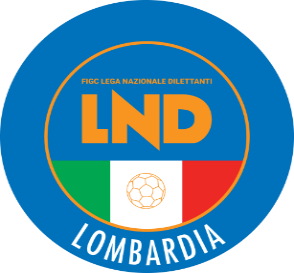 COMITATO REGIONALE LOMBARDIAVia RICCARDO PITTERI n° 95/2 20134 MILANO   Tel. 02.21722.563Sito Internet: lombardia.lnd.it   crllnd@pec.comitatoregionalelombardia.itCanale Telegram @lndlombardiaFacebook: Figc Lnd LombardiaSegreteria e Programmazione Gare:Tel. 02.21722.202-204 - Fax 02.21722.233 - E.mail: affarigeneralicrl@lnd.itTesseramento:Tel. 02.21722.206-207 - Fax 02.21722.231 - E.mail: tesseramentocrl@lnd.ittesseramento@pec.comitatoregionalelombardia.itSportello Unico:Tel. 02.21722.261-209 - Fax 02.21722.230 – E.mail: societacrl@lnd.it  Ufficio Stampa e Pubbliche relazioni:Tel./Fax 02.21722.205 - 347.4406339 - E.mail: ustampacrl@lnd.itServizio Pronto A.I.A.:Tel. 02.21722410Giudice Sportivo Territoriale:giudicesportivocrl@pec.comitatoregionalelombardia.itCorte d’Appello Territoriale:cortedappello.tribunaleterritoriale@pec.comitatoregionalelombardia.itStagione Sportiva 2023/2024Comunicato Ufficiale N° 57 del 14/03/2024Stagione Sportiva 2023/2024Comunicato Ufficiale N° 57 del 14/03/2024Stagione Sportiva 2023/2024Comunicato Ufficiale N° 57 del 14/03/2024676202LARRARIN CERINI GIOVANNI19/11/2007AS MASSERONI MARCHESE SRL2048434GREGORIO MATIAS05/07/2005ASD CAZZAGOBORNATO CALCIO2099000SPINAZZE ANDREA27/10/2002ASD OSL CALCIO GARBAGNATE3166587BELLINO RICCARDO SEAN07/10/2005ACD FROG MILANO2688703CIMINO ELENA22/04/2004US CREMONESE SPA2497900PAGANINI EDOARDO12/01/2007SSDARL CEDRATESE CALCIO 19856698831MONTALBANO SAMUEL16/08/2002GS S. MARCO5381780TROMBINI LORENZO12/02/2000AC GONZAGA3280446FERRARIO DAVID09/04/2002SSDARL FC PADERNO DUGNANO6975788TOSELLI CRISTIANO19/08/2000ASD NAVE CALCIO2512164ABATI RICCARDO04/11/2004SSDARL COLOGNESE5355208SALVADEO CHRISTIAN12/05/1998CASALNOCETO ASDASSAGODE PASQUALE DANILONUOVA SONDRIO CALCIOMONCECCHI SIMONEBASE 96 SEVESOCAPPANERA RICCARDOMULETTA SAULBRIANZA OLGINATESECONSOLONI LEONARDOOFFANENGHESEZANOTTI TOMMASOGALBUSERA TOMMASOOLIMPIC TREZZANESEGERVASONI MIRKOVAIRANI ANDREAORCEANA CALCIOPALOSCHI LORENZOCALVAIRATECOLOMBI LUCAPAVIA 1911ALLETTO CARLO ALBERTOCISANESESOTTOCORNOLA FILIPPODI RACO MATTIACOLICODERVIESEMARROCCO RICCARDOSPERANZA AGRATEKOENIG LUCALENTATESEGRIGGIO TOMMASOVERTOVESEPALAZZI LORENZOMORAZZONECASELLA MANUELVILLACIRILLO ALESSANDROGIRONE ALa Società A.S.D. CORBETTA F.C. 1921disputerà le gare casalinghe di CAMPIONATO INDISTINTAMENTE sui campi:C.S. COMUNALE CAMPO N.1 (Codice 1911) C.S. COMUNALE CAMPO N.2 (Codice 1912) In viale DELLA REPUBBLICA 1 – ARLUNO (MI) GIRONE ILa Società U.S.D. FOLGOREdisputerà le gare casalinghe di CAMPIONATO INDISTINTAMENTE sui campi:CAMPO COMUNALE “R. CAFFI” (Codice 2712) CAMPO “MADONNINA” n°1 (Codice 313) In via GARDONA n°44 – PAVIA (PV) 3252101DEGANI JACOPO17/04/2011SSD ACADEMY CALCIO PAVIA A RL3373604MEZIANE RIDA27/04/2009SSDARL COLOGNESE3403702SCIANCALEPORE MATTEO29/07/2013ROZZANO CALCIO SRL SSD3624849NECHIFOR SANDU IANYS NICOLAS26/06/2009ASD TREZZO2942098SANTAMBROGIO ALESSANDRO17/05/2011ASD UNIVERSAL SOLARO3921361OTTAIANO IRENE16/10/2012ASCD TORINO CLUB MARCO PAROLO3461818TROVO CLELIA24/02/2012ASCD TORINO CLUB MARCO PAROLO3031050ROSSITO SIMONE18/04/2008G.S.O. STELLA AZZURRA AROSIO2692899SALA LEONARDO24/01/2008BESANA ASD FORTITUDO3420271DARAIO NICOLAS03/05/2014FC CINISELLO3349631IUNTI SAMUEL09/11/2011ASD EAGLES CARONNO VARESINON°DENOMINAZIONE TORNEOSOCIETA‘ ORGANIZZATRICECATEGORIADATA INIZIODATA FINE2872° DI PRIMAVERAFC CASTELLEONENP07.04.2421.04.24288MEMORIAL G. RADICI E          F. PEZZOLIASD CALCIO LEFFERG25.05.2426.05.24289MEMORIAL LUCIANO TRUZZIACD POGGESE X RAY ONENE26.05.24       -290SEDRIANO CUPACD SEDRIANONE29.03.2431.03.24291MILANO FOOTBALL FESTIVALACCAD. INTERNAZIONALE CALCIONE-P-PC29.03.2430.03.24292PICCOLI TALENTIGS VILLARPA11.05.24       -293MEMORIAL CHICCO PROSERPIOSSD LUCIANO MANARARP-PC-PA19.05.2402.06.24294CUPONE AUTOASD MARTESANA CALCIORP21.04.24       -2952° MEMORIAL GALIZZI GIORGIOUS CALCIO GORLENP26.05.24       -296XV EDIZIONE DI PRIMAVERAASD ORAT. CALVENZANONP26.05.24       -2972° DI PRIMAVERAFC CASTELLEONENE05.05.24       -29822° PIERO ANGIOLINIGS VILLAIE27.04.24       -2991° QUELLI CHE CON LUCA ONLUSACC. EASY TEAMIPC04.05.24       -300VIS NOVA CUPASD VIS NOVA GIUSSANONE-P-PC25.04.2402.06.24301XX° CITTA‘ DI LEGNANOACADEMY LEGNANO CALCIORE-P-PC-PA01.05.2402.06.24302YES CUPCITTA‘ DI OPERAIA-G-E-P-PC29.03.2431.03.24303QUADRANGOLARE ESORDIENTISSD VALCALEPIO JUNIORNE17.03.24       -304MEMORIAL ANGELO RANZANIAC MAGENTARPC26.05.24       -305MILANO CUP-8° MEMORIAL - SILVIO CUOCOCENTRO SCHIAFFINO 1988RE-P-PC-PA30.03.2401.04.243063° CITTA‘ DI CODOGNO -       IN MEMORIA VITTIME COVIDRC CODOGNO 1908NP12.05.24      - ALCIONEGIOIA RICCARDO          PONTE SAN PIETROGAMBA NICOLO’INVERNIZZI SAMUELE            RHODENSEMORO LORENZOCALCIO MARIO RIGAMONTIPLATTO GABRIELE                RENNER FILIPPOSIMONCELLI FILIPPOSCANZOROSCIATERBIYAB ZAIDCIMIANOSADIKU AMELIOUESSE SARNICOOPRANDI ANDREAENOTRIACICERI ANDREAROSSI LEONARDOPALAZZOLO 1913RAZA LEONARDOVARESINA SPORTBUZZETTI MATTEOSPANESHI ALESSANDROGONDOR CONSTANTINPONTE SAN PIETROCACCIA NICOLATORELLI MIRKOCOMI SAMUELVILLA VALLE ARIOLI CRISTIANACC. INTERNAZIONALEXHIXHA BJORNPONTE SAN PIETRO  MOTTA NICOLO’ALCIONECATTANEO MATTIAROZZANOPAPPANO EMANUELEDODAJ ELTONSCANZOROSCIATEAVELLINO FRANCESCOIAVARONE FABRIZIOBENINI SEBASTIANOALDINIPELEGRINI MARCOPASSERA FRANCESCOCALCIO BRUSAPORTOBARCELLA LORENZOUESSE SARNICOANTONIOLI NICOLASCALCIO CLUB MILANODE ROBERTIS MANUELMONIERI FRANCESCOCARAVAGGIOMIHNEA MARCOVARESINA SPORTCOLUGNAT MARCOENOTRIA 1908MAGGI MATTEOTORTORA ALESSANDROPONTE SAN PIETRO  ESPOSTI FRANCESCOVIRTUSCISERANOBERGAMOALGERI LORENZOData GaraN° Gior.Squadra 1Squadra 2Data Orig.Ora Var.Ora Orig.Impianto20/03/20248 RVERBANO CALCIOSESTESE CALCIO03/03/202420:3014:30Data GaraN° Gior.Squadra 1Squadra 2Data Orig.Ora Var.Ora Orig.Impianto20/03/20248 RACCADEMIAPAVESE S.GENESIOCASTANESE03/03/202420:3014:3020/03/20248 RMAGENTAARDOR LAZZATE03/03/202417:3014:3028/03/202417 RSESTESE CALCIOSOLBIATESE CALCIO 191120:3015:3010/04/202411 RPAVIA 1911 S.S.D. A R.L.MEDA 191324/03/202421:0014:30Data GaraN° Gior.Squadra 1Squadra 2Data Orig.Ora Var.Ora Orig.Impianto21/03/20248 RALTABRIANZA TAVERNERIO A.LEMINE ALMENNO CALCIO03/03/202420:3014:3029/03/20248 RCASTELLEONECISANESE03/03/202420:3014:3029/03/20248 RSORESINESE CALCIO A.S.D.MUGGIO03/03/202419:0014:3003/04/202411 RBRIANZA OLGINATESETREVIGLIESE A.S.D.24/03/202419:3014:30Data GaraN° Gior.Squadra 1Squadra 2Data Orig.Ora Var.Ora Orig.Impianto16/03/202410 RMAGENTASESTESE CALCIO17/03/202417:3014:3017/03/202410 RMEDA 1913SOLBIATESE CALCIO 191115:0017:3017/03/202410 ROLTREPO FBCFOOTBALL C. MILANESE 190214:3023/03/202411 RBASE 96 SEVESOVERGIATESE SSDARL24/03/202414:3005/05/202416 RFBC SARONNO CALCIO 1910MEDA 191315:3005/05/202416 RSESTESE CALCIOVERGIATESE SSDARL15:30Data GaraN° Gior.Squadra 1Squadra 2Data Orig.Ora Var.Ora Orig.Impianto17/03/202410 RALTABRIANZA TAVERNERIO A.MAPELLO A R.L.14:3017/03/202410 RMUGGIOU.S.CALCIO SAN PELLEGRINO14:3023/03/202411 RCASTELLEONESORESINESE CALCIO A.S.D.24/03/202418:0014:30Data GaraN° Gior.Squadra 1Squadra 2Data Orig.Ora Var.Ora Orig.Impianto16/03/202410 RCALCIO PAVONESESPORT CASAZZA17/03/202414:3023/03/202411 RCASTIGLIONE A.S.D.ORCEANA CALCIO24/03/202418:3014:30ORESTANO CHRISTIAN(OLTREPO FBC) GRANILLO ALESSANDRO(G.S. VERTOVESE) MILESI MARCO(LEMINE ALMENNO CALCIO) CRIMALDI ANDREA(TREVIGLIESE A.S.D.) BONALUMI SIMONE(LEON SSD A R.L.) BONANOMI STEFANO(U.S.CALCIO SAN PELLEGRINO) GUANZIROLI NICOLO(ARDOR LAZZATE) MARIOLI DAVIDE(ARDOR LAZZATE) CORNA GABRIEL(BRIANZA OLGINATESE) ALBINI NICOLA(CALCIO PAVONESE) BRUNI RICCARDO MARIA(CASTELLEONE) RONCALLI LUCA(FORZA E COSTANZA 1905) MARCHESI DAVIDE(JUVENES PRADALUNGHESE) SALA DAVIDE(MAGENTA) BOSCO ANDREA(MUGGIO) MARRAS DAMIANO(NUOVA SONDRIO CALCIO) BARTOLI STEFANO(OLTREPO FBC) BOLDINI GIUSEPPE(OSPITALETTO S.S.D.S.R.L.) MANTEGAZZA ANDREA(VIS NOVA GIUSSANO) MERLI SALA IVAN(BRIANZA OLGINATESE) GAMBARETTI GIACOMO(CALCIO PAVONESE) AVANZI SAMUELE(CAZZAGOBORNATO CALCIO) GAMBARINI EDOARDO(G.S. VERTOVESE) PERINI FILIPPO(MAGENTA) ZAMBELLI MARCO LORENZO(MAPELLO A R.L.) VERNUCCIO FRANCESCO(BEDIZZOLESE) AMIDANI FILIPPO(CALCIO PAVONESE) PARINI CESARE(CASTANESE) SANGALLI DAVIDE(FORZA E COSTANZA 1905) BONSERI MATTIA(LEON SSD A R.L.) FAVILLA PIETRO(MAGENTA) Data GaraN° Gior.Squadra 1Squadra 2Data Orig.Ora Var.Ora Orig.Impianto27/03/20248 RCONCOREZZESE SSD A RLLESMO SSD ARL03/03/202420:3014:30Data GaraN° Gior.Squadra 1Squadra 2Data Orig.Ora Var.Ora Orig.Impianto14/03/20248 RESPERIA LOMAZZO CALCIOAURORA C.M.C. UBOLDESE03/03/202420:3014:30C.S.COMUNALE (E.A) TURATE VIA MILANO N.1914/03/20248 RVALLEOLONAACCADEMY TURATE MOZZATE03/03/202420:3014:3028/03/202415 RACCADEMIA BMVCERIANO LAGHETTO20:3015:3029/03/202415 RVALLEOLONAISPRA CALCIO20:3015:30Data GaraN° Gior.Squadra 1Squadra 2Data Orig.Ora Var.Ora Orig.Impianto28/03/202415 RFIORENTE 1946 COLOGNOLATORRE DE ROVERI CALCIO20:3014:3030/03/202415 RZINGONIA VERDELLINOALBINOGANDINO S.S.D. SRL15:0015:3004/04/202415 RPAGAZZANESEOLIMPIC TREZZANESE20:3015:30C.S.COMUNALE - CAMPO N.1 ROMANO DI LOMBARDIA VIA MARCONI,60Data GaraN° Gior.Squadra 1Squadra 2Data Orig.Ora Var.Ora Orig.Impianto28/03/202415 RCIVIDATESESAN PANCRAZIO CALCIO20:4515:30CENTRO SPORTIVO COMUNALE(E.A.) RUDIANO VIA DEGLI SPORTIVI 4Data GaraN° Gior.Squadra 1Squadra 2Data Orig.Ora Var.Ora Orig.Impianto14/03/20248 RUNION CALCIO BASSO PAVESEASSAGO A.S.D.03/03/202420:3014:3027/03/20248 RSANCOLOMBANOMEDHELAN LANDRIANO ASD03/03/202420:3014:30Data GaraN° Gior.Squadra 1Squadra 2Data Orig.Ora Var.Ora Orig.Impianto17/03/202410 RGALLARATE CALCIOCERIANO LAGHETTO18:3014:3028/03/202415 RLENTATESEESPERIA LOMAZZO CALCIO21:1515:30COMUNALE "GIANNI BRERA"(E.A) LAZZATE VIA FRANCO LARATTAData GaraN° Gior.Squadra 1Squadra 2Data Orig.Ora Var.Ora Orig.Impianto20/03/202415 RBIASSONOGRENTARCADIA20:3015:3014/04/202413 RPONTELAMBRESECONCOREZZESE SSD A RL15:30Data GaraN° Gior.Squadra 1Squadra 2Data Orig.Ora Var.Ora Orig.Impianto17/03/202410 ROLIMPIC TREZZANESEORATORIO CALVENZANO15:3014:3020/03/202415 RALMEVALCALEPIO F.C. A R.L.16:0015:3020/03/202415 RCALCIO GORLE A.S.D.AZZANO CALCIO ASD20:3015:30C.S.COMUNALE - CAMPO N.2 E.A. GORLE VIA ROMA 2/A20/03/202415 RORATORIO CALVENZANOBASIANO MASATE SPORTING20:3015:30COMUNALE FACCHETTI-CAMPO N.1 COLOGNO AL SERIO VIA DELLE GALOSE SNC (E.A.)24/03/202411 RTORRE DE ROVERI CALCIOBASIANO MASATE SPORTING14:30COMUNALE"SERAFINO TESTA" (E.A) BAGNATICA VIA PORTICO, 1628/03/202415 RGAVARNESE CALCIOCOLOGNESE20:3015:30C.S. COMUNALE N.1 ALBANO SANT'ALESSANDRO VIA DON CANINI 11Data GaraN° Gior.Squadra 1Squadra 2Data Orig.Ora Var.Ora Orig.Impianto17/03/202410 RCIVIDATESESAN LAZZARO14:30CENTRO SPORTIVO COMUNALE(E.A.) RUDIANO VIA DEGLI SPORTIVI 420/03/202415 RSUZZARA SPORT CLUBVOBARNO20:0015:3027/03/202415 RCELLATICASPORTING BRESCIA20:4515:30C.S.COMUNALE ADRO N.1 (E.A) ADRO VIA TULLIO DANDOLOData GaraN° Gior.Squadra 1Squadra 2Data Orig.Ora Var.Ora Orig.Impianto20/03/202415 RCINISELLOCASALPUSTERLENGO 194721:0015:3020/03/202415 RLUISIANAVILLA S.S.D.R.L.21:0015:30Data GaraN° Gior.Squadra 1Squadra 2Data Orig.Ora Var.Ora Orig.Impianto20/03/202415 RVIGHIGNOLOCAVESE20:3014:3027/03/202415 RVIRTUS BINASCO A.S.D.FROG MILANO20:3015:30PADERNI LUCA(CELLATICA) QUECCHIA SIMONE(REZZATO CALCIO DOR A.S.D.) MARINI ANDREA(LA SPORTIVA OME) SCALVINI FRANCESCO(LA SPORTIVA OME) PIZZAMIGLIO PIETRO ANDREA(LA SPORTIVA OME) TOSONI GIOVANNI(LA SPORTIVA OME) GRADIN ARTHURFRANCISCO(REZZATO CALCIO DOR A.S.D.) MAGGIONI MIRKO(AURORA SERIATE 1967) BOSISIO FABIO(GIOVANILE CANZESE) LOCATELLI OMAR(ALME) BELOMETTI MARCO(CIVIDATESE) LUCCHETTI MAURIZIO(US SCANNABUESE ASD) NORIS DANIELE(GAVARNESE CALCIO) EL FIKI SHADY(VIGHIGNOLO) CICERI SAMUEL ALESSAND(FROG MILANO) CAROBBIO LUCA(SETTALESE) TOCCHI ANDREA(SETTIMO MILANESE) SERRALUNGA GIACOMO(AFFORESE) VOLPI RICCARDO(ALME) POMA ALESSANDRO(CALCIO GORLE A.S.D.) BIANCONI ANDREA(GIOVANILE CANZESE) PESCE STEFANO(BORGOSATOLLO) PESENTI SERGIO(CIVIDATESE) CERUTTI EDOARDO(GAVIRATE CALCIO) GARBERO ANDREA(LUISIANA) PUCCIO GABRIELE(SANCOLOMBANO) GENTILE ANTONIO(VIGHIGNOLO) ROLFINI LUCA(VISTARINO) AMADASI MATTEO(BIASSONO) FAVARA LUCA(BASIANO MASATE SPORTING) QUASSY AHONDJON GUY AN(S.BIAGIO) MARINONI MATTEO(AFFORESE) LOMBARDO MATTEO ANDREA(ASSAGO A.S.D.) D ELIA DAVIDE(AURORA SERIATE 1967) CASINI TOMMASO(BARONA SPORTING 1971) POMA ALESSANDRO(CALCIO GORLE A.S.D.) REBOLLINI SAMUELE ROBERTO(CAVESE) SANTINELLI ANDREA(COLOGNESE) PIGNATIELLO LUCA(LENTATESE) MERCURIO PAOLO(LODRINO) GERVASONI MIRKO(OLIMPIC TREZZANESE) BELOTTI RICCARDO(ORSA ISEO) ORLANDI EMANUELE(RHODENSE S.S.D.A.R.L.) GAYE MAMADOU(ROBBIO LIBERTAS) LOPANE RICCARDO(ROZZANO CALCIO SRL SSD) ANDREOLI NICOLA(SAN PANCRAZIO CALCIO) DE GRANDI FRANCESCO(SEDRIANO) BOLLINI DARIO(SPERANZA AGRATE) EL FIKI SHADY(VIGHIGNOLO) GENTILE ANTONIO(VIGHIGNOLO) DAMO SIMONE(VIRTUS BINASCO A.S.D.) BONACINA LORIS(ZINGONIA VERDELLINO) BALDUZZI FILIPPO(CASTELLO CITTA DI CANTU) MARONE FRANCESCO(CERIANO LAGHETTO) LANCINI GIORGIO(COLOGNESE) LONGO FEDERICO(SETTIMO MILANESE) TRIVERI JACOPO(ALL SOCCER) NICOLI RICCARDO(CENATE SOTTO) VERGA GERARDO(COLOGNESE) VIGANI LUCA(FIORENTE 1946 COLOGNOLA) COLTRO MATTEO(GAVIRATE CALCIO) SCIASCIA IVAN(LA SPEZIA CALCIO) MERONI WILLIAM(LENTATESE) STUANI ALBERTO(LUISIANA) ZORLONI LUCA(MARIANO CALCIO) NEMBRI ANDREA(OLIMPIC TREZZANESE) BERTOLA ALEX(ORATORIO CALVENZANO) DAMIOLINI CRISTIAN(ORSA ISEO) CIMMARUSTI SIMONE(POZZUOLO CALCIO) BERNARDINI STEFANO(R.C. CODOGNO 1908) CIUFFINI LUIGI(UNION CALCIO BASSO PAVESE) ALVES BARROS DOUGLAS(VILLA S.S.D.R.L.) Data GaraN° Gior.Squadra 1Squadra 2Data Orig.Ora Var.Ora Orig.Impianto20/03/20248 RFC TRADATEARSAGHESE03/03/202420:3014:30Data GaraN° Gior.Squadra 1Squadra 2Data Orig.Ora Var.Ora Orig.Impianto14/03/20248 ROLIMPIA TRESIANA 2022NUOVA ABBIATE03/03/202420:3014:30C.S.COMUNALE ARCISATE VIA GIACOMINI,1414/03/20248 RSOMMESE 1920UNION VILLA CASSANO03/03/202420:3014:30Data GaraN° Gior.Squadra 1Squadra 2Data Orig.Ora Var.Ora Orig.Impianto30/03/202415 RCOMUN NUOVOU.S.O. ZANICA15:0015:3030/03/202415 RFONTANELLAFORNOVO S.GIOVANNI15:0015:30Data GaraN° Gior.Squadra 1Squadra 2Data Orig.Ora Var.Ora Orig.Impianto14/03/20248 RSPINESE ORATORIOPALAZZO PIGNANO03/03/202420:3014:3020/03/20248 RORIESEBORGHETTO DILETTANTISTICA03/03/202420:4514:3020/03/20248 RSOMAGLIACASTELVETRO INCROCIATELLO03/03/202420:3014:3020/03/20248 RZELO BUON PERSICO 1974MONTANASO LOMBARDO03/03/202420:3015:00Data GaraN° Gior.Squadra 1Squadra 2Data Orig.Ora Var.Ora Orig.Impianto14/03/20248 RCASORATE PRIMOSIZIANO LANTERNA03/03/202420:3014:30C.S. COMUNALE CAMPO N.1 BASIGLIO MILANO 3 VIA SALVO D'ACQHISTO,714/03/20248 RU.S. CASTELNOVETTOREAL TORRE03/03/202420:4514:30COMUNALE "OMODEO ZORINI" CILAVEGNA VIA VERDI 77Data GaraN° Gior.Squadra 1Squadra 2Data Orig.Ora Var.Ora Orig.Impianto27/03/202415 RMORAZZONEFC TRADATE20:4515:0027/03/202415 RUNION VILLA CASSANOVICTORIA S.F.20:3015:30C.S.COMUNALE CASSANO MAGNAGO VIA PIAVE28/03/202415 RLUINO 1910SAN MICHELE CALCIO20:4515:3028/03/202415 RNUOVA ABBIATEFOLGORE LEGNANO20:3015:30Data GaraN° Gior.Squadra 1Squadra 2Data Orig.Ora Var.Ora Orig.Impianto17/03/202410 RBESANA A.S.D. FORTITUDOLUISAGO PORTICHETTO14:30C.S.COMUNALE (E.A) TRIUGGIO VIA ALCIDE DE GASPERI N.927/03/202415 RARDITA CITTADELLA 1934C.D.G. VENIANO21:0015:3027/03/202415 RDB CALCIO CESANO MADERNOCANTU SANPAOLO20:3015:30C.S.COMUNALE SOVICO VIA S.CATERINA DA SIENA,127/03/202415 RLUISAGO PORTICHETTOMONTESOLARO20:3014:00Data GaraN° Gior.Squadra 1Squadra 2Data Orig.Ora Var.Ora Orig.Impianto27/03/202415 RSAN GIORGIOGALBIATE 197419:0015:30C.S.INTERCOMUNALE-CAMPO N.2 VALMADRERA VIA RIO TORTOData GaraN° Gior.Squadra 1Squadra 2Data Orig.Ora Var.Ora Orig.Impianto26/03/202415 RACCADEMIA GERA D ADDASALVIROLA21:0015:30C.S. COMUNALE(E.A.) BREMBATE SOPRA VIA LOCATELLI, 3627/03/202415 RA.C.O.S. TREVIGLIO CALCIOFARA OLIVANA CON SOLA20:3015:3027/03/202415 RBOLTIEREROMANENGO20:3015:30CAMPO COMUNALE CAMPO "1" MADONE VIA DON GIOVANNI RUGGERI 1506/04/202412 RU.S.O. ZANICABADALASCO07/04/202415:30Data GaraN° Gior.Squadra 1Squadra 2Data Orig.Ora Var.Ora Orig.Impianto16/03/202410 RGANDINESE 2015PIANICO U.S. A.S.D.17/03/202418:0014:3023/03/202411 RCALCIO LEFFEMOZZO24/03/202415:3014:3027/03/202415 RCALCIO SAN PAOLO D ARGONIMOZZO15:0015:3006/04/202412 RGANDINESE 2015ZOGNESE07/04/202418:0015:30Data GaraN° Gior.Squadra 1Squadra 2Data Orig.Ora Var.Ora Orig.Impianto27/03/202415 RCASTENEDOLESECONCESIO CALCIO20:4515:30C.S.COMUNALE - CAMPO N.2 MAZZANO LOC.MOLINETTO VIALE MAZZINI, 7727/03/202415 RCASTREZZATOUNITAS COCCAGLIO A.S.D.20:3015:30CENTRO SPORTIVO COMUNALE(E.A.) RUDIANO VIA DEGLI SPORTIVI 427/03/202415 RVALTROMPIA 2000NUOVA VALSABBIA20:3015:30C.S."ROSSAGHE" (E.A.) LUMEZZANE VIA ROSSAGHE,3328/03/202415 RCALCINATOVIRTUS AURORA TRAVAGLIATO20:3015:30Data GaraN° Gior.Squadra 1Squadra 2Data Orig.Ora Var.Ora Orig.Impianto17/03/202410 RPOGGESE X RAY ONEGONZAGA15:0014:3028/03/202415 RPRALBOINOVIRTUS MANERBIO20:3015:30C.S.COM. "AMILCARE DONINELLI" GOTTOLENGO VIA LUIGI GRAMATICA14/04/202413 RLEONCELLI A.S.D.VOLUNTAS MONTICHIARI15:30Data GaraN° Gior.Squadra 1Squadra 2Data Orig.Ora Var.Ora Orig.Impianto27/03/202415 RALBUZZANOSIZIANO LANTERNA20:3015:30C.S.ORATORIO "DON BOSCO" VALLE SALIMBENE FR.S.LEONARDO VIA BRESCIA28/03/202415 RATHLETIC PAVIA A.R.L.CASORATE PRIMO20:3015:30C.S. COMUNALE "TINO LIBERALI" BORGARELLO VIA DEI MEZZANI,3Data GaraN° Gior.Squadra 1Squadra 2Data Orig.Ora Var.Ora Orig.Impianto17/03/202410 RSESTO 2012ROMANO BANCO19:3014:3028/03/202415 RREAL TREZZANOROMANO BANCO20:3015:30C.S."RED CAMP"-CAMPO N.2 TREZZANO SUL NAVIGLIO VIA DON CASALEGGI, 428/03/202415 RTRIESTINA 1946ARCA20:3015:3007/04/202412 RSANGIULIANO CVS A R.L.SS FRANCO SCARIONI 192515:30Data GaraN° Gior.Squadra 1Squadra 2Data Orig.Ora Var.Ora Orig.Impianto17/03/202410 RBRESSO CALCIO S.R.L.DI PO VIMERCATESE14:30C.S.COMUNALE A-(E.A) BRESSO VIA GRAZIA DELEDDA SNC27/03/202415 RLA DOMINANTEFOOTBALL CLUB CERNUSCO20:3015:30C.S.COMUNALE N.2 (E.A) ARCORE VIA MONTE ROSA27/03/202415 RMONVICO A.S.D.POLISPORTIVA CGB SSDRL20:3015:30C.S.COMUN F.LOCATELLI CAMPO 1 CARVICO VIA MANZONI N.1627/03/202415 RVIRTUS INZAGOCALUSCO CALCIO20:4515:30CAMPO SPORTIVO ORATORIO INZAGO VIA SAN GIOVANNI BOSCO06/04/202412 RCALUSCO CALCIOVAPRIO CALCIO07/04/202420:3015:30Data GaraN° Gior.Squadra 1Squadra 2Data Orig.Ora Var.Ora Orig.Impianto17/03/202410 ROSL CALCIO GARBAGNATES.C. UNITED14:30ORATORIO S.LUIGI (E.A.) GARBAGNATE MILANESE VIA VISMARA SNCCENTANNI ANDREA GIUSEPPE(CHIEVE A.S.D.) CASALI FEDERICO(GRUMULUS A.S.D.) KOUASSI GEORGES HENRY(GRUMULUS A.S.D.) TOFFE BILEAKA PAUL FA(GRUMULUS A.S.D.) FRERI ALBERTO(CHIEVE A.S.D.) CUBUZIO GIUSEPPE(REAL MILANO) COMPIERCHIO GABRIEL(REAL MILANO) SIBY ABDRAMANE(REAL MILANO) INICORBAF IVANO(TRIESTINA 1946) CUSINI PIERGIACOMO(GROSIO) CAPOBIANCO MARCO(LAMBRUGO CALCIO) CONSOLI FLAVIO(U.S.O. ZANICA) PESCIAIOLI SIMONE(PRALBOINO) VENTURINI ENRICO(UNITAS COCCAGLIO A.S.D.) PESENTI LORENZO(BREMBATE SOPRA C.1947 ASD) CASTAGNA FEDERICO(MISSAGLIA MARESSO) BATTISTA FEDERICO(TRIESTINA 1946) CANGELOSI SALVATORE(CITTA DI OPERA) CLARIS MATTIA(COMUN NUOVO) NICOSIA DANIELE(GUANZATESE) SANGUANINI GIANLUCA(P.S.G. A.S.D.) CATALANO STEFANO(APRILE 81) CASSINA NICOLA(COMUN NUOVO) BONARDI NICOLO(CONCESIO CALCIO) ESSAN KOUA LEOPAUL(FC TRADATE) CORNA DANIELE(FONTANELLA) UBBIALI MICHELE(FORNOVO S.GIOVANNI) GAFFURINI MATTIA(GUSSAGO CALCIO 1981) CURIA LORENZO(JUVENILIA SPORT CLUB) BASSANELLI LUCA(LA TORRE) POETINI STEFANO(PIANICO U.S. A.S.D.) SPEZIARI MICHELE(PIANICO U.S. A.S.D.) GHIRALDELLI SIMONE(QUINTO ROMANO A.S.D.) GUARNIERI MATTEO(SERENISSIMA 1918) CHIARELLI SAMUELE(SOVERE CALCIO) ZANABONI ALESSANDRO(TRIESTINA 1946) SONZOGNI MANOLO PIETRO(ACC.CALCIO A.V. BREMBANA) SONZOGNI MANOLO PIETRO(ACC.CALCIO A.V. BREMBANA) VALSECCHI MICHELE(ARDITA CITTADELLA 1934) SANA LUCA(BREMBATE SOPRA C.1947 ASD) TABONI RICCARDO(CONCESIO CALCIO) TADI GIORGIO(MONTANASO LOMBARDO) ZAMBELLI LUCA(MONTANASO LOMBARDO) VERRUSO NICOLA(RONDO DINAMO) CICOLA DAVIDE MARIANO(S.C. UNITED) NIZZOLA LEONARDO(SERENISSIMA 1918) MANDELLI DIEGO(A.C.O.S. TREVIGLIO CALCIO) LANCELLOTTI SIMONE(ARDITA CITTADELLA 1934) SANTAMBROGIO LUCA(BESANA A.S.D. FORTITUDO) HAOUFADI NADIR(BREMBATE SOPRA C.1947 ASD) CASALINI LUCA(CARUGATE) MAFFI FEDERICO(CONCESIO CALCIO) WAFO FOKA LIWINSGTON BILL(FC TRADATE) TAGLIABUE EDOARDO(FISSIRAGA A.S.D.) RAGUSA ALESSANDRO(FORNOVO S.GIOVANNI) CARRARA FABIO(GANDINESE 2015) STIGLIANO EMANUELE(MONNET XENIA SPORT) BELLANI CLAUDIO(MONTANASO LOMBARDO) INTINI DAVIDE(MONTESOLARO) LIMONTA JOSEF(MONVICO A.S.D.) CAMPADELLI LEONARDO(ORATORIANA SAN LUIGI ASD) COLOMBO GIANMARCO(ORATORIO SAN MICHELE) GALLIZIA MARCO(ORIONE) MORELLI GUGLIELMO(PRALBOINO) MOTTA CHRISTIAN(PRO LISSONE CALCIO) FUSINI FABRIZIO(RANICA CALCIO) MOIOLI STEFANO(RANICA CALCIO) PERFUMO FEDERICO(RIVANAZZANESE) ALBIZZATI PIETRO(RIVOLTANA) FUMAROLA IVAN(ROMANO BANCO) DIASSY MATHIAS(RONDO DINAMO) PAMPARANA FLAVIO(SALVIROLA) BONIZZI FABIO(SERGNANESE) BUCCOLIERI LORENZO(TRIESTINA 1946) CARUSO DAVIDE(TRIESTINA 1946) COLTRO GUGLIELMO(TRIUGGESE) ROLANDI GIULIO(U.S. CASTELNOVETTO) DEBLASIO LUCA(U.S.O. ZANICA) MAFFEIS SIMONE(U.S.O. ZANICA) BOZZOLI CHRISTIAN(CITTA DI SEGRATE) CONFORTI MAURO(DUBINO) RAIMONDI FEDERICO(FONTANELLA) BARBARO DAVIDE(FORNOVO S.GIOVANNI) THIOMBANE BABACAR(LALLIO CALCIO) MAURI MIRKO(MONVICO A.S.D.) BAIGUERA MATTEO(PAVONESE CIGOLESE) CHIARI GIOVANNI(UNITAS COCCAGLIO A.S.D.) BARBETTI NICOLA(ACCADEMIA GERA D ADDA) PRENDAJ KRISTIAN(ACCADEMIA GERA D ADDA) FAIELLA JACOPO(ARCA) BERNASCONI LUCA(ARDITA CITTADELLA 1934) NECCHI GIANLUCA(ATHLETIC PAVIA A.R.L.) CULOTTA DANIEL(BELLAGINA A.D.) CASIRAGHI GABRIELE(BESANA A.S.D. FORTITUDO) MERCATANTI ROCCO(BESANA A.S.D. FORTITUDO) MENGHINI MICHELE(BREMBATE SOPRA C.1947 ASD) MANGIAROTTI LUCA(BRESSANA 1918 A.S.D.) GAMBARDELLA ANDREA(BRESSO CALCIO S.R.L.) WEREKO MARTIN(CASSINA RIZZARDI) BONI GIANLUCA(CENTRO SCHUSTER) ZUCCARELLO FRANCESCO(CITTA DI OPERA) PEDRAZZINI PAOLO(FISSIRAGA A.S.D.) GATTI ALESSANDRO(FONTANELLA) SORESSI LUCA(JUVENILIA SPORT CLUB) BRENNA MARCO(LAMBRUGO CALCIO) SERAFINI DANIELE(MONTANASO LOMBARDO) GALLI NICOLO(MONTESOLARO) FANTINI DYLAN(MONVICO A.S.D.) BIBA CLAUDIO(ORATORIANA SAN LUIGI ASD) SCARATTI ANDREA(OSL CALCIO GARBAGNATE) FERMO NICOLO(P.S.G. A.S.D.) TARANTINO MICHAEL(PRO LISSONE CALCIO) APOSTOLI DAVIDE(REAL CASTENEDOLO) CICALA ALEX(ROSATESE) FASOLA GIACOMO(ROVELLASCA 1910 VICTOR B.) CARADONNA MATTIA(SANGIULIANO CVS A R.L.) BENINI YARI(SENNA GLORIA) ROSSI CHRISTIAN(SERGNANESE) TERZI MATTEO(SOMMESE 1920) BEDUSCHI ROMEO(SPORTING CLUB S.S.D.AR.L.) VACCARO GERARDO(SPORTING CLUB S.S.D.AR.L.) BOVE MATTIA(SS FRANCO SCARIONI 1925) RAZHDANOV BORIS GEORGIEV(TRIUGGESE) BERZERO FABRIZIO(U.S. CASTELNOVETTO) TOGNI FEDERICO(U.S.O. ZANICA) AMBROSIO THOMAS(VEROLESE 1911) DE SIMONE IVAN(VISCONTEA PAVESE) VISCOMI FRANCESCO(ZIBIDO S.GIACOMO) MAGAGNOTTI ANDREA(CALCINATO) Data GaraN° Gior.Squadra 1Squadra 2Data Orig.Ora Var.Ora Orig.Impianto20/03/20241 RSPORTING CLUB S.S.D.AR.L.BADALASCO20:00BESANA MATTIA(ACCADEMIA ISOLABERGAMASCA) ARZUFFI DAVIDE(ACCADEMIA ISOLABERGAMASCA) BERGAMETTI NICOLA(ACCADEMIA ISOLABERGAMASCA) CASI MATTIA(ACCADEMIA ISOLABERGAMASCA) CORNA ENEA(ACCADEMIA ISOLABERGAMASCA) GELPI ALESSANDRO(ACCADEMIA ISOLABERGAMASCA) LAMERA MARCO(BADALASCO) PAGANI FILIPPO(BADALASCO) PESENTI MATTEO(BADALASCO) RUBBI DAVID(BADALASCO) CHRIFI MOHAMED AMIN(LUINO 1910) IOZZINO GIUSEPPE(LUINO 1910) MORTARA MATTEO(SPORTING CLUB S.S.D.AR.L.) NOVELLO MICHEL(SPORTING CLUB S.S.D.AR.L.) Data GaraN° Gior.Squadra 1Squadra 2Data Orig.Ora Var.Ora Orig.Impianto14/03/20241 AVIRTUS SEDRIANO A.S.D.CELTICA21:00Data GaraN° Gior.Squadra 1Squadra 2Data Orig.Ora Var.Ora Orig.Impianto19/03/20245 RFROG MILANOCASALPUSTERLENGO 194710/02/202420:0017:30Data GaraN° Gior.Squadra 1Squadra 2Data Orig.Ora Var.Ora Orig.Impianto19/03/20245 RACCADEMIA CALCIO VITTUONESEDRIANO10/02/202421:0018:00C.S.COMUNALE"L.MAGISTRELLI"N.1 BAREGGIO VIA GIACOMO MATTEOTTI, 3903/04/202413 RSEDRIANOSOLBIATESE CALCIO 191113/04/202420:3018:30Data GaraN° Gior.Squadra 1Squadra 2Data Orig.Ora Var.Ora Orig.Impianto19/03/20248 RCASTELLANA C.G. SSDSRLCAZZAGOBORNATO CALCIO02/03/202419:0016:00Data GaraN° Gior.Squadra 1Squadra 2Data Orig.Ora Var.Ora Orig.Impianto19/03/20248 RACCADEMIAPAVESE S.GENESIOASSAGO A.S.D.02/03/202419:3016:30C.S.COMUNALE "RONCARO" RONCARO VIA CAMPESTRE SNC20/03/20249 RCASTEGGIO 18 98 A.S.D.BARONA SPORTING 197109/03/202420:3015:00Data GaraN° Gior.Squadra 1Squadra 2Data Orig.Ora Var.Ora Orig.Impianto28/03/202413 RCASTANESEUNION VILLA CASSANO13/04/202420:0018:0028/03/202413 RGAVIRATE CALCIORHODENSE S.S.D.A.R.L.13/04/202420:3015:00Data GaraN° Gior.Squadra 1Squadra 2Data Orig.Ora Var.Ora Orig.Impianto29/03/202413 RVIS NOVA GIUSSANOCINISELLO13/04/202420:3017:30Data GaraN° Gior.Squadra 1Squadra 2Data Orig.Ora Var.Ora Orig.Impianto16/03/202410 RCARPENEDOLO SSDSRLVIGHENZI CALCIO18:0016:00CENTRO SPORTIVO COMUNALE(E.A.) CARPENEDOLO VIA ZONTA 6816/03/202410 RCASTIGLIONE A.S.D.COLOGNESE19:0016:3027/03/202413 RCOLOGNESECELLATICA13/04/202420:4516:3028/03/202413 RCSC RONCADELLE CALCIOVOLUNTAS MONTICHIARI13/04/202420:0017:3006/04/202412 RVOLUNTAS MONTICHIARICILIVERGHE MAZZANO20:0017:30Data GaraN° Gior.Squadra 1Squadra 2Data Orig.Ora Var.Ora Orig.Impianto16/03/202410 RCITTA DI SEGRATECASTEGGIO 18 98 A.S.D.17:3018:3028/03/202413 RBARONA SPORTING 1971FOOTBALL C. MILANESE 190213/04/202420:0016:3028/03/202413 RCALVAIRATEOFFANENGHESE A.S.D.13/04/202420:3018:3028/03/202413 RCITTA DI SEGRATECENTRO SCHUSTER13/04/202419:3018:3028/03/202413 RFROG MILANOASSAGO A.S.D.13/04/202420:0017:30GNOLI SIMONE(ACCADEMIAPAVESE S.GENESIO) CARAVA GUALTIERO(VALCERESIO A. AUDAX) RIZZIOLI MARCO(FROG MILANO) BUONAURIO SALVATORE(CORBETTA F.C.) PILUSO STEFANO(CASTANESE) ARIASSI ALESSANDRO(OSPITALETTO S.S.D.S.R.L.) CANDITO GIACINTO(FROG MILANO) OCCHIUZZI PAOLO PIO(GAVIRATE CALCIO) D ANGELO BIAGIO(GAVIRATE CALCIO) MANCA MATTIA(ACCADEMIAPAVESE S.GENESIO) BONAITI MATIAS(BRIANZA OLGINATESE) CHILOTI DANIEL(CASTANESE) SCURI LORENZO(CISANESE) DEGNONI ALESSANDRO(CORBETTA F.C.) PELIZZA LUCA(SESTO 2012) AZIZ SAADALLAH(BASIANO MASATE SPORTING) FAGNONI DIEGO(CALVAIRATE) BARZAGHI MATTIA(CARONNESE S.S.D.AR.L.) LORUSSO FEDERICO(FBC SARONNO CALCIO 1910) SALAHDDINE CAMPOS MEKKI(FBC SARONNO CALCIO 1910) AMBROSINI ALESSIO(REAL MILANO) CORTINOVIS MATTEO(SCANZOROSCIATE CALCIO) ALBERTINI TOMMASO(VIGHENZI CALCIO) CACCIA ANDREA(BRESSO CALCIO S.R.L.) GALLO GABRIELE(CORBETTA F.C.) NAVA LEONARDO(LEMINE ALMENNO CALCIO) MAURI FEDERICO(LEON SSD A R.L.) MICHELUCCINI LEONARDO(LEON SSD A R.L.) CORBETTA LAERTE(LUCIANO MANARA) VIANELLO MARCO(MEDA 1913) ALIKAJ ANDRI(NUOVA SONDRIO CALCIO) MIRABILE ALESSANDRO(PALADINA) POZZI CHRISTIAN(ROZZANO CALCIO SRL SSD) ROSSI LUCA(SESTO 2012) SCIANCALEPORE LORENZO(SPERANZA AGRATE) DANESI TOMMASO(VOLUNTAS MONTICHIARI) DONI MATTEO(BASIANO MASATE SPORTING) FONTANA EMANUELE(R.C. CODOGNO 1908) ABBATANTUONI DANIELE(ROZZANO CALCIO SRL SSD) BARDHI DEVIS(ACCADEMIAPAVESE S.GENESIO) IMBERTI MARCO(ALBINOGANDINO S.S.D. SRL) MAFFEIS MARCO(ALBINOGANDINO S.S.D. SRL) VALENTINI ALESSANDRO(ARCELLASCO CITTA DI ERBA) SANDBERG TOMMASO(ASSAGO A.S.D.) D AMATO SIMONE(CINISELLO) SCHIOPU CEZAR(COLOGNESE) KECI MATTIA(FOOTBALL C. MILANESE 1902) BOSCARELLO FRANCESCO LUCA(FROG MILANO) VILLA ILLIA(FROG MILANO) XHAKAJ KEISI(GAVIRATE CALCIO) BUZZI PIETRO(LUCIANO MANARA) GERZON MATTEO(LUCIANO MANARA) CICERI GUGLIELMO(OFFANENGHESE A.S.D.) DE PACE MATTEO(SEDRIANO) GIULIANI DAVIDE(SEDRIANO) ESPOSITO EMANUELE(SOLBIATESE CALCIO 1911) SAVOGIN MATTIA(SOLBIATESE CALCIO 1911) FERRANDI LORENZO(TREVIGLIESE A.S.D.) BELOTTI MARCO(U.S.CALCIO SAN PELLEGRINO) BARUFFOLO LORENZO(VIGHENZI CALCIO) ETTORI MASSIMILIANO(VOLUNTAS MONTICHIARI) MONOLO ROBERTO(UNION VILLA CASSANO) FAPPANI NICOLO GIULIANO(LEON SSD A R.L.) BELLANDI FRANCESCO DIMIT(ROZZANO CALCIO SRL SSD) BONAITI SIMONE(CISANESE) SEMINARA MARCO(CISANESE) SOTTOCORNOLA FILIPPO(CISANESE) ANDREONI ANDREA(ROZZANO CALCIO SRL SSD) VITTORIO ALESSIO(ROZZANO CALCIO SRL SSD) ARCIDIACO LUCA(UNION VILLA CASSANO) POZZI DANIELE(UNION VILLA CASSANO) Data GaraN° Gior.Squadra 1Squadra 2Data Orig.Ora Var.Ora Orig.Impianto19/03/20248 RSPORTED MARIS A.S.D.TORRAZZO MALAGNINO DIGI202/03/202418:0015:30Data GaraN° Gior.Squadra 1Squadra 2Data Orig.Ora Var.Ora Orig.Impianto19/03/20248 RCIVATECOLICODERVIESE02/03/202415:0020/03/20248 RGRENTARCADIAALBOSAGGIA PONCHIERA ASD02/03/202421:0015:00C.S. COMUNALE (E.A.) RONCO BRIANTINO VIA PADRE M.BONFANTI26/03/20248 RLEO TEAMLESMO SSD ARL02/03/202420:3018:0029/03/20248 RNUOVA USMATEVIBE RONCHESE02/03/202415:0014:30Data GaraN° Gior.Squadra 1Squadra 2Data Orig.Ora Var.Ora Orig.Impianto26/03/20248 RSUZZARA SPORT CLUBPOGGESE X RAY ONE02/03/202420:3016:0028/03/20248 RGOVERNOLESEREAL LENO CALCIO02/03/202420:0016:00Data GaraN° Gior.Squadra 1Squadra 2Data Orig.Ora Var.Ora Orig.Impianto19/03/20248 RVERGIATESE SSDARLACCADEMIA BUSTESE02/03/202419:3015:00Data GaraN° Gior.Squadra 1Squadra 2Data Orig.Ora Var.Ora Orig.Impianto26/03/20246 RLISSONEMUGGIO17/02/202419:0015:30Data GaraN° Gior.Squadra 1Squadra 2Data Orig.Ora Var.Ora Orig.Impianto27/03/20248 RCALOLZIOCORTEPOLISPORTIVA ORATORIO 2B02/03/202420:3017:00Data GaraN° Gior.Squadra 1Squadra 2Data Orig.Ora Var.Ora Orig.Impianto19/03/20248 RCITTA DI CORNATEALME02/03/202420:3017:00Data GaraN° Gior.Squadra 1Squadra 2Data Orig.Ora Var.Ora Orig.Impianto19/03/20249 RREZZATO CALCIO DOR A.S.D.ORATORIO URAGO MELLA09/03/202420:3018:30Data GaraN° Gior.Squadra 1Squadra 2Data Orig.Ora Var.Ora Orig.Impianto14/03/20248 RCASALMAIOCCO A.S.D.SONCINESE02/03/202420:0016:3019/03/20248 RSANGIULIANO CVS A R.L.SETTALESE02/03/202420:3017:30Data GaraN° Gior.Squadra 1Squadra 2Data Orig.Ora Var.Ora Orig.Impianto26/03/202410 ROLTREPO FBCORATORIO STRADELLA16/03/202420:3015:00C.S.COMUNALE BRONI VIA FERRINI 119/BData GaraN° Gior.Squadra 1Squadra 2Data Orig.Ora Var.Ora Orig.Impianto19/03/20248 RPONTEVECCHIOLEONE XIII SPORT02/03/202420:3017:30Data GaraN° Gior.Squadra 1Squadra 2Data Orig.Ora Var.Ora Orig.Impianto16/03/202410 RACCADEMY TURATE MOZZATECALCIO BOSTO15:00Data GaraN° Gior.Squadra 1Squadra 2Data Orig.Ora Var.Ora Orig.Impianto16/03/202410 RMUGGIOESPERIA LOMAZZO CALCIO15:0022/03/202411 RROVELLASCA 1910 VICTOR B.GERENZANESE23/03/202420:0017:45Data GaraN° Gior.Squadra 1Squadra 2Data Orig.Ora Var.Ora Orig.Impianto23/03/202411 RVIBE RONCHESELESMO SSD ARL18:3018:00Data GaraN° Gior.Squadra 1Squadra 2Data Orig.Ora Var.Ora Orig.Impianto23/03/202411 RG.S. VERTOVESEATLETICO VILLONGO18:0014:45C.S.COMUNALE (E.A) GANDINO VIALE CA' DELL'AGROData GaraN° Gior.Squadra 1Squadra 2Data Orig.Ora Var.Ora Orig.Impianto13/04/202413 RGAVARDOCALCIO MARIO RIGAMONTI17:30Data GaraN° Gior.Squadra 1Squadra 2Data Orig.Ora Var.Ora Orig.Impianto16/03/202410 RNUOVA A.C. CURTATONESPORTED MARIS A.S.D.16:0015:0023/03/202411 RTORRAZZO MALAGNINO DIGI2REAL LENO CALCIO17:3014:30COMUNALE "CAMBONINO" N.1(E.A.) CREMONA VIA ITIS 5 (DEROGA)Data GaraN° Gior.Squadra 1Squadra 2Data Orig.Ora Var.Ora Orig.Impianto16/03/202410 RPAVIA 1911 S.S.D. A R.L.AS VARZI15:0017:00STADIO COM. "FORTUNATI" PAVIA VIA ALZAIA 13723/03/202411 RPAVIA 1911 S.S.D. A R.L.CASORATE PRIMO15:0017:00C.S.COMUNALE"CARBONARA TICINO" CARBONARA AL TICINO VIA XXV APRILE06/04/202412 ROLTREPO FBCCITTA DI VIGEVANO S.R.L.15:00C.S.COMUNALE (E.A) FERRERA ERBOGNONE STRADA CORRADINASIRONI GABRIELE(CARUGO ACADEMY) VERGANI TOMMASO(VAREDO) PILI LEONARDO(NIGUARDA CALCIO) GRILLO ALESSANDRO(CARUGO ACADEMY) CACCIATORE ANDREA(VAREDO) BALESTRA TOMMASO(CARUGO ACADEMY) EL HOUMANI SOHAIL(NIGUARDA CALCIO) DONATI STEFANO(CALCIO MARIO RIGAMONTI) GALBUSERA MASSIMO(CALOLZIOCORTE) ZUPPELLI DANIELE(CIRCOLO GIOVANILE BRESSO) LOFORESE GIORGIO(PRO NOVATE) BELOTTI MARCO(ATLETICO VILLONGO) MILANI ANDREA(COLICODERVIESE) RAVASIO GIUSEPPE(CALOLZIOCORTE) GAVAZZI GIORGIO ERNESTO(FORZA E COSTANZA 1905) BASSANI PAOLO(OLTREPO FBC) ASQUINO PASQUALE(SPORTING CLUB S.S.D.AR.L.) LA FORESTA GIANLUCA(PRO NOVATE)AIT LAHRACH ALI(ATLETICO VILLONGO) FARINELLA KRISTIAN(ISPRA CALCIO) VILLA RICCARDO(CASTELLEONE) FRATTINI MATTIA(ESPERIA LOMAZZO CALCIO) NADALINI LUCA(SPORTING CLUB S.S.D.AR.L.) FRADI MOHAMED ASSIL(ATLETICO VILLONGO) ELTARAS IBRAHIM ELSAYED(BARANZATESE 1948) BERNARDELLI RICCARDO(CALCIO BOSTO) LEKA DENNIS(CALCIO BOSTO) TUMA MICHELE(CIVIDATESE) GAVAZZI LORENZO(FORZA E COSTANZA 1905) PELLEGRI SEBASTIANO(CALCIO MARIO RIGAMONTI) CALLEGARINI NICOLO(GOVERNOLESE) BASANA LUCA(CASALMAIOCCO A.S.D.) BODINI INICCO NICHOLAS(CASALMAIOCCO A.S.D.) NEGRI FILIPPO(CASALMAIOCCO A.S.D.) MUCA HALIT(CIVIDATESE) PARIETTI FEDERICO(CIVIDATESE) BETTINI GABRIELE(COLICODERVIESE) ANELOTTI ALESSANDRO(CONCESIO CALCIO) ZECCA ALESSIO(CONCOREZZESE SSD A RL) GHIRIMOLDI ANDREA(GERENZANESE) MARANO RICCARDO(MAZZO 80 SSDRL) SALEM OMAR(NIGUARDA CALCIO) BERGAMASCHI DAVIDE(NUOVA A.C. CURTATONE) ASSARI RICCARDO(ORATORIO STRADELLA) PEDERZINI PIETRO(REAL MELEGNANO 1928) PAGANO MATTIA(SANGIULIANO CVS A R.L.) EL MARDADI ADAM(SANCOLOMBANO) FANNI MATTEO(SESTESE CALCIO) MAINETTI EDOARDO(ALBOSAGGIA PONCHIERA ASD) BONOMETTI FILIPPO(ASOLA A.S.D.) MATTANA LORENZO(ASOLA A.S.D.) FORESTI DANIELE(AURORA SERIATE 1967) SCOTTI ALESSANDRO(BORGHETTO DILETTANTISTICA) ZONCA LEONARDO(BREMBATE SOPRA C.1947 ASD) VERDINA DAVIDE(CALCIO BOSTO) LAMPERTI LUCA ROBERTO(CALCIO CANEGRATE) AGOSTI PIETRO(CALCIO GORLE A.S.D.) BRIVIO GIACOMO(CALOLZIOCORTE) BALESTRA TOMMASO(CARUGO ACADEMY) ACOSTA JOSHUA(COAREZZA) HAZIM WASSIM(COAREZZA) AMPAW ELIEZER(CONCESIO CALCIO) DAHBI SAMI(CONCOREZZESE SSD A RL) CASTELNOVO SAMUEL(ESPERIA LOMAZZO CALCIO) CAMPANA CRISTIANO(FALCO) MASTRO ANDREA(FORZA E CORAGGIO) BORTOLI CRISTIAN(ISPRA CALCIO) KALAJ ALESSIO(JUVENILIA SPORT CLUB) SONZOGNI LUCA(LUISIANA) HNAIEN OMAR(MARTELLI) ROMANINI LUCA(OLTREPO FBC) OPOKU NKANSA BLESSING(PONTELAMBRESE) HAL MAJED IMAD(SAN LAZZARO) ROSSETTI GIACOMO(SETTALESE) CERETTA SAMUELE(SUZZARA SPORT CLUB) PIACENTINI NICOLO(TORRAZZO MALAGNINO DIGI2) GHEDI FABIO(VIRTUS AURORA TRAVAGLIATO) ASTORI LEONARDO PAOLO(VISCONTEA PAVESE) DEVECCHI MATTIA(CASORATE PRIMO) CARISSIMI LEONARDO(CIVATE) FUMAGALLI ALBERTO(CIVIDATESE) MUNDO GABRIEL(A.CASATI CALCIO ARCORE) ALAMPI DIEGO(ACCADEMIA BUSTESE) STUCCHI MATTEO(ACCADEMIA ISOLABERGAMASCA) FROSIO ALESSANDRO(ALME) CARAVAGGI MATTEO(ASOLA A.S.D.) ZALTIERI FILIPPO(ASOLA A.S.D.) BORSANI EDOARDO(AURORA C.M.C. UBOLDESE) PROTO GIORGIO(AURORA SERIATE 1967) LO PICCOLO SEAN(BESNATESE) DONGHI LUCA(CALCIO CANEGRATE) VISINI ANDREA(CALCIO MARIO RIGAMONTI) NOGARA ALBERTO(CALOLZIOCORTE) CREPALDI MARCO(CALUSCO CALCIO) FRIGERIO SIMONE(CARUGO ACADEMY) VIGANO ALESSANDRO(CARUGO ACADEMY) ZUPPELLI ALESSANDRO(CIRCOLO GIOVANILE BRESSO) CRIPPA LUCA(CITTA DI CORNATE) MAURI MATTIA(CIVATE) BETTINI GABRIELE(COLICODERVIESE) SABA MATTEO(CONCOREZZESE SSD A RL) LUCA MORGAN(GALLARATE CALCIO) GHIDOTTI FILIPPO(GAVARDO) MINERVINO MARCO(GERENZANESE) VERTEMATI TOMMASO(LA DOMINANTE) SCARPARI LORENZO(LA SPORTIVA OME) PERNICE PAOLO(LAUDENSE AUSILIATRICE) DE AGOSTINI ENRICO(LEONE XIII SPORT) BAYYOUMY BASSEL(LOCATE) BERETTA LUCA(LUISIANA) BENEDETTI MARCO(MAPELLO A R.L.) PIZZONI RICCARDO(MARTELLI) BARONIO ANDREA(ORCEANA CALCIO) BARONIO LUCA(ORCEANA CALCIO) CRISTINI ALESSANDRO(PAVIA 1911 S.S.D. A R.L.) BRUSADELLI PIETRO(PONTELAMBRESE) DE CARLI RICCARDO(PONTEVECCHIO) HUSHI REDIAN(SAN LAZZARO) COZZOLINO CIRO(SETTALESE) ZUCCOTTI FILIPPO(SONCINESE) ROMANENGHI MATTEO(SORESINESE CALCIO A.S.D.) NASTO ALFONSO(SUZZARA SPORT CLUB) BRIVIO TOMMASO(TRIESTINA 1946) RUGGERI DAVIDE(USO UNITED) BATTISTI CHRISTIAN(VALLEOLONA) BELLIN RICCARDO THOMAS(VERGIATESE SSDARL) HENZEN LUCA(VERGIATESE SSDARL) Data GaraN° Gior.Squadra 1Squadra 2Data Orig.Ora Var.Ora Orig.Impianto19/03/20241 RAS VARZICALCIO MARIO RIGAMONTI18:00BINETTI GIANPIETRO(CALCIO MARIO RIGAMONTI) PROJA KRISTIAN(AS VARZI) BIASE LUCA(CALCIO MARIO RIGAMONTI) SIMONCELLI FILIPPO(CALCIO MARIO RIGAMONTI) LARDERA ANDREA JACOPO(BARANZATESE 1948) PALLADINO DANIELE MARIA(BARANZATESE 1948) BERALDO SIMONE(MUGGIO) PERINELLI MATTIA(MUGGIO) Data GaraN° Gior.Squadra 1Squadra 2Data Orig.Ora Var.Ora Orig.Impianto20/03/20246 RRONDO DINAMOROVINATA02/03/202418:0010:0027/03/20246 RNUOVA USMATEGRENTARCADIA02/03/202415:0014:30Data GaraN° Gior.Squadra 1Squadra 2Data Orig.Ora Var.Ora Orig.Impianto20/03/20245 RCALCIO BOSTOJUNIOR CALCIO24/02/202420:1517:3010/04/20246 RCASSINA RIZZARDICITTA DI VARESE S.R.L.02/03/202418:3015:0017/04/20246 RVALCERESIO A. AUDAXAMOR SPORTIVA02/03/202421:0018:00Data GaraN° Gior.Squadra 1Squadra 2Data Orig.Ora Var.Ora Orig.Impianto11/04/20243 RSPORTING VALENTINOMAZZOLABREMBATE SOPRA C.1947 ASD10/02/202420:0015:00Data GaraN° Gior.Squadra 1Squadra 2Data Orig.Ora Var.Ora Orig.Impianto14/03/20243 RSANGIULIANO CVS A R.L.MEDIGLIESE10/02/202420:3015:30C.S.COMUNALE N.1 SAN GIULIANO MILANESE-SESTO U. VIA TOSCANA 1 SESTO ULTERIANOData GaraN° Gior.Squadra 1Squadra 2Data Orig.Ora Var.Ora Orig.Impianto25/03/20246 RGALLARATE CALCIOORATORIO FIGINO CALCIO02/03/202420:3011:15CS.ATLETI AZZURRI D'ITALIA E.A GALLARATE VIA DEI SALICI,2926/03/20246 RGORLA MINORECALCIO BOSTO02/03/202420:0015:3010/04/202413 RCALCIO BOSTOGRANDATE27/04/202420:4517:3026/04/202414 RJUNIOR CALCIOVALCERESIO A. AUDAX01/05/202417:0015:00Data GaraN° Gior.Squadra 1Squadra 2Data Orig.Ora Var.Ora Orig.Impianto20/03/20246 RNIGUARDA CALCIOAFFORESE02/03/202415:3011:0003/04/20248 RCENTRO SCHIAFFINO 1988SRLVIGOR MILANO16/03/202421:1517:3027/04/202413 RAFFORESESIRTORESE14:3011:15Data GaraN° Gior.Squadra 1Squadra 2Data Orig.Ora Var.Ora Orig.Impianto20/03/20246 RCOLOGNESECASTELLANA C.G. SSDSRL02/03/202420:0016:0021/03/20246 RAURORA SERIATE 1967JUVENES PRADALUNGHESE02/03/202417:3015:00Data GaraN° Gior.Squadra 1Squadra 2Data Orig.Ora Var.Ora Orig.Impianto14/03/20246 ROLTREPO FBCCESANO BOSCONE IDROSTAR02/03/202420:0015:00COMUNALE BRONI FRAZ.CASSINO PO VIA CASSINO PO19/03/20246 RMEDIGLIESEFATIMATRACCIA02/03/202420:0017:3020/03/20247 RCESANO BOSCONE IDROSTARORATORIO SAN GAETANO09/03/202420:0017:00Data GaraN° Gior.Squadra 1Squadra 2Data Orig.Ora Var.Ora Orig.Impianto27/03/202413 RCITTA DI VARESE S.R.L.VALLEOLONA27/04/202420:3010:0027/03/202413 RVALCERESIO A. AUDAXGALLARATE CALCIO27/04/202420:1518:0028/03/202413 RFALOPPIESE OLGIATE RONAGOJUNIOR CALCIO27/04/202419:0016:00Data GaraN° Gior.Squadra 1Squadra 2Data Orig.Ora Var.Ora Orig.Impianto27/03/202413 RCENTRO SCHIAFFINO 1988SRLVISCONTINI27/04/202421:1517:3027/03/202413 RCINISELLOCITTA DI BRUGHERIO27/04/202420:0011:00Data GaraN° Gior.Squadra 1Squadra 2Data Orig.Ora Var.Ora Orig.Impianto19/03/202413 RVIDALENGOPRESEZZO CALCIO 195427/04/202420:0014:30COM."MACCAGNI"N.2(E.A) TREVIGLIO VIA AI MALGARI26/03/202413 RMARTESANA CALCIO ASDREAL MILANO27/04/202420:1510:0028/03/202413 RPOZZUOLO CALCIOPAGAZZANESE27/04/202420:3011:0006/04/202410 RVIDALENGOVOLUNTAS OSIO19:0014:30COM."MACCAGNI"N.2(E.A) TREVIGLIO VIA AI MALGARI07/04/202410 RPAGAZZANESEMARTESANA CALCIO ASD06/04/202410:00Data GaraN° Gior.Squadra 1Squadra 2Data Orig.Ora Var.Ora Orig.Impianto03/04/202413 RCORTEFRANCA CALCIOAURORA SERIATE 196727/04/202419:0010:00Data GaraN° Gior.Squadra 1Squadra 2Data Orig.Ora Var.Ora Orig.Impianto27/03/202413 RCESANO BOSCONE IDROSTARSANGIULIANO CVS A R.L.27/04/202420:0017:0003/04/202411 RCESANO BOSCONE IDROSTARROMANO BANCO13/04/202420:0017:0003/04/202413 RMEDIGLIESECITTA DI OPERA27/04/202420:3017:30BINDA NICOLO ALESSAND(GALLARATE CALCIO) BELLOLI LUIGI(NIGUARDA CALCIO) MORELLI NICOLA(OSIO SOPRA) MARZIANI THOMAS(SPORTING VALENTINOMAZZOLA) NASISI MATTEO(CITTA DI BRUGHERIO) CEPOLLARO ANTONIO(FOOTBALL CLUB PARABIAGO) CARMINATI MATTIA(GHIAIE DI BONATE SOPRA) ESPOSITO MICHELE(GRANDATE) BERETTA SAMUELE(MARTESANA CALCIO ASD) KOCAQI ALBI(REAL MILANO) BEDETTI FEDERICO(GRANDATE) MONTI ANDREA(ARDITA CITTADELLA 1934) MIRCIOIU DANIEL ALEXANDE(CITTA DI BRUGHERIO) CAVAZZINI DAVIDE(FALOPPIESE OLGIATE RONAGO) SCLABAS NICHOLAS(FALOPPIESE OLGIATE RONAGO) DURELLI LUCA(MEDHELAN LANDRIANO ASD) BADALATI PABLO LUIGI(MUGGIO) D AGOSTINO ALESSIO(ROMANO BANCO) CHAVEZ CHAVEZ RUBEN MARIA(SPORTING C.B.) KARAKAS NUSRET(SPORTING VALENTINOMAZZOLA) LANARO FEDERICO(TRIBIANO) LUCARELLI ANDREA(VALCERESIO A. AUDAX) TAMBORINO MIRKO(AFFORESE) FRANZE JONATHAN(JUNIOR CALCIO) SABATINI GIACOMO(JUNIOR CALCIO) DYAB MOHAMED SAYED M(NUOVA USMATE) GILARDONI ROMEO(ARDITA CITTADELLA 1934) Data GaraN° Gior.Squadra 1Squadra 2Data Orig.Ora Var.Ora Orig.Impianto28/03/20243 RACCADEMIAPAVESE S.GENESIOASSAGO A.S.D.11/02/202418:0009:30Data GaraN° Gior.Squadra 1Squadra 2Data Orig.Ora Var.Ora Orig.Impianto02/04/20249 RACCADEMIA INTERNAZIONALEARDOR LAZZATE24/03/202416:0011:0003/04/20249 RCALCIO CLUB MILANOALCIONE MILANO SSD A RL24/03/202418:0011:3003/04/202415 RASSAGO A.S.D.ALDINI S.S.D.AR.L.01/05/202419:0010:30Data GaraN° Gior.Squadra 1Squadra 2Data Orig.Ora Var.Ora Orig.Impianto28/03/202415 RCIMIANO CALCIO S.S.D. ARLCISANESE01/05/202416:0011:0003/04/20249 RLUCIANO MANARACIMIANO CALCIO S.S.D. ARL24/03/202418:1511:00Data GaraN° Gior.Squadra 1Squadra 2Data Orig.Ora Var.Ora Orig.Impianto03/04/202415 RCALCIO MARIO RIGAMONTIVOLUNTAS MONTICHIARI01/05/202417:4511:1503/04/202415 RPALAZZOLO 1913 AC SSDARLCALCIO BRUSAPORTO01/05/202420:0018:0009/04/20249 RCALCIO MARIO RIGAMONTISAN GIULIANO CITY SSDARL24/03/202418:0011:15Data GaraN° Gior.Squadra 1Squadra 2Data Orig.Ora Var.Ora Orig.Impianto17/03/20248 RCALCIO CLUB MILANOMASSERONI MARCHESE SRL10:0011:3020/03/202415 RACCADEMIA INTERNAZIONALESEGURO A.S.D.01/05/202415:3011:0003/04/202415 RRHODENSE S.S.D.A.R.L.VARESINA SPORT C.V.01/05/202420:3011:3014/04/202411 RSEGURO A.S.D.ALDINI S.S.D.AR.L.09:4510:0021/04/202412 RACCADEMIAPAVESE S.GENESIOALDINI S.S.D.AR.L.09:30C.S.COMUNALE "RONCARO" RONCARO VIA CAMPESTRE SNCData GaraN° Gior.Squadra 1Squadra 2Data Orig.Ora Var.Ora Orig.Impianto16/03/20248 RFOLGORE CARATESE A.S.D.SANT ANGELO17/03/202416:0011:15CENTRO SPORTIVO COMUNALE CARATE BRIANZA VIA XXV APRILE 5120/03/202415 RFANFULLASS FRANCO SCARIONI 192501/05/202419:0010:15STADIO COMUNALE "DOSSENINA" LODI VIALE PAVIA, N.2420/03/202415 RFOLGORE CARATESE A.S.D.VIS NOVA GIUSSANO01/05/202420:3011:1520/03/202415 RLOMBARDIA 1 S.R.L.S.D.BRIANZA OLGINATESE01/05/202419:0015:0020/03/202415 RLUCIANO MANARACITTA DI SEGRATE01/05/202420:3011:00Data GaraN° Gior.Squadra 1Squadra 2Data Orig.Ora Var.Ora Orig.Impianto17/03/20248 RPONTE SAN PIETRO SSDARLCALCIO BRUSAPORTO10:00COMUNALE "M. LEGLER" PONTE SAN PIETRO VIA TRENTO TRIESTE20/03/202415 RBRENOMAPELLO A R.L.01/05/202420:3018:0020/03/202415 RCARAVAGGIO SRLPONTE SAN PIETRO SSDARL01/05/202419:4511:0020/03/202415 RGHEDI 1978UESSE SARNICO 190801/05/202420:3010:4520/03/202415 RSAN GIULIANO CITY SSDARLVIRTUSCISERANOBERGAMO190901/05/202420:3011:1520/03/202415 RVILLA VALLE SSDARLSCANZOROSCIATE CALCIO01/05/202420:0011:0024/03/20249 RVILLA VALLE SSDARLPALAZZOLO 1913 AC SSDARL10:1511:0003/04/202410 RUESSE SARNICO 1908BRENO07/04/202419:4517:1513/04/202411 RBRENOCALCIO BRUSAPORTO14/04/202420:0018:00FELICIANGELI LUIGI(ACCADEMIAPAVESE S.GENESIO) VIOLINI RAOUL(ACCADEMIAPAVESE S.GENESIO) RAVIZZA LORENZO(ACCADEMIAPAVESE S.GENESIO) GIANGRECO LORENZO GIANNI(PALAZZOLO 1913 AC SSDARL) ABDERMA YASSIN(UESSE SARNICO 1908) FRONTINI MATTEO(VARESINA SPORT C.V.) TROTTA ANDREA(SESTESE CALCIO) VILLA GIANCARLO(FOLGORE CARATESE A.S.D.) CERIOTTI FRANCESCO(VARESINA SPORT C.V.) BELGACEM ADEL(ASSAGO A.S.D.) LEGORA LORENZO(ACCADEMIA INTERNAZIONALE) HARIT MARWAN(CITTA DI SEGRATE) ISELLA FILIPPO(LUCIANO MANARA) HALLVA MICHELE(VILLA VALLE SSDARL) MAZZOLENIFERRACINI RICCARDO(VILLA VALLE SSDARL) BELSHI LUCA(VOLUNTAS MONTICHIARI) CROCE ALESSANDRO(FANFULLA) DUBBINI ANDREA(LOMBARDIA 1 S.R.L.S.D.) ABDERMA YASSIN(UESSE SARNICO 1908) MALIQATI MIRKO(ALBINOGANDINO S.S.D. SRL) MARTINELLI DANIELE(ALBINOGANDINO S.S.D. SRL) FAYE SERIGNE FALILOU(BRIANZA OLGINATESE) ALVAREZ ORTIZ MIGUEL ANGEL(CALCIO CLUB MILANO) VISINI THOMAS(CISANESE) PIRAS RICCARDO(FANFULLA) ABBIATI LEONARDO(SANT ANGELO) GRECCHI ANDREA(SANT ANGELO) ZANONI ALESSANDRO(VOLUNTAS MONTICHIARI) GRISORIO SERGIO(CIMIANO CALCIO S.S.D. ARL) NERI VALERIO(CIMIANO CALCIO S.S.D. ARL) AGNELLI ANDREA(ENOTRIA 1908 SSDARL) COLOMBO FILIPPO(LUCIANO MANARA) PASSERINI DAVIDE(SANT ANGELO) CARMINATI MATTEO(SCANZOROSCIATE CALCIO) Data GaraN° Gior.Squadra 1Squadra 2Data Orig.Ora Var.Ora Orig.Impianto27/03/20246 RCALCIO CANEGRATEREAL VANZAGHESEMANTEGAZZA03/03/202418:0015:00Data GaraN° Gior.Squadra 1Squadra 2Data Orig.Ora Var.Ora Orig.Impianto14/03/20244 RP.S.G. A.S.D.VEROLESE 191118/02/202416:0010:15Data GaraN° Gior.Squadra 1Squadra 2Data Orig.Ora Var.Ora Orig.Impianto20/03/20243 RAVC VOGHERESE 1919LEONE XIII SPORT11/02/202420:0010:30CAMPO SPORTIVO COMUNALE VOGHERA VIA FACCHINETTIData GaraN° Gior.Squadra 1Squadra 2Data Orig.Ora Var.Ora Orig.Impianto14/03/20246 RCARUGATEARS ROVAGNATE03/03/202420:1511:0014/03/20246 RTALAMONESEFOOTBALL CLUB CERNUSCO03/03/202419:0018:0001/04/20247 RLEON SSD A R.L.TALAMONESE10/03/202411:0017:30Data GaraN° Gior.Squadra 1Squadra 2Data Orig.Ora Var.Ora Orig.Impianto21/03/20246 RR.C. CODOGNO 1908CASTELNUOVO03/03/202420:1510:00C.S. COMUNALE "F.LLI MOLINARI" CODOGNO VIA ROSOLINO FERRARIData GaraN° Gior.Squadra 1Squadra 2Data Orig.Ora Var.Ora Orig.Impianto14/03/20246 RROBBIO LIBERTASCENTRO SCHUSTER03/03/202420:0010:15Data GaraN° Gior.Squadra 1Squadra 2Data Orig.Ora Var.Ora Orig.Impianto23/03/20249 RBARANZATESE 1948LIMBIATE24/03/202418:0010:30C.S.COMUNALE"G.RAFFIN"N.2(E.A) BARANZATE VIA NAZARIO SAURO,160Data GaraN° Gior.Squadra 1Squadra 2Data Orig.Ora Var.Ora Orig.Impianto17/03/20248 RREAL CALEPINA F.C. SSDARLACCADEMIA ISOLABERGAMASCA10:45C.S. COMUNALE "L.LIBICO" N.2 GRUMELLO DEL MONTE VIA DON PIETRO BELOTTI (E.A.)Data GaraN° Gior.Squadra 1Squadra 2Data Orig.Ora Var.Ora Orig.Impianto17/03/20248 RVIGHENZI CALCIOCALCIO PAVONESE11:3010:00CENTRO SPORT.COMUNALE N.1 SIRMIONE VIA LEONARDO DA VINCI NÂ°2007/04/202410 RVALTROMPIA 2000CASTELLANA C.G. SSDSRL11:0010:00C.S."ROSSAGHE" (E.A.) LUMEZZANE VIA ROSSAGHE,33Data GaraN° Gior.Squadra 1Squadra 2Data Orig.Ora Var.Ora Orig.Impianto24/04/202413 RFROG MILANOCENTRO SCHUSTER25/04/202420:3010:30CHIODINI GIANPAOLO(FBC SARONNO CALCIO 1910) LIM JIHO(CALCIO BOSTO) SIVOCCIA NICOLO(GAVIRATE CALCIO) DIONIGI TOMMASO(CALCIO BOSTO) IPPOLITO ANDREA(CEDRATESE CALCIO 1985) CARPANESE RICCARDO(GAVIRATE CALCIO) HEKIM NEZIH ARAL(ISPRA CALCIO) BUONAVOGLIA GIANLUCA(ACCADEMIA ISOLABERGAMASCA) DINARDO FILIPPO(ACCADEMIA ISOLABERGAMASCA) HAKIMI ZIAD(LA TORRE) MOUISSE GIUSEPPE(LA TORRE) BASSANI ALESSANDRO(ACCADEMIA ISOLABERGAMASCA) TROCINO GIULIO(C.O.B. 91) GOGNA NICOLA JACOPO(CALCIO PAVONESE) CAMAGNI PAOLO(CANTU SANPAOLO) PAGANONI EDOARDO(CASTELLO CITTA DI CANTU) ZAVAGLIA MATTEO(CASTELLO CITTA DI CANTU) CAPRISTO ALESSANDRO(LA TORRE) CONZADORI MICHELE(CALCIO PAVONESE) RAMAZANI MAHDI(CANTU SANPAOLO) MARIN MATTIA(S.C. UNITED) TROMBETTA PRIMIANO(LAINATESE A.S.D.) BASSI MANUEL(DARFO BOARIO S.R.L.SSD.) MENNA NICOLAS(FOOTBALL CLUB CERNUSCO) GIUPPONI GABRIELE(COLOGNESE) KOSTANDINI GRID(TREVIGLIESE A.S.D.) CINELLI DANILO(VALTROMPIA 2000) MANGIARINI ADRIANO(A.C.O.S. TREVIGLIO CALCIO) BASSIS RICCARDO(REAL CALEPINA F.C. SSDARL) LOCATELLI TOMMASO(TREVIGLIESE A.S.D.) CRICRI DENNY(VALTROMPIA 2000) BONOMETTI THOMAS FANNAR(VILLA S.S.D.R.L.) SIGNORELLI GIORGIO(REAL CALEPINA F.C. SSDARL) MARCHESINI TOMMASO(VIGHENZI CALCIO) PISCOPO FRANCESCO(REAL TREZZANO) AMBROSIO FILIPPO(REAL TREZZANO) PECORA TOMMASO(VARESINA SPORT C.V.) MAFFA LUCA(VILLA S.S.D.R.L.) MAZZOTTA MARCO(VILLA S.S.D.R.L.) MARRANO MICHELE(ZIBIDO S.GIACOMO) ALVAREZ ORTIZ MIGUEL ANGEL(CALCIO CLUB MILANO) SACCHI RICCARDO(CASATESE) SPARVIERI ANDREA(REAL TREZZANO) IMPERATO SERGIO(RHODENSE S.S.D.A.R.L.) RBIYAB ZAID(SCANZOROSCIATE CALCIO) AZARA TOMMASO(ZIBIDO S.GIACOMO) Data GaraN° Gior.Squadra 1Squadra 2Data Orig.Ora Var.Ora Orig.Impianto20/03/20245 RSUPERGAFOLGORE25/02/202418:00Data GaraN° Gior.Squadra 1Squadra 2Data Orig.Ora Var.Ora Orig.Impianto20/03/20246 RACADEMY LEGNANO CALCIOCALCIO CANEGRATE03/03/202420:0011:0020/03/20246 RCEDRATESE CALCIO 1985MORAZZONE03/03/202416:0011:15Data GaraN° Gior.Squadra 1Squadra 2Data Orig.Ora Var.Ora Orig.Impianto27/03/20248 RCINISELLOARCELLASCO CITTA DI ERBA17/03/202418:0011:00Data GaraN° Gior.Squadra 1Squadra 2Data Orig.Ora Var.Ora Orig.Impianto19/03/20246 RCASALPUSTERLENGO 1947SANT ANGELO03/03/202420:0010:15C.S.COMUNALE BERTONICO VIA MATTEOTTI21/03/20246 RFANFULLAENOTRIA 1908 SSDARL03/03/202417:0010:15STADIO COMUNALE "DOSSENINA" LODI VIALE PAVIA, N.24Data GaraN° Gior.Squadra 1Squadra 2Data Orig.Ora Var.Ora Orig.Impianto27/03/20248 RSS FRANCO SCARIONI 1925LEONE XIII SPORT17/03/202418:0011:0004/04/20245 RLEONE XIII SPORTCALCIO CLUB MILANO25/02/202420:3011:00Data GaraN° Gior.Squadra 1Squadra 2Data Orig.Ora Var.Ora Orig.Impianto20/03/20246 RPAVIA 1911 S.S.D. A R.L.AVC VOGHERESE 191903/03/202419:3015:00C.S.COMUNALE CERTOSA DI PAVIA VIA ALDO MORO27/03/20247 RAVC VOGHERESE 1919ASSAGO A.S.D.10/03/202419:3015:30CAMPO SPORTIVO COMUNALE VOGHERA VIA FACCHINETTIData GaraN° Gior.Squadra 1Squadra 2Data Orig.Ora Var.Ora Orig.Impianto16/03/20248 RACADEMY BRIANZAOLGINATESEJUVENILIA SPORT CLUB17/03/202418:3010:30C.S.COMUNALE N.2 CERNUSCO LOMBARDONE VIA LANFRITTO MAGGIONI17/03/20248 RCASATESECAVENAGO09:1516:00Data GaraN° Gior.Squadra 1Squadra 2Data Orig.Ora Var.Ora Orig.Impianto23/03/20249 RPONTE SAN PIETRO SSDARLVILLA VALLE SSDARL24/03/202418:0017:00C.S. COMUNALE(E.A.) BREMBATE SOPRA VIA LOCATELLI, 36Data GaraN° Gior.Squadra 1Squadra 2Data Orig.Ora Var.Ora Orig.Impianto17/03/20248 RFANFULLACENTRO SCHUSTER15:0010:15STADIO COMUNALE "DOSSENINA" LODI VIALE PAVIA, N.2417/03/20248 RSANT ANGELOSANGIULIANO CVS A R.L.10:0015:00C.S.COMUNALE (E.A) CASTIRAGA VIDARDO PIAZZA DELLO SPORT23/03/20249 RCASALPUSTERLENGO 1947CITTA DI SEGRATE24/03/202416:0010:1524/03/20249 RSANT ANGELOENOTRIA 1908 SSDARL10:0015:00C.S.ORATORIO SAN LUIGI LODI VECCHIO VIA MADRE CABRINI 37Data GaraN° Gior.Squadra 1Squadra 2Data Orig.Ora Var.Ora Orig.Impianto16/03/20248 RLOMBARDIA 1 S.R.L.S.D.MASSERONI MARCHESE SRL17/03/202416:3011:30Data GaraN° Gior.Squadra 1Squadra 2Data Orig.Ora Var.Ora Orig.Impianto24/03/20249 RALCIONE MILANO SSD A RLASSAGO A.S.D.10:0010:4506/04/202410 RACCADEMIAPAVESE S.GENESIOCASTEGGIO 18 98 A.S.D.07/04/202416:30PERSICO GIOVANNI MARIA(ALCIONE MILANO SSD A RL) TARAMELLI FEDERICO(UESSE SARNICO 1908) ALBERTOCCHI DAVIDE(CASTEGGIO 18 98 A.S.D.) BRIOSCHI CHRISTIAN(ARCELLASCO CITTA DI ERBA) GRAZIOLI RICCARDO(S.C. UNITED) SBRAGION ANDREA(S.C. UNITED) CURRERI LORENZO(SOLBIATESE CALCIO 1911) BARONE NICOLA(CELLATICA) SONCINI LUCA(VIRTUS AURORA TRAVAGLIATO) CASTREZZATI ALESSANDRO(CELLATICA) FORNERIS ARTURO(CIMIANO)GAMBARO FEDERICO(SUPERGA) D ISCHIA MATTEO(R.C. CODOGNO 1908) FAINI FEDERICO(CALCIO DESENZANO) D AMBROSIO LEONARDO(CIMIANO CALCIO S.S.D. ARL) PETIT DANIEL(VIGHENZI CALCIO) D ALONZO SIMONE(CIMIANO CALCIO S.S.D. ARL) QUATTRINI MATTEO(PAVIA 1911 S.S.D. A R.L.) CIAO ACHILLE(SESTESE CALCIO) CIRASELLA MICHELE(CIMIANO CALCIO S.S.D. ARL) ARISCI ANDREA(ALDINI S.S.D.AR.L.) PEREZ MANTILLA LUIS GABRIELE(CENTRO SCHUSTER) SPIZZI LORENZO GIUSEPP(CENTRO SCHUSTER) SBERNA PIETRO(CILIVERGHE MAZZANO) RATTI PIETRO(LUCIANO MANARA) BUIZZA ANDREA(PALAZZOLO 1913 AC SSDARL) ADEMI THOMAS(R.C. CODOGNO 1908) ZIFLE STIVEN(R.C. CODOGNO 1908) BELAEFF CHRISTIAN(RHODENSE S.S.D.A.R.L.) NEGRI DANIELE(SPERANZA AGRATE) GARRETTI SEBASTIANO(SS FRANCO SCARIONI 1925) ACS RICCARDO LEHEL(CALCIO CLUB MILANO) CONTI SAMUELE(CISANESE) MAZZUCCHINI GIONATA(LA CANTERA) BERGAMINI ALESSIO(JUVENILIA SPORT CLUB) GALLO ALESSANDRO(ACCADEMIA INTERNAZIONALE) BEGU GABRIEL(ARDITA CITTADELLA 1934) MOCANASU ERNEST(AUSONIA 1931) SPADONE CORRADO(BARANZATESE 1948) PETRELLI FEDERICO(CALVAIRATE) PANZERI LUCA(CISANESE) LOMBARDI LORENZO MARIA(JUVENILIA SPORT CLUB) RINK TOMMASO(LA DOMINANTE) BALAN MATHIAS MIHAIL(TRIESTINA 1946) VENTURA ALESSANDRO(VIRTUSCISERANOBERGAMO1909) MAGNI LORENZO(A.CASATI CALCIO ARCORE) OMEROVIC ELMIN(BRENO) MERELLI FRANCESCO(JUVENES GIANNI RADICI) LORENZIN DIEGO(LA CANTERA) LISAJ GENTIAN(PAVONIANA GYMNASIUM) KOKOSHI EMANUELE(PONTELAMBRESE) SASSO MARCO(S.C. UNITED) Data GaraN° Gior.Squadra 1Squadra 2Data Orig.Ora Var.Ora Orig.Impianto20/03/20241 ACP BERGAMOCP MONZA15:00C.COM."FRATELLI PEDRETTI"(E.A) ALMENNO SAN SALVATORE VIA LEMEN NÂ°1Data GaraN° Gior.Squadra 1Squadra 2Data Orig.Ora Var.Ora Orig.Impianto28/03/20243 RACCADEMIAPAVESE S.GENESIOCEDRATESE CALCIO 198511/02/202415:0011:30Data GaraN° Gior.Squadra 1Squadra 2Data Orig.Ora Var.Ora Orig.Impianto14/03/20246 RSESTESE CALCIOCALCIO CLUB MILANO03/03/202419:3009:3003/04/20249 RALDINI S.S.D.AR.L.ALCIONE MILANO SSD A RL24/03/202420:0011:3003/04/20249 RVARESINA SPORT C.V.CASTELLANZESE 192124/03/202419:4509:3004/04/20249 RACCADEMIA INTERNAZIONALESOLBIATESE CALCIO 191124/03/202419:1509:30Data GaraN° Gior.Squadra 1Squadra 2Data Orig.Ora Var.Ora Orig.Impianto14/03/20245 RVIGOR MILANOATLETICO ALCIONE SSD ARL25/02/202420:0014:0028/03/20246 RCASATESEVIGOR MILANO03/03/202420:0009:3004/04/20249 RVIGOR MILANOBRIANZA OLGINATESE24/03/202419:0014:0010/04/20249 RSS FRANCO SCARIONI 1925ENOTRIA 1908 SSDARL24/03/202417:3009:30Data GaraN° Gior.Squadra 1Squadra 2Data Orig.Ora Var.Ora Orig.Impianto27/03/202415 RCALCIO DESENZANOVILLA VALLE SSDARL01/05/202419:3010:3002/04/20249 RPONTE SAN PIETRO SSDARLCALCIO BRUSAPORTO24/03/202420:3010:00C.S. COMUNALE(E.A.) BREMBATE SOPRA VIA LOCATELLI, 3603/04/20249 RCARAVAGGIO SRLPALAZZOLO 1913 AC SSDARL24/03/202420:0009:1503/04/20249 RCREMA 1908 S.S.D.AR.L.SCANZOROSCIATE CALCIO24/03/202420:0014:3003/04/202415 RVIRTUSCISERANOBERGAMO1909MAPELLO A R.L.01/05/202419:3009:30C.S. COMUNALE N.2(E.A) STEZZANO VIA ISONZO 110/04/202415 RUESSE SARNICO 1908PALAZZOLO 1913 AC SSDARL01/05/202420:0015:45Data GaraN° Gior.Squadra 1Squadra 2Data Orig.Ora Var.Ora Orig.Impianto16/03/20248 RSESTESE CALCIOVARESINA SPORT C.V.17/03/202415:0009:30CAMPO SPORTIVO "A.RIBOLZI" N.1 TRAVEDONA MONATE VIA VERGA 120/03/202415 RACCADEMIA INTERNAZIONALEVARESINA SPORT C.V.01/05/202417:3009:3021/03/202415 RACCADEMIA VARESINASESTESE CALCIO01/05/202419:4509:3021/03/202415 RALDINI S.S.D.AR.L.CALCIO CANEGRATE01/05/202420:0011:3021/03/202415 RROZZANO CALCIO SRL SSDSOLBIATESE CALCIO 191101/05/202420:3010:3024/03/20249 RMASSERONI MARCHESE SRLCALCIO CANEGRATE14:3011:15Data GaraN° Gior.Squadra 1Squadra 2Data Orig.Ora Var.Ora Orig.Impianto17/03/20248 RCASATESEMACALLESI 192711:3009:3020/03/202415 RCENTRO SCHIAFFINO 1988SRLCASTELLO CITTA DI CANTU01/05/202420:3009:3020/03/202415 RVIS NOVA GIUSSANOAUSONIA 193101/05/202420:1509:3021/03/202415 RARDOR LAZZATESS FRANCO SCARIONI 192501/05/202417:3009:3021/03/202415 RATLETICO ALCIONE SSD ARLLUCIANO MANARA01/05/202419:1517:3021/03/202415 RCENTRO SCHUSTERBRIANZA OLGINATESE01/05/202416:1511:3021/03/202415 RCIMIANO CALCIO S.S.D. ARLCASATESE01/05/202419:0009:3021/03/202415 RMACALLESI 1927VIGOR MILANO01/05/202416:3009:3021/03/202415 RSANT ANGELOENOTRIA 1908 SSDARL01/05/202420:0014:30CAMPO COMUNALE MIRADOLO TERME VIA DEL NERONE24/03/20249 RSANT ANGELOATLETICO ALCIONE SSD ARL14:30CAMPO SPORTIVO COMUNALE PIEVE FISSIRAGA VIA DELLO SPORTData GaraN° Gior.Squadra 1Squadra 2Data Orig.Ora Var.Ora Orig.Impianto16/03/20248 RVILLA VALLE SSDARLCALCIO MARIO RIGAMONTI17/03/202417:0011:0017/03/20248 RSAN GIULIANO CITY SSDARLCREMA 1908 S.S.D.AR.L.09:3013:00COMUNALE N.1 SAN GIULIANO MILANESE VIA RISORGIMENTO,2219/03/202415 RPONTE SAN PIETRO SSDARLCISANESE01/05/202420:3010:00C.S. COMUNALE(E.A.) BREMBATE SOPRA VIA LOCATELLI, 3620/03/202415 RSCANZOROSCIATE CALCIOCALCIO BRUSAPORTO01/05/202418:0009:0021/03/202415 RCREMA 1908 S.S.D.AR.L.CALCIO MARIO RIGAMONTI01/05/202420:0014:3007/04/202410 RVILLA VALLE SSDARLCITTA DI SEGRATE10:1511:00CAPELLINO ALESSANDRO(SS FRANCO SCARIONI 1925) TEIXEIRENSE AZZINN RYAN(MACALLESI 1927) TURCONI ANTONINO(SS FRANCO SCARIONI 1925) CESANA CARLO(ARDOR LAZZATE) PAGLIA STEFANO(SESTESE CALCIO) MERANDI ANDREA(SESTESE CALCIO) BEKSHIU RUZHDI(PALAZZOLO 1913 AC SSDARL) CORTESI ELISEO(SCANZOROSCIATE CALCIO) AMARIUTEI CHRISTIAN STEFA(AUSONIA 1931) GIUFFRIDA SALVATORE(CASTELLO CITTA DI CANTU) FLAUTO RICCARDO(ENOTRIA 1908 SSDARL) BOTTOGLIA THOMAS LEONE(SESTESE CALCIO) Data GaraN° Gior.Squadra 1Squadra 2Data Orig.Ora Var.Ora Orig.Impianto14/03/20244 RSORESINESE CALCIO A.S.D.SANGIULIANO CVS A R.L.18/02/202419:3010:00Data GaraN° Gior.Squadra 1Squadra 2Data Orig.Ora Var.Ora Orig.Impianto25/03/20249 RMARIANO CALCIOARCELLASCO CITTA DI ERBA24/03/202419:0014:45Data GaraN° Gior.Squadra 1Squadra 2Data Orig.Ora Var.Ora Orig.Impianto20/03/20248 RSALA GALBIATE 1974MISSAGLIA MARESSO17/03/202420:0010:15Data GaraN° Gior.Squadra 1Squadra 2Data Orig.Ora Var.Ora Orig.Impianto19/03/20246 RATLETICO SORDIOSANGIULIANO CVS A R.L.03/03/202419:3010:3027/03/20246 RSPINESE ORATORIOCASALMAIOCCO A.S.D.03/03/202419:3010:00STADIO COMUNALE "LA BASSA"N.1 SPINO D'ADDA VIA MILANOData GaraN° Gior.Squadra 1Squadra 2Data Orig.Ora Var.Ora Orig.Impianto14/03/20246 RCASTEGGIO 18 98 A.S.D.SUPERGA03/03/202419:3010:00C.S. COMUNALE "MAGROTTI" BASTIDA PANCARANA VIA STRADA DEL PORTO 414/03/20246 RFROG MILANOSEDRIANO03/03/202420:0010:3014/03/20246 RSIZIANO LANTERNAPAVIA 1911 S.S.D. A R.L.03/03/202419:0010:0020/03/20247 RSUPERGAASSAGO A.S.D.10/03/202419:3011:00Data GaraN° Gior.Squadra 1Squadra 2Data Orig.Ora Var.Ora Orig.Impianto20/03/20245 RLEONE XIII SPORTBRESSO CALCIO S.R.L.25/02/202419:3009:30Data GaraN° Gior.Squadra 1Squadra 2Data Orig.Ora Var.Ora Orig.Impianto24/03/20249 RACADEMY LEGNANO CALCIOLAINATESE A.S.D.09:30Data GaraN° Gior.Squadra 1Squadra 2Data Orig.Ora Var.Ora Orig.Impianto16/03/20248 RACADEMY BRIANZAOLGINATESESPERANZA AGRATE17/03/202416:1515:00C.S.COMUNALE N.2 CERNUSCO LOMBARDONE VIA LANFRITTO MAGGIONI14/04/202411 RARDENNO BUGLIOTREZZO10:1510:00Data GaraN° Gior.Squadra 1Squadra 2Data Orig.Ora Var.Ora Orig.Impianto16/03/20248 RVOLUNTAS MONTICHIARIVALTENESI17/03/202419:3010:00Data GaraN° Gior.Squadra 1Squadra 2Data Orig.Ora Var.Ora Orig.Impianto17/03/20248 RAUSONIA ACADEMYAZZURRA13:0017/03/20248 RFANFULLAATLETICO SORDIO10:15STADIO COMUNALE "DOSSENINA" LODI VIALE PAVIA, N.24Data GaraN° Gior.Squadra 1Squadra 2Data Orig.Ora Var.Ora Orig.Impianto17/03/20248 RREAL TREZZANOSEGURO A.S.D.11:2009:30Data GaraN° Gior.Squadra 1Squadra 2Data Orig.Ora Var.Ora Orig.Impianto24/04/202413 RBARONA SPORTING 1971S.C. UNITED25/04/202418:3009:45MILANESI EDOARDO(ATHLETIC PAVIA A.R.L.) COKAJ ARMANDO(ATHLETIC PAVIA A.R.L.) VALLI FEDERICO(ATHLETIC PAVIA A.R.L.) CERIOLI CRISTIAN(BUCCINASCO) TONY ASSANE AMAGOR(VALTROMPIA 2000) GATTI MARCELLO(VEROLESE 1911) CAVARRETTA MATTIA(SALA GALBIATE 1974) SBARAINI DAMIANO(VEROLESE 1911) TAGLIANI MATTEO(VALTENESI) MENASIO MICHELE(CILIVERGHE MAZZANO) CIMA SAMUELE(CILIVERGHE MAZZANO) PUIU CRISTIAN(LAINATESE A.S.D.) PROVASI ELIA(ACADEMY LEGNANO CALCIO) SCARPELLA LEONARDO(VALTENESI) CIRELLI MATTIA(CASTELLANA C.G. SSDSRL) CASO NICCOLO(LAINATESE A.S.D.) COLOMBO BRANDO(UNION VILLA CASSANO) PERNIGO ALESSANDRO(VALTENESI) RUSCONI LORIS(PONTELAMBRESE) XHANI HEKURAN(CALCIO ORATORIO COLOGNO) BALZANO GIUSEPPE(JUVENILIA SPORT CLUB) MELONI MATTEO(PALADINA) EL OMRI OMAR(REAL CALEPINA F.C. SSDARL) MORI ALESSANDRO(SPORTED MARIS A.S.D.) CERRI LORENZO(TALAMONESE) FUMAGALLI LUCA(A.CASATI CALCIO ARCORE) TRUTALLI ALESSANDRO(ARDENNO BUGLIO) FORCATI GIANMARIA LUIGI(AZZURRA) CANESIN LUCA(BULGARO) NICOLI THOMAS(COLOGNESE) GIBELLINI LUIGI(JUVENES GIANNI RADICI) MAGISTRALI RICCARDO(CEDRATESE CALCIO 1985) AZARA STEFANO FRANCES(SAN GIULIANO CITY SSDARL) TEAIMA GABEL WADIA GAMAL(SAN GIULIANO CITY SSDARL) GAMBAROTTO ANDREA(VARESINA SPORT C.V.) POLETTO MASSIMILIANO(VARESINA SPORT C.V.) CARBONE MATTIA(ZIBIDO S.GIACOMO) ROSSI JACOPO NICOLO(ZIBIDO S.GIACOMO) Data GaraN° Gior.Squadra 1Squadra 2Data Orig.Ora Var.Ora Orig.Impianto20/03/20243 RVALCERESIO A. AUDAXACADEMY LEGNANO CALCIO11/02/202420:0010:00Data GaraN° Gior.Squadra 1Squadra 2Data Orig.Ora Var.Ora Orig.Impianto19/03/20245 RLIMBIATEBULGARO25/02/202419:3015:30CENTRO SPORT.COMUNALE 1 LIMBIATE VIA LEONE TOLSTOJ 84Data GaraN° Gior.Squadra 1Squadra 2Data Orig.Ora Var.Ora Orig.Impianto03/04/20246 RSAN GIORGIOBIASSONO03/03/202417:3015:00Data GaraN° Gior.Squadra 1Squadra 2Data Orig.Ora Var.Ora Orig.Impianto14/03/20246 RUSOM CALCIO A.S.D.CENTRO SCHUSTER03/03/202420:0009:1519/03/20246 RAZZURRAR.C. CODOGNO 190803/03/202416:0010:00Data GaraN° Gior.Squadra 1Squadra 2Data Orig.Ora Var.Ora Orig.Impianto14/03/20246 RACADEMY LEGNANO CALCIOATLETICO ALCIONE SSD ARL03/03/202420:0009:3030/03/20248 RCALCIO CANEGRATEVALCERESIO A. AUDAX17/03/202415:3010:30Data GaraN° Gior.Squadra 1Squadra 2Data Orig.Ora Var.Ora Orig.Impianto18/03/20248 RGERENZANESECARONNESE S.S.D.AR.L.17/03/202419:3010:3027/03/20246 RVAREDOMARIANO CALCIO03/03/202420:0009:30Data GaraN° Gior.Squadra 1Squadra 2Data Orig.Ora Var.Ora Orig.Impianto14/03/20246 RASOLA A.S.D.VIRTUS AURORA TRAVAGLIATO03/03/202419:3015:30CAMPO SPORTIVO COMUNALE CASALROMANO VIA PRADELLATA03/04/20249 RBRENOVALTROMPIA 200024/03/202420:3010:00Data GaraN° Gior.Squadra 1Squadra 2Data Orig.Ora Var.Ora Orig.Impianto18/03/20246 RPAULLESE CALCIOENOTRIA 1908 SSDARL03/03/202419:3014:1519/03/20246 RFANFULLASAN GIULIANO CITY SSDARL03/03/202420:0010:15STADIO COMUNALE "DOSSENINA" LODI VIALE PAVIA, N.2424/04/202412 RUSOM CALCIO A.S.D.FANFULLA21/04/202419:3009:15Data GaraN° Gior.Squadra 1Squadra 2Data Orig.Ora Var.Ora Orig.Impianto29/03/20246 RACCADEMIAPAVESE S.GENESIOCALCIO CLUB MILANO03/03/202415:0010:00A.S.C."PANIGATI ENRICO" NÂ° 2 SANT'ALESSIO CON VIALONE VIA VIALONE SNCData GaraN° Gior.Squadra 1Squadra 2Data Orig.Ora Var.Ora Orig.Impianto23/03/20249 RACADEMY LEGNANO CALCIOSESTESE CALCIO24/03/202415:3009:3023/04/202413 RACCADEMIA BUSTESECEDRATESE CALCIO 198528/04/202419:3009:30C.S.COMUNALE "R.BATTAGLIA" 1 BUSTO GAROLFO VIA BENVENUTO CELLINI 2027/04/202413 RCITTA DI VARESE S.R.L.SESTESE CALCIO28/04/202414:30Data GaraN° Gior.Squadra 1Squadra 2Data Orig.Ora Var.Ora Orig.Impianto17/03/20248 RPONTELAMBRESELIMBIATE10:0016:0024/03/20249 RLIMBIATEARDOR LAZZATE11:1515:30C.S. COMUNALE - CAMPO N.1 SENAGO VIA G.DI VITTORIO, 2Data GaraN° Gior.Squadra 1Squadra 2Data Orig.Ora Var.Ora Orig.Impianto16/03/20248 RCASATESEFOOTBALL CLUB CERNUSCO17/03/202415:0011:0016/03/20248 RLUCIANO MANARACOLICODERVIESE17/03/202418:0017:30Data GaraN° Gior.Squadra 1Squadra 2Data Orig.Ora Var.Ora Orig.Impianto18/03/20248 RVILLA VALLE SSDARLCALCIO BRUSAPORTO17/03/202420:0009:0006/04/202410 RMAPELLO A R.L.PALAZZOLO 1913 AC SSDARL07/04/202417:4509:0006/04/202410 RVILLA VALLE SSDARLCISANESE07/04/202416:0009:0028/04/202413 RCALCIO BRUSAPORTOREAL CALEPINA F.C. SSDARL09:45Data GaraN° Gior.Squadra 1Squadra 2Data Orig.Ora Var.Ora Orig.Impianto10/04/202411 RR.C. CODOGNO 1908SESTO 201214/04/202419:3015:00C.S. COMUNALE "F.LLI MOLINARI" CODOGNO VIA ROSOLINO FERRARI13/04/202411 RCIMIANO CALCIO S.S.D. ARLENOTRIA 1908 SSDARL14/04/202415:1509:1513/04/202411 RMACALLESI 1927SAN GIULIANO CITY SSDARL14/04/202414:3020/04/202412 RSAN GIULIANO CITY SSDARLENOTRIA 1908 SSDARL21/04/202414:3011:00Data GaraN° Gior.Squadra 1Squadra 2Data Orig.Ora Var.Ora Orig.Impianto13/04/202411 RPAVIA 1911 S.S.D. A R.L.AUSONIA 193114/04/202415:00CORTI CLAUDIO(CASATESE) CANNAVO FEDERICO(MAZZO 80 SSDRL) GARAU RICCARDO PALMIR(ACADEMY LEGNANO CALCIO) BRAVI MATTIA GIUSEPPE(AZZURRA) GIORGINI FILIPPO(BULGARO) FRAZZETTO DAVIDE(FOLGORE CARATESE A.S.D.) GIACOMELLI IVAN(FOLGORE CARATESE A.S.D.) PENNACCHIO STEFANO(PALAZZOLO 1913 AC SSDARL) BERETTA LUCA(PAVIA 1911 S.S.D. A R.L.) PRANDINI ISAIA(PASSIRANO CAMIGNONE) ROSSI ROBERTO(PASSIRANO CAMIGNONE) VALZELLI MIRKO(PASSIRANO CAMIGNONE) MORESCHI WILLIAM(CALCIO MARIO RIGAMONTI) MUCCI JACOPO(BIASSONO) CLAPIS ALESSANDRO MASS(MASSERONI MARCHESE SRL) CALCINA GABRIELE(ASOLA A.S.D.) BRACCHI GIOVANNI(FOOTBALL CLUB CERNUSCO) ROSSI ANDREA(PASSIRANO CAMIGNONE) VALZELLI GIOVANNI(PASSIRANO CAMIGNONE) ERBA FRANCESCO(LA DOMINANTE) Data GaraN° Gior.Squadra 1Squadra 2Data Orig.Ora Var.Ora Orig.Impianto14/04/20245 RRENATE S.R.L.MONZA S.P.A.03/03/202410:00Data GaraN° Gior.Squadra 1Squadra 2Data Orig.Ora Var.Ora Orig.Impianto21/04/20245 RMANTOVA 1911 S.R.L.INTERNAZIONALE MILANOSQ.B03/03/202415:0010:30Data GaraN° Gior.Squadra 1Squadra 2Data Orig.Ora Var.Ora Orig.Impianto23/03/20242 RCOMO 1907 SRLMILAN SPA11/02/202414:3017:0024/03/20242 RINTERNAZIONALE MILANO SPAMONZA S.P.A.11/02/202413:0013/04/20245 RCOMO 1907 SRLINTERNAZIONALE MILANO SPA03/03/202415:3017:00Data GaraN° Gior.Squadra 1Squadra 2Data Orig.Ora Var.Ora Orig.Impianto16/03/20247 RCOMO 1907 SRLAURORA PRO PATRIA 1919SRL17/03/202414:3017:0017/03/20247 RCALCIO LECCO 1912 S.R.L.INTERNAZIONALE MILANO SPA17:0011:30"PIETRO ROSSINI"- (E.A) BRIOSCO VIA MAGELLANOData GaraN° Gior.Squadra 1Squadra 2Data Orig.Ora Var.Ora Orig.Impianto16/03/20247 RCREMONESE S.P.A.PERGOLETTESE 1932 S.R.L.17/03/202416:3011:3016/03/20247 RMANTOVA 1911 S.R.L.ATALANTA BERGAMASCA C.SRL17/03/202414:3010:30C.S.COMUNALE "MIGLIARETTO N.1" MANTOVA LOC.MIGLIARETTO VIA LEARCO GUERRA SNCLULY DIEGO(PRO SESTO 1913 S.R.L.) DALMIANI LUCA(BRESCIA SPA) NIKOLLI DENIS(COMO 1907 SRL) CARIDI CHRISTIAN(MANTOVA 1911 S.R.L.) CACCAVALE ANDREA(MONZA S.P.A.) CASCELLA WILLIAM CARLO(PRO SESTO 1913 S.R.L.) Data GaraN° Gior.Squadra 1Squadra 2Data Orig.Ora Var.Ora Orig.Impianto07/04/20245 RMILAN SPAAURORA PRO PATRIA 1919SRL02/03/202411:0015:30Data GaraN° Gior.Squadra 1Squadra 2Data Orig.Ora Var.Ora Orig.Impianto16/03/20247 RAURORA PRO PATRIA 1919SRLRENATE S.R.L.15:3016:30Data GaraN° Gior.Squadra 1Squadra 2Data Orig.Ora Var.Ora Orig.Impianto16/03/20247 RPRO SESTO 1913 S.R.L.CREMONESE S.P.A.15:0017:00Data GaraN° Gior.Squadra 1Squadra 2Data Orig.Ora Var.Ora Orig.Impianto26/03/20242 ACP VARESECP COMO17:30C.S.COMUNALE MARIO PORTA (E.A) VEDANO OLONA VIA NINO BIXIO SNCData GaraN° Gior.Squadra 1Squadra 2Data Orig.Ora Var.Ora Orig.Impianto26/03/20242 ACP SONDRIOCP BERGAMO17:30COMUNALE "AMANZIO TOCCALLI" MORBEGNO VIA MERIZZI 178Data GaraN° Gior.Squadra 1Squadra 2Data Orig.Ora Var.Ora Orig.Impianto26/03/20242 ACP MONZACP PAVIA17:30C.S. COMUNALE (E.A.) CAVENAGO DI BRIANZA VIA PIERRE DE COUBERTIN 4Data GaraN° Gior.Squadra 1Squadra 2Data Orig.Ora Var.Ora Orig.Impianto26/03/20242 ACP VARESECP COMO16:00C.S.COMUNALE MARIO PORTA (E.A) VEDANO OLONA VIA NINO BIXIO SNCData GaraN° Gior.Squadra 1Squadra 2Data Orig.Ora Var.Ora Orig.Impianto26/03/20242 ACP SONDRIOCP BERGAMO16:00COMUNALE "AMANZIO TOCCALLI" MORBEGNO VIA MERIZZI 178Data GaraN° Gior.Squadra 1Squadra 2Data Orig.Ora Var.Ora Orig.Impianto26/03/20242 ACP MONZACP PAVIA16:00C.S. COMUNALE (E.A.) CAVENAGO DI BRIANZA VIA PIERRE DE COUBERTIN 4A.S.D.ACADEMY MONTORFANO ALGISI ASIAG.S. DOVERESE A.S.D.BALISTRERI CRYSTALA.S.D. AZALEE SOLBIATESE 1911MARCHIORI SERENAA.S.D. FIAMMA MONZA 1970CHIGNOLI GIULIAVISCHI FABIANAF.C. LESMO SSD ARLVICINI NOEMIASR ACCADEMIA MILANO CALCIO PORRO SERENASSDARL OROBICA CALCIOCASINI GIADATIRABOSCHI MATILDEGALDINI LETIZIAA.S.D. CASALMARTINOBERTUCCO GIORGIAA.C.D. REAL MEDA CFANTONIAZZI BEATRICEGOLA NICOLEA.C.D. SEDRIANOBRAGAGNOLO REBECCACOMO 19O7 SRLBARGNA CHIARAA.C.D. SEDRIANO PINZIN SERENASOSIO GIORGIAA.S.D. 3TEAM BRESCIA C.PAGNONI CARLOTTAA.C. CREMA 1908 SSD.AR.LPREDERI ANITAVACCHI GIORGIAGIRONE BLa Società REAL CALEPINA F.C. SSDARLdisputerà le gare casalinghe di CAMPIONATO sul campo:C.S. COMUNALE "L. LIBICO" n°2 (E.A.) - Codice (876)          In via DON PIETRO BELOTTI - GRUMELLO DEL MONTE (BG) GIRONE CLa Società A.S.D.  FIAMMA MONZA 1970disputerà le gare casalinghe di CAMPIONATO alle ore 15.45 stesso campo.GIRONE DLa Società FIAMMA MONZA 1970 Squadra Bdisputerà le gare casalinghe di CAMPIONATO alle ore 14.30 stesso campo.Data GaraN° Gior.Squadra 1Squadra 2Data Orig.Ora Var.Ora Orig.Impianto20/03/20245 RWOMEN RIVANAZZANESEFEMMINILE VILLA VALLE11/02/202420:3014:3021/03/20249 RWOMEN RIVANAZZANESECREMA 1908 S.S.D.AR.L.10/03/202421:3014:30Data GaraN° Gior.Squadra 1Squadra 2Data Orig.Ora Var.Ora Orig.Impianto17/03/202410 RCITTA DI VARESE S.R.L.ACADEMY MONTORFANO ROVATO15:3014:3017/03/202410 RFEMMINILE VILLA VALLECASALMARTINO18:0019:00CENTRO SPORTIVO COMUNALE E.A. SORISOLE VIA ROCCOLI SNC14/04/202413 RFOOTBALL CLUB PARABIAGOLESMO SSD ARL18:00MAZZOLENI MARIA LUISA(FEMMINILE VILLA VALLE) LINO GIULIA(SEDRIANO) TRAN HOA INA NGOC(ALBOSAGGIA PONCHIERA ASD) Data GaraN° Gior.Squadra 1Squadra 2Data Orig.Ora Var.Ora Orig.Impianto07/04/20241 RWOMEN'S SOCCER TEAM BRESCCALCIO PAVONESE28/01/202415:3018:30C.S.COMUNALE "AZEGLIO VICINI" BRESCIA VIA MONS.CARLO MANZIANA,15Data GaraN° Gior.Squadra 1Squadra 2Data Orig.Ora Var.Ora Orig.Impianto20/03/20247 RLAVENO MOMBELLOACCADEMIA MILANO CALCIO S10/03/202421:0014:3027/03/20246 RPONTEVECCHIOCIRCOLO GIOVANILE BRESSO03/03/202421:0014:30Data GaraN° Gior.Squadra 1Squadra 2Data Orig.Ora Var.Ora Orig.Impianto20/03/20248 RTRITIUM CALCIO 1908 A RLPOLISPORTIVA ERBUSCO17/03/202420:3015:00Data GaraN° Gior.Squadra 1Squadra 2Data Orig.Ora Var.Ora Orig.Impianto17/03/20248 RBRESSO CALCIO S.R.L.LAVENO MOMBELLO16:3018:00Data GaraN° Gior.Squadra 1Squadra 2Data Orig.Ora Var.Ora Orig.Impianto17/03/20248 RCAVENAGOCITTA DI SEGRATE16:0014:30CONTE SARA(CIRCOLO GIOVANILE BRESSO) DONZELLI GIADA(CITTA DI SEGRATE) MARELLI SWAMI(RHODENSE S.S.D.A.R.L.) LONGO MICHELE(ASD RESURREZIONE SPORT) FIAMINGO STELLA(ASD RESURREZIONE SPORT) Data GaraN° Gior.Squadra 1Squadra 2Data Orig.Ora Var.Ora Orig.Impianto05/05/20241 APOLISPORTIVA ERBUSCOBRESSO CALCIO S.R.L.16:0012/05/20241 RBRESSO CALCIO S.R.L.POLISPORTIVA ERBUSCO16:00Data GaraN° Gior.Squadra 1Squadra 2Data Orig.Ora Var.Ora Orig.Impianto27/03/20245 RMACALLESI 1927FIAMMA MONZA 197024/02/202420:3016:30COM."VITTORIO BRUSA"N.2 (E.A.) COLOGNO MONZESE VIA PEREGO 25Data GaraN° Gior.Squadra 1Squadra 2Data Orig.Ora Var.Ora Orig.Impianto16/03/20243 RMONTEROSSO3TEAM BRESCIA CALCIO10/02/202418:00Data GaraN° Gior.Squadra 1Squadra 2Data Orig.Ora Var.Ora Orig.Impianto16/03/20248 RCALCIO LECCO 1912 S.R.L.MACALLESI 192716:1519:00"STEFANO BORGONOVO"N.2-(E.A.) GIUSSANO LARGO DONATORI DI SANGUE,317/03/20248 RAZALEE SOLBIATESE 1911FIAMMA MONZA 197016/03/202411:0018:00CASULA MARTA(LEONE XIII SPORT) Data GaraN° Gior.Squadra 1Squadra 2Data Orig.Ora Var.Ora Orig.Impianto16/03/20242 ABULE BELLINZAGO ASDACADEMY CALCIO PAVIA A RL17:30CHIARELLO ALESSIA(TORINO S.P.A.) Data GaraN° Gior.Squadra 1Squadra 2Data Orig.Ora Var.Ora Orig.Impianto27/03/20242 AACCADEMIA CALCIO VITTUONEAIROLDI02/03/202418:00Data GaraN° Gior.Squadra 1Squadra 2Data Orig.Ora Var.Ora Orig.Impianto03/04/20242 APONTEVECCHIOCIRCOLO GIOVANILE BRESSO02/03/202420:0014:0018/04/20243 AGAVIRATE CALCIOSEDRIANO09/03/202420:0017:0001/05/20241 AGAVIRATE CALCIOACCADEMIA CALCIO VITTUONE24/02/202411:0017:00Data GaraN° Gior.Squadra 1Squadra 2Data Orig.Ora Var.Ora Orig.Impianto28/03/20243 ABRESCIA CALCIO FEMMINSQ.BOROBICA CALCIO BERGAMO09/03/202418:0011:00Data GaraN° Gior.Squadra 1Squadra 2Data Orig.Ora Var.Ora Orig.Impianto30/04/20242 ACONCORDIA PAVESE ASDCREMA 1908 S.S.D.AR.L.02/03/202419:3018:3010/05/20243 AFOOTBALL MILAN LADIESRIOZZESE09/03/202419:0014:30Data GaraN° Gior.Squadra 1Squadra 2Data Orig.Ora Var.Ora Orig.Impianto17/03/20244 ASEDRIANOREAL MEDA CF SQ.B16/03/202409:4515:15Data GaraN° Gior.Squadra 1Squadra 2Data Orig.Ora Var.Ora Orig.Impianto16/03/20244 ACALCIO LECCO 1912 S.R.L.BRESCIA CALCIO FEMMINSQ.B18:0011:00Data GaraN° Gior.Squadra 1Squadra 2Data Orig.Ora Var.Ora Orig.Impianto16/03/20244 A3TEAM BRESCIA CALCIOACADEMY MONTORFANO ROVATO16:1515:0017/03/20244 AATALANTA BERGAMASCA C.SRLPOLISPORTIVA ERBUSCO16/03/202417:0016:00C.S. "PINETA B" N.7 (E.A) CISERANO CORSO EUROPA 46Data GaraN° Gior.Squadra 1Squadra 2Data Orig.Ora Var.Ora Orig.Impianto16/03/20244 AACADEMY CALCIO PAVIA A RLFOOTBALL MILAN LADIES15:4514:0017/04/20249 ACONCORDIA PAVESE ASDMACALLESI 1927 SQ..27/04/202418:30Data GaraN° Gior.Squadra 1Squadra 2Data Orig.Ora Var.Ora Orig.Impianto07/04/20243 AWOMEN RIVANAZZANESEVILLA S.S.D.R.L.09/03/202410:3017:00Data GaraN° Gior.Squadra 1Squadra 2Data Orig.Ora Var.Ora Orig.Impianto14/03/20242 AARSAGHESEAURORA PRO PATRIA 1919SRL02/03/202419:0014:0007/04/20243 AACCADEMIA CALCIO VITTUONETORINO CLUB MARCO PAROLO09/03/202417:0018:00C.S.COMUNALE"L.MAGISTRELLI"N.1 BAREGGIO VIA GIACOMO MATTEOTTI, 39Data GaraN° Gior.Squadra 1Squadra 2Data Orig.Ora Var.Ora Orig.Impianto09/04/20243 ANUOVA USMATECALCIO LECCO 1912 S.R.L.09/03/202418:0011:3004/05/20241 ACITTA DI BRUGHERIO SQ.BCALCIO LECCO 1912 S.R.L.24/02/202411:0005/05/20243 ACOMO 1907 SRLCOSTAMASNAGA09/03/202410:3009:30Data GaraN° Gior.Squadra 1Squadra 2Data Orig.Ora Var.Ora Orig.Impianto04/05/20241 ATEAMSPORT SRLVILLA S.S.D.R.L.24/02/202416:0015:3005/05/20243 ATEAMSPORT SRLMACALLESI 1927 SQ..09/03/202416:0015:30Data GaraN° Gior.Squadra 1Squadra 2Data Orig.Ora Var.Ora Orig.Impianto16/03/20244 AVALLEOLONAAIROLDI17:3010:00Data GaraN° Gior.Squadra 1Squadra 2Data Orig.Ora Var.Ora Orig.Impianto17/03/20244 AGARIBALDINA 1932PRO SESTO 1913 S.R.L.16/03/202417:3014:30Data GaraN° Gior.Squadra 1Squadra 2Data Orig.Ora Var.Ora Orig.Impianto17/03/20244 AMONTEROSSOFIAMMA MONZA 197016/03/202410:3015:0023/03/20245 AFIAMMA MONZA 1970ATALANTA BERGAMASCA C.SRL15:4514:3023/03/20245 ARIOZZESE SQ.BCREMONESE S.P.A.17:0009:45Data GaraN° Gior.Squadra 1Squadra 2Data Orig.Ora Var.Ora Orig.Impianto17/03/20244 AMACALLESI 1927 SQ..RIOZZESE16/03/202409:3016:0024/03/20245 AMINERVA MILANOFIAMMA MONZA 1970 SQ..23/03/202416:0015:4524/03/20245 ARIOZZESETEAMSPORT SRL23/03/202418:0028/04/20249 AVILLA S.S.D.R.L.MACALLESI 1927 SQ..27/04/202418:0016:45Data GaraN° Gior.Squadra 1Squadra 2Data Orig.Ora Var.Ora Orig.Impianto17/03/20242 AACCADEMIA CALCIO VITTUONECOMO 1907 SRL02/03/202411:1515:30C.S.COMUNALE"L.MAGISTRELLI"N.1 BAREGGIO VIA GIACOMO MATTEOTTI, 3919/03/20243 ARHODENSE S.S.D.A.R.L.SQ..ACCADEMIA CALCIO VITTUONE09/03/202418:00COMUNALE "PIRANDELLO" RHO Q.RE STELLANDA VIA PIRANDELLOData GaraN° Gior.Squadra 1Squadra 2Data Orig.Ora Var.Ora Orig.Impianto13/04/20244 AVALLEOLONARHODENSE S.S.D.A.R.L.SQ..16/03/202411:0010:00REAL SESTOBONIPERTI FEDERICOSAN CARLO SPORTMOTTINELLI LORENZOMOLERI THOMASSELECAO LIBERTAS SESTOELEFANTE RICCARDOPAVIA C5CAMPARI EDOARDOSPORTS TEAMDONATI NOAHBERGAMO CALCIO A 5ROCHDI ILYASRUSSO MATTEOMELONI CRISTIANDENTI SIMONEARESCO SAMUELPOL. CHIGNOLESEEL KALIFI ANASData GaraN° Gior.Squadra 1Squadra 2Data Orig.Ora Var.Ora Orig.Impianto19/03/202411 RDERVIESE A.S.D.REAL SESTO22/03/202421:4521:30PALAZZETTO COMUNALE CERNOBBIO VIA REGINA, 5Data GaraN° Gior.Squadra 1Squadra 2Data Orig.Ora Var.Ora Orig.Impianto22/03/202411 RMAZZO 80 SSDRLSAN FERMO21:3026/03/202412 RCARUGATEDERVIESE A.S.D.27/03/202421:4521:30DOZIO GIUSEPPE(POLISPORTIVA CHIGNOLESE) URDANETA YORDANO ENRIQUE(POLISPORTIVA CHIGNOLESE) CASSINERA NICOLA(PAVIA CALCIO A 5) QUARTUCCIO ANDREA(PAVIA CALCIO A 5) BAIGUERA DIEGO(SANNAZZARO) VIGNATI MATTIA(SANNAZZARO) BRUNO EMANUELE(SANNAZZARO) CISTERNINO GIUSEPPE(PAVIA CALCIO A 5) PERICO SIMONE(POLISPORTIVA CHIGNOLESE) VERCILLO ALESSIO(RHO FUTSAL) ALBANI FRANCESCO(SAN FERMO) Data GaraN° Gior.Squadra 1Squadra 2Data Orig.Ora Var.Ora Orig.Impianto15/03/20248 RAURORA DESIO 1922SAN BIAGIO MONZA 199514/03/202421:3021:15CENTRO SPORTIVO POLIFUNZIONALE CESANA BRIANZA VIA DONIZETTI 6Data GaraN° Gior.Squadra 1Squadra 2Data Orig.Ora Var.Ora Orig.Impianto14/03/20248 RLEO TEAMPOLISPORTIVA BELLUSCO21:30MISANI SIMONE(POLISPORTIVA BELLUSCO) MARTINO DONATO(FUTSAL VARESE) RAUSA VINCENZO(UNION GALLARATE C5) OTTOBONI GIOVANNI(UNION GALLARATE C5) GABBIADINI DANNY(ARGONESE S.PAOLO D ARGON) MOLETTI ALBERTO(SUPERGA) SPANO LUCA(AURORA DESIO 1922) BERTELLI RICCARDO(NEW VIDI TEAM) MEDRI LORENZO ALESSAN(RED BULLS C5) RE ALESSANDRO(UNION GALLARATE C5) ROVELLI ALESSANDRO(ELLE ESSE 96) MACIARIELLO DOMENICO(FUTSAL VARESE) PENNATI ANDREA(SUPERGA) LAMBERTINI UMBERTO(FUTSAL VARESE) BERNARDONE VITO MARCO(MARCELLINI) ODDO FEDERICO(SPORTING MILANO FUT5AL) VENDITTO ANDREA(SPORTING MILANO FUT5AL) Data GaraN° Gior.Squadra 1Squadra 2Data Orig.Ora Var.Ora Orig.Impianto18/03/20241 RARGONESE S.PAOLO D ARGONNEW VIDI TEAM26/02/202421:4521:15Data GaraN° Gior.Squadra 1Squadra 2Data Orig.Ora Var.Ora Orig.Impianto03/04/202410 RENJOY VALTELLINASPORTS TEAM01/04/202421:1521:0009/04/202411 RLARIUS 2006TIGER08/04/202421:00Data GaraN° Gior.Squadra 1Squadra 2Data Orig.Ora Var.Ora Orig.Impianto13/04/202411 RROVATO CALCIOIPPOGRIFO MILANO EST08/04/202418:15LOCATI FABIO(CALCIO LONATE POZZOLO) CIANCI LORENZO(FUTSEI MILANO) MAURI IVAN(FUTSAL TUBO ROSSO) MONTI MATTEO(FUTSAL TUBO ROSSO) PASSI ALESSANDRO(COMUN NUOVO) TCACI DUMITRU(ROVATO CALCIO) GIACOMINI DENIS(COSIO VALTELLINO) VALERIO PRIMO(LARIUS 2006) FABRIZI RICCARDO(ZONA OTTO) RICCI MATTEO(COMUN NUOVO) BUETTO SALVATORE(FUTSAL BRESSANA SPORT) BONTEMPI RICCARDO(POLPENAZZE) VALDEMI DANIELE(BERGAMO CALCIO A 5) CALEGARI ADRIANO(ARGONESE S.PAOLO D ARGON) CORDA GABRIELE SIMONE(ARGONESE S.PAOLO D ARGON) FITTIPALDI MATTIA(ARGONESE S.PAOLO D ARGON) MARTINELLI ELIA(ARGONESE S.PAOLO D ARGON) GUEYE SERIGNE FALOU(BERGAMO CALCIO A 5) BONIPERTI FEDERICO(REAL SESTO) STRINI FEDERICO(REAL SESTO) Data GaraN° Gior.Squadra 1Squadra 2Data Orig.Ora Var.Ora Orig.Impianto23/03/202411 RBERGAMO CALCIO A 5MILANO CALCIO A 519:3023/03/202411 RSAINTS PAGNANO ASDENERGY SAVING FUTSAL17:45"PALASPORT COMUN NUOVO"- C.5 COMUN NUOVO VIA AZZURRI 2006MANCINI ALESSANDRO(SPORTS TEAM) Data GaraN° Gior.Squadra 1Squadra 2Data Orig.Ora Var.Ora Orig.Impianto23/03/202411 RSPORTS TEAMSAN CARLO SPORT S.R.LSQ.B *FCL*18:3024/03/202411 RSAINTS PAGNANO ASDFUTSEI MILANO23/03/202415:0011:00"PALASPORT COMUN NUOVO"- C.5 COMUN NUOVO VIA AZZURRI 2006CORVINO DANIELE(MOZZO) GIRONE A - 8 Giornata - RGIRONE A - 8 Giornata - RGIRONE A - 8 Giornata - RGIRONE A - 8 Giornata - RACCADEMY TURATE MOZZATE- ISPRA CALCIO0 - 0GIRONE A - 8 Giornata - RGIRONE A - 8 Giornata - RGIRONE A - 8 Giornata - RGIRONE A - 8 Giornata - RACCADEMY TURATE MOZZATE- ISPRA CALCIO1 - 0BARBIERI GIORGIO(ASSAGO A.S.D.) BARBIERI GIACOMO(ASSAGO A.S.D.) GIRONE D - 2 Giornata - AGIRONE D - 2 Giornata - AGIRONE D - 2 Giornata - AGIRONE D - 2 Giornata - A(1) MINERVA MILANO- TEAMSPORT SRL0 - 3- disputata il 03/03/2024SI SCRIVA- disputata il 03/03/2024SI SCRIVA- disputata il 03/03/2024SI SCRIVA- disputata il 03/03/2024SI SCRIVA